8th Semester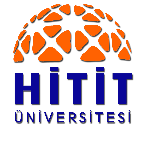 HITIT UNIVERSITY COURSE FACT SHEETHITIT UNIVERSITY COURSE FACT SHEETHITIT UNIVERSITY COURSE FACT SHEETHITIT UNIVERSITY COURSE FACT SHEETHITIT UNIVERSITY COURSE FACT SHEETHITIT UNIVERSITY COURSE FACT SHEETHITIT UNIVERSITY COURSE FACT SHEETHITIT UNIVERSITY COURSE FACT SHEETHITIT UNIVERSITY COURSE FACT SHEETHITIT UNIVERSITY COURSE FACT SHEETHITIT UNIVERSITY COURSE FACT SHEETTraining Unit NameTraining Unit NameFaculty of Health SciencesFaculty of Health SciencesFaculty of Health SciencesFaculty of Health SciencesFaculty of Health SciencesFaculty of Health SciencesFaculty of Health SciencesFaculty of Health SciencesFaculty of Health SciencesFaculty of Health SciencesDepartment/Program NameDepartment/Program NameChild DevelopmentChild DevelopmentChild DevelopmentChild DevelopmentChild DevelopmentChild DevelopmentChild DevelopmentChild DevelopmentChild DevelopmentChild DevelopmentCourse Name	Course Name	Scientific Research MethodsScientific Research MethodsScientific Research MethodsScientific Research MethodsScientific Research MethodsScientific Research MethodsScientific Research MethodsScientific Research MethodsScientific Research MethodsScientific Research MethodsLocal creditLocal creditCodeCodeSemesterTheoryApplicationTotalTotalCreditCreditECTSLocal creditLocal credit4620401462040172022222Level of course unitLevel of course unitAssociate degree (  )   Bachelor’s (X )   Master's Degree ( )     Doctorate (  )Associate degree (  )   Bachelor’s (X )   Master's Degree ( )     Doctorate (  )Associate degree (  )   Bachelor’s (X )   Master's Degree ( )     Doctorate (  )Associate degree (  )   Bachelor’s (X )   Master's Degree ( )     Doctorate (  )Associate degree (  )   Bachelor’s (X )   Master's Degree ( )     Doctorate (  )Associate degree (  )   Bachelor’s (X )   Master's Degree ( )     Doctorate (  )Associate degree (  )   Bachelor’s (X )   Master's Degree ( )     Doctorate (  )Associate degree (  )   Bachelor’s (X )   Master's Degree ( )     Doctorate (  )Associate degree (  )   Bachelor’s (X )   Master's Degree ( )     Doctorate (  )Associate degree (  )   Bachelor’s (X )   Master's Degree ( )     Doctorate (  )Course typeCourse typeMust (X )          Optional ( )Must (X )          Optional ( )Must (X )          Optional ( )Must (X )          Optional ( )Must (X )          Optional ( )Must (X )          Optional ( )Must (X )          Optional ( )Must (X )          Optional ( )Must (X )          Optional ( )Must (X )          Optional ( )Instructor (s)Instructor (s)Course objectiveCourse objectiveTo present detailed scientific approaches related to scientific research methods and to train qualified researcher candidates.To present detailed scientific approaches related to scientific research methods and to train qualified researcher candidates.To present detailed scientific approaches related to scientific research methods and to train qualified researcher candidates.To present detailed scientific approaches related to scientific research methods and to train qualified researcher candidates.To present detailed scientific approaches related to scientific research methods and to train qualified researcher candidates.To present detailed scientific approaches related to scientific research methods and to train qualified researcher candidates.To present detailed scientific approaches related to scientific research methods and to train qualified researcher candidates.To present detailed scientific approaches related to scientific research methods and to train qualified researcher candidates.To present detailed scientific approaches related to scientific research methods and to train qualified researcher candidates.To present detailed scientific approaches related to scientific research methods and to train qualified researcher candidates.Course contentCourse contentScientific method in academic research, introduction to research. Definition of research problem, research design, questionnaire design, sampling methods, data collection methods. To be able to give accurate reference. Examples of research on domestic and foreign libraries.Scientific method in academic research, introduction to research. Definition of research problem, research design, questionnaire design, sampling methods, data collection methods. To be able to give accurate reference. Examples of research on domestic and foreign libraries.Scientific method in academic research, introduction to research. Definition of research problem, research design, questionnaire design, sampling methods, data collection methods. To be able to give accurate reference. Examples of research on domestic and foreign libraries.Scientific method in academic research, introduction to research. Definition of research problem, research design, questionnaire design, sampling methods, data collection methods. To be able to give accurate reference. Examples of research on domestic and foreign libraries.Scientific method in academic research, introduction to research. Definition of research problem, research design, questionnaire design, sampling methods, data collection methods. To be able to give accurate reference. Examples of research on domestic and foreign libraries.Scientific method in academic research, introduction to research. Definition of research problem, research design, questionnaire design, sampling methods, data collection methods. To be able to give accurate reference. Examples of research on domestic and foreign libraries.Scientific method in academic research, introduction to research. Definition of research problem, research design, questionnaire design, sampling methods, data collection methods. To be able to give accurate reference. Examples of research on domestic and foreign libraries.Scientific method in academic research, introduction to research. Definition of research problem, research design, questionnaire design, sampling methods, data collection methods. To be able to give accurate reference. Examples of research on domestic and foreign libraries.Scientific method in academic research, introduction to research. Definition of research problem, research design, questionnaire design, sampling methods, data collection methods. To be able to give accurate reference. Examples of research on domestic and foreign libraries.Scientific method in academic research, introduction to research. Definition of research problem, research design, questionnaire design, sampling methods, data collection methods. To be able to give accurate reference. Examples of research on domestic and foreign libraries.PrequisitesPrequisitesThere is no prerequisite or co-requisite for this course.There is no prerequisite or co-requisite for this course.There is no prerequisite or co-requisite for this course.There is no prerequisite or co-requisite for this course.There is no prerequisite or co-requisite for this course.There is no prerequisite or co-requisite for this course.There is no prerequisite or co-requisite for this course.There is no prerequisite or co-requisite for this course.There is no prerequisite or co-requisite for this course.There is no prerequisite or co-requisite for this course.Learning and teaching strategies	Learning and teaching strategies	Lecture, question and answer, discussion, problem solving, project.Lecture, question and answer, discussion, problem solving, project.Lecture, question and answer, discussion, problem solving, project.Lecture, question and answer, discussion, problem solving, project.Lecture, question and answer, discussion, problem solving, project.Lecture, question and answer, discussion, problem solving, project.Lecture, question and answer, discussion, problem solving, project.Lecture, question and answer, discussion, problem solving, project.Lecture, question and answer, discussion, problem solving, project.Lecture, question and answer, discussion, problem solving, project.ReferencesReferencesBalcı, A.  (2015), Sosyal Bilimlerde Araştırma: Yöntem, Teknik ve İlkeler, Ankara: Pegem Akademi.Büyüköztürk, Ş., Kılıç Çakmak, E., Akgün, Ö. E. , Karadeniz, Ş., ve Demirel, F. (2012). Bilimsel Araştırma Yöntemleri. Ankara:  Pegem a Yayıncılık.Balcı, A.  (2015), Sosyal Bilimlerde Araştırma: Yöntem, Teknik ve İlkeler, Ankara: Pegem Akademi.Büyüköztürk, Ş., Kılıç Çakmak, E., Akgün, Ö. E. , Karadeniz, Ş., ve Demirel, F. (2012). Bilimsel Araştırma Yöntemleri. Ankara:  Pegem a Yayıncılık.Balcı, A.  (2015), Sosyal Bilimlerde Araştırma: Yöntem, Teknik ve İlkeler, Ankara: Pegem Akademi.Büyüköztürk, Ş., Kılıç Çakmak, E., Akgün, Ö. E. , Karadeniz, Ş., ve Demirel, F. (2012). Bilimsel Araştırma Yöntemleri. Ankara:  Pegem a Yayıncılık.Balcı, A.  (2015), Sosyal Bilimlerde Araştırma: Yöntem, Teknik ve İlkeler, Ankara: Pegem Akademi.Büyüköztürk, Ş., Kılıç Çakmak, E., Akgün, Ö. E. , Karadeniz, Ş., ve Demirel, F. (2012). Bilimsel Araştırma Yöntemleri. Ankara:  Pegem a Yayıncılık.Balcı, A.  (2015), Sosyal Bilimlerde Araştırma: Yöntem, Teknik ve İlkeler, Ankara: Pegem Akademi.Büyüköztürk, Ş., Kılıç Çakmak, E., Akgün, Ö. E. , Karadeniz, Ş., ve Demirel, F. (2012). Bilimsel Araştırma Yöntemleri. Ankara:  Pegem a Yayıncılık.Balcı, A.  (2015), Sosyal Bilimlerde Araştırma: Yöntem, Teknik ve İlkeler, Ankara: Pegem Akademi.Büyüköztürk, Ş., Kılıç Çakmak, E., Akgün, Ö. E. , Karadeniz, Ş., ve Demirel, F. (2012). Bilimsel Araştırma Yöntemleri. Ankara:  Pegem a Yayıncılık.Balcı, A.  (2015), Sosyal Bilimlerde Araştırma: Yöntem, Teknik ve İlkeler, Ankara: Pegem Akademi.Büyüköztürk, Ş., Kılıç Çakmak, E., Akgün, Ö. E. , Karadeniz, Ş., ve Demirel, F. (2012). Bilimsel Araştırma Yöntemleri. Ankara:  Pegem a Yayıncılık.Balcı, A.  (2015), Sosyal Bilimlerde Araştırma: Yöntem, Teknik ve İlkeler, Ankara: Pegem Akademi.Büyüköztürk, Ş., Kılıç Çakmak, E., Akgün, Ö. E. , Karadeniz, Ş., ve Demirel, F. (2012). Bilimsel Araştırma Yöntemleri. Ankara:  Pegem a Yayıncılık.Balcı, A.  (2015), Sosyal Bilimlerde Araştırma: Yöntem, Teknik ve İlkeler, Ankara: Pegem Akademi.Büyüköztürk, Ş., Kılıç Çakmak, E., Akgün, Ö. E. , Karadeniz, Ş., ve Demirel, F. (2012). Bilimsel Araştırma Yöntemleri. Ankara:  Pegem a Yayıncılık.Balcı, A.  (2015), Sosyal Bilimlerde Araştırma: Yöntem, Teknik ve İlkeler, Ankara: Pegem Akademi.Büyüköztürk, Ş., Kılıç Çakmak, E., Akgün, Ö. E. , Karadeniz, Ş., ve Demirel, F. (2012). Bilimsel Araştırma Yöntemleri. Ankara:  Pegem a Yayıncılık.Learning outcomes Learning outcomes Every student who completes this course successfully;Learn basic concepts related to scientific research.Learns the stages of scientific research.Can do a scientific research.Every student who completes this course successfully;Learn basic concepts related to scientific research.Learns the stages of scientific research.Can do a scientific research.Every student who completes this course successfully;Learn basic concepts related to scientific research.Learns the stages of scientific research.Can do a scientific research.Every student who completes this course successfully;Learn basic concepts related to scientific research.Learns the stages of scientific research.Can do a scientific research.Every student who completes this course successfully;Learn basic concepts related to scientific research.Learns the stages of scientific research.Can do a scientific research.Every student who completes this course successfully;Learn basic concepts related to scientific research.Learns the stages of scientific research.Can do a scientific research.Every student who completes this course successfully;Learn basic concepts related to scientific research.Learns the stages of scientific research.Can do a scientific research.Every student who completes this course successfully;Learn basic concepts related to scientific research.Learns the stages of scientific research.Can do a scientific research.Every student who completes this course successfully;Learn basic concepts related to scientific research.Learns the stages of scientific research.Can do a scientific research.Every student who completes this course successfully;Learn basic concepts related to scientific research.Learns the stages of scientific research.Can do a scientific research.Assessment and evaluationAssessment and evaluationMethods Methods Methods Methods Methods Methods Quantity Quantity PercentagePercentageAssessment and evaluationAssessment and evaluationMidterm examQuizQuizQuizQuizQuiz112020Assessment and evaluationAssessment and evaluationMidterm examExamsExamsExamsExamsExamsAssessment and evaluationAssessment and evaluationMidterm examApplication	Application	Application	Application	Application	Assessment and evaluationAssessment and evaluationMidterm examField activities	Field activities	Field activities	Field activities	Field activities	Assessment and evaluationAssessment and evaluationMidterm examHomework assignmentHomework assignmentHomework assignmentHomework assignmentHomework assignment112020Assessment and evaluationAssessment and evaluationMidterm examProjectsProjectsProjectsProjectsProjectsAssessment and evaluationAssessment and evaluationMidterm examLaboratuvaryLaboratuvaryLaboratuvaryLaboratuvaryLaboratuvaryAssessment and evaluationAssessment and evaluationMidterm examOther  (………………………..…..….)Other  (………………………..…..….)Other  (………………………..…..….)Other  (………………………..…..….)Other  (………………………..…..….)Assessment and evaluationAssessment and evaluationMidterm examSemester total Semester total Semester total Semester total Semester total 224040Assessment and evaluationAssessment and evaluationFinal examQuizQuizQuizQuizQuizAssessment and evaluationAssessment and evaluationFinal examExamsExamsExamsExamsExams113030Assessment and evaluationAssessment and evaluationFinal examApplication	Application	Application	Application	Application	Assessment and evaluationAssessment and evaluationFinal examField activities	Field activities	Field activities	Field activities	Field activities	Assessment and evaluationAssessment and evaluationFinal examHomework assignmentHomework assignmentHomework assignmentHomework assignmentHomework assignment113030Assessment and evaluationAssessment and evaluationFinal examProjectsProjectsProjectsProjectsProjectsAssessment and evaluationAssessment and evaluationFinal examLaboratoryLaboratoryLaboratoryLaboratoryLaboratoryAssessment and evaluationAssessment and evaluationFinal examOther (………………………..…..….)Other (………………………..…..….)Other (………………………..…..….)Other (………………………..…..….)Other (………………………..…..….)Assessment and evaluationAssessment and evaluationFinal examTerm totalTerm totalTerm totalTerm totalTerm total226060COURSE CONTENTSCOURSE CONTENTSCOURSE CONTENTSCOURSE CONTENTSCOURSE CONTENTSCOURSE CONTENTSCOURSE CONTENTSCOURSE CONTENTSCOURSE CONTENTSCOURSE CONTENTSCOURSE CONTENTSCOURSE CONTENTSCOURSE CONTENTSCOURSE CONTENTSCOURSE CONTENTSCOURSE CONTENTSCOURSE CONTENTSCOURSE CONTENTSCOURSE CONTENTSWeekContentsContentsContentsContentsContentsContentsContentsContentsContentsContentsContentsContentsContentsContentsContentsContentsContentsContents1Introduction to Scientific Research MethodsIntroduction to Scientific Research MethodsIntroduction to Scientific Research MethodsIntroduction to Scientific Research MethodsIntroduction to Scientific Research MethodsIntroduction to Scientific Research MethodsIntroduction to Scientific Research MethodsIntroduction to Scientific Research MethodsIntroduction to Scientific Research MethodsIntroduction to Scientific Research MethodsIntroduction to Scientific Research MethodsIntroduction to Scientific Research MethodsIntroduction to Scientific Research MethodsIntroduction to Scientific Research MethodsIntroduction to Scientific Research MethodsIntroduction to Scientific Research MethodsIntroduction to Scientific Research MethodsIntroduction to Scientific Research Methods2Research processResearch processResearch processResearch processResearch processResearch processResearch processResearch processResearch processResearch processResearch processResearch processResearch processResearch processResearch processResearch processResearch processResearch process3Research processResearch processResearch processResearch processResearch processResearch processResearch processResearch processResearch processResearch processResearch processResearch processResearch processResearch processResearch processResearch processResearch processResearch process4Scientific EthicsScientific EthicsScientific EthicsScientific EthicsScientific EthicsScientific EthicsScientific EthicsScientific EthicsScientific EthicsScientific EthicsScientific EthicsScientific EthicsScientific EthicsScientific EthicsScientific EthicsScientific EthicsScientific EthicsScientific Ethics5Assumptions and Variables / Sampling MethodAssumptions and Variables / Sampling MethodAssumptions and Variables / Sampling MethodAssumptions and Variables / Sampling MethodAssumptions and Variables / Sampling MethodAssumptions and Variables / Sampling MethodAssumptions and Variables / Sampling MethodAssumptions and Variables / Sampling MethodAssumptions and Variables / Sampling MethodAssumptions and Variables / Sampling MethodAssumptions and Variables / Sampling MethodAssumptions and Variables / Sampling MethodAssumptions and Variables / Sampling MethodAssumptions and Variables / Sampling MethodAssumptions and Variables / Sampling MethodAssumptions and Variables / Sampling MethodAssumptions and Variables / Sampling MethodAssumptions and Variables / Sampling Method6Data SourcesData SourcesData SourcesData SourcesData SourcesData SourcesData SourcesData SourcesData SourcesData SourcesData SourcesData SourcesData SourcesData SourcesData SourcesData SourcesData SourcesData Sources7Data Collection TechniquesData Collection TechniquesData Collection TechniquesData Collection TechniquesData Collection TechniquesData Collection TechniquesData Collection TechniquesData Collection TechniquesData Collection TechniquesData Collection TechniquesData Collection TechniquesData Collection TechniquesData Collection TechniquesData Collection TechniquesData Collection TechniquesData Collection TechniquesData Collection TechniquesData Collection Techniques8Article Search FormatsArticle Search FormatsArticle Search FormatsArticle Search FormatsArticle Search FormatsArticle Search FormatsArticle Search FormatsArticle Search FormatsArticle Search FormatsArticle Search FormatsArticle Search FormatsArticle Search FormatsArticle Search FormatsArticle Search FormatsArticle Search FormatsArticle Search FormatsArticle Search FormatsArticle Search Formats9Article Search FormatsArticle Search FormatsArticle Search FormatsArticle Search FormatsArticle Search FormatsArticle Search FormatsArticle Search FormatsArticle Search FormatsArticle Search FormatsArticle Search FormatsArticle Search FormatsArticle Search FormatsArticle Search FormatsArticle Search FormatsArticle Search FormatsArticle Search FormatsArticle Search FormatsArticle Search Formats10 Article Writing Tabulation Article Writing Tabulation Article Writing Tabulation Article Writing Tabulation Article Writing Tabulation Article Writing Tabulation Article Writing Tabulation Article Writing Tabulation Article Writing Tabulation Article Writing Tabulation Article Writing Tabulation Article Writing Tabulation Article Writing Tabulation Article Writing Tabulation Article Writing Tabulation Article Writing Tabulation Article Writing Tabulation Article Writing Tabulation11Article Writing Graphics and PicturesArticle Writing Graphics and PicturesArticle Writing Graphics and PicturesArticle Writing Graphics and PicturesArticle Writing Graphics and PicturesArticle Writing Graphics and PicturesArticle Writing Graphics and PicturesArticle Writing Graphics and PicturesArticle Writing Graphics and PicturesArticle Writing Graphics and PicturesArticle Writing Graphics and PicturesArticle Writing Graphics and PicturesArticle Writing Graphics and PicturesArticle Writing Graphics and PicturesArticle Writing Graphics and PicturesArticle Writing Graphics and PicturesArticle Writing Graphics and PicturesArticle Writing Graphics and Pictures12 Scientific Research Presentation Techniques Scientific Research Presentation Techniques Scientific Research Presentation Techniques Scientific Research Presentation Techniques Scientific Research Presentation Techniques Scientific Research Presentation Techniques Scientific Research Presentation Techniques Scientific Research Presentation Techniques Scientific Research Presentation Techniques Scientific Research Presentation Techniques Scientific Research Presentation Techniques Scientific Research Presentation Techniques Scientific Research Presentation Techniques Scientific Research Presentation Techniques Scientific Research Presentation Techniques Scientific Research Presentation Techniques Scientific Research Presentation Techniques Scientific Research Presentation Techniques13Scientific Research Presentation TechniquesScientific Research Presentation TechniquesScientific Research Presentation TechniquesScientific Research Presentation TechniquesScientific Research Presentation TechniquesScientific Research Presentation TechniquesScientific Research Presentation TechniquesScientific Research Presentation TechniquesScientific Research Presentation TechniquesScientific Research Presentation TechniquesScientific Research Presentation TechniquesScientific Research Presentation TechniquesScientific Research Presentation TechniquesScientific Research Presentation TechniquesScientific Research Presentation TechniquesScientific Research Presentation TechniquesScientific Research Presentation TechniquesScientific Research Presentation Techniques14General evaluationGeneral evaluationGeneral evaluationGeneral evaluationGeneral evaluationGeneral evaluationGeneral evaluationGeneral evaluationGeneral evaluationGeneral evaluationGeneral evaluationGeneral evaluationGeneral evaluationGeneral evaluationGeneral evaluationGeneral evaluationGeneral evaluationGeneral evaluationCONTRIBUTION LEVEL OF THE COURSE UNIT TO THE KEY LEARNING OUTCOMESCONTRIBUTION LEVEL OF THE COURSE UNIT TO THE KEY LEARNING OUTCOMESCONTRIBUTION LEVEL OF THE COURSE UNIT TO THE KEY LEARNING OUTCOMESCONTRIBUTION LEVEL OF THE COURSE UNIT TO THE KEY LEARNING OUTCOMESCONTRIBUTION LEVEL OF THE COURSE UNIT TO THE KEY LEARNING OUTCOMESCONTRIBUTION LEVEL OF THE COURSE UNIT TO THE KEY LEARNING OUTCOMESCONTRIBUTION LEVEL OF THE COURSE UNIT TO THE KEY LEARNING OUTCOMESCONTRIBUTION LEVEL OF THE COURSE UNIT TO THE KEY LEARNING OUTCOMESCONTRIBUTION LEVEL OF THE COURSE UNIT TO THE KEY LEARNING OUTCOMESCONTRIBUTION LEVEL OF THE COURSE UNIT TO THE KEY LEARNING OUTCOMESCONTRIBUTION LEVEL OF THE COURSE UNIT TO THE KEY LEARNING OUTCOMESCONTRIBUTION LEVEL OF THE COURSE UNIT TO THE KEY LEARNING OUTCOMESCONTRIBUTION LEVEL OF THE COURSE UNIT TO THE KEY LEARNING OUTCOMESCONTRIBUTION LEVEL OF THE COURSE UNIT TO THE KEY LEARNING OUTCOMESCONTRIBUTION LEVEL OF THE COURSE UNIT TO THE KEY LEARNING OUTCOMESCONTRIBUTION LEVEL OF THE COURSE UNIT TO THE KEY LEARNING OUTCOMESCONTRIBUTION LEVEL OF THE COURSE UNIT TO THE KEY LEARNING OUTCOMESCONTRIBUTION LEVEL OF THE COURSE UNIT TO THE KEY LEARNING OUTCOMESNoLearning Outcomes of ProgramLearning Outcomes of ProgramLearning Outcomes of ProgramLearning Outcomes of ProgramLearning Outcomes of ProgramLearning Outcomes of ProgramLearning Outcomes of ProgramLearning Outcomes of ProgramLearning Outcomes of ProgramLearning Outcomes of ProgramLearning Outcomes of ProgramLearning Outcomes of ProgramContribution levelContribution levelContribution levelContribution levelContribution levelPQ-1Learn basic concepts related to scientific research.Learn basic concepts related to scientific research.Learn basic concepts related to scientific research.Learn basic concepts related to scientific research.Learn basic concepts related to scientific research.Learn basic concepts related to scientific research.Learn basic concepts related to scientific research.Learn basic concepts related to scientific research.Learn basic concepts related to scientific research.Learn basic concepts related to scientific research.Learn basic concepts related to scientific research.Learn basic concepts related to scientific research.55555PQ-2Learns the stages of scientific research.Learns the stages of scientific research.Learns the stages of scientific research.Learns the stages of scientific research.Learns the stages of scientific research.Learns the stages of scientific research.Learns the stages of scientific research.Learns the stages of scientific research.Learns the stages of scientific research.Learns the stages of scientific research.Learns the stages of scientific research.Learns the stages of scientific research.55555PQ-3Can do a scientific research.Can do a scientific research.Can do a scientific research.Can do a scientific research.Can do a scientific research.Can do a scientific research.Can do a scientific research.Can do a scientific research.Can do a scientific research.Can do a scientific research.Can do a scientific research.Can do a scientific research.55555Contribution level: 0- None   1- Very low 2- low   3- moderate  4- high   5-very highContribution level: 0- None   1- Very low 2- low   3- moderate  4- high   5-very highContribution level: 0- None   1- Very low 2- low   3- moderate  4- high   5-very highContribution level: 0- None   1- Very low 2- low   3- moderate  4- high   5-very highContribution level: 0- None   1- Very low 2- low   3- moderate  4- high   5-very highContribution level: 0- None   1- Very low 2- low   3- moderate  4- high   5-very highContribution level: 0- None   1- Very low 2- low   3- moderate  4- high   5-very highContribution level: 0- None   1- Very low 2- low   3- moderate  4- high   5-very highContribution level: 0- None   1- Very low 2- low   3- moderate  4- high   5-very highContribution level: 0- None   1- Very low 2- low   3- moderate  4- high   5-very highContribution level: 0- None   1- Very low 2- low   3- moderate  4- high   5-very highContribution level: 0- None   1- Very low 2- low   3- moderate  4- high   5-very highContribution level: 0- None   1- Very low 2- low   3- moderate  4- high   5-very highContribution level: 0- None   1- Very low 2- low   3- moderate  4- high   5-very highContribution level: 0- None   1- Very low 2- low   3- moderate  4- high   5-very highContribution level: 0- None   1- Very low 2- low   3- moderate  4- high   5-very highContribution level: 0- None   1- Very low 2- low   3- moderate  4- high   5-very highContribution level: 0- None   1- Very low 2- low   3- moderate  4- high   5-very highWORKLOAD AND ECTS CALCULATIONWORKLOAD AND ECTS CALCULATIONWORKLOAD AND ECTS CALCULATIONWORKLOAD AND ECTS CALCULATIONWORKLOAD AND ECTS CALCULATIONWORKLOAD AND ECTS CALCULATIONWORKLOAD AND ECTS CALCULATIONWORKLOAD AND ECTS CALCULATIONWORKLOAD AND ECTS CALCULATIONWORKLOAD AND ECTS CALCULATIONWORKLOAD AND ECTS CALCULATIONWORKLOAD AND ECTS CALCULATIONWORKLOAD AND ECTS CALCULATIONWORKLOAD AND ECTS CALCULATIONWORKLOAD AND ECTS CALCULATIONWORKLOAD AND ECTS CALCULATIONWORKLOAD AND ECTS CALCULATIONActivitiesActivitiesActivitiesActivitiesActivitiesActivitiesActivitiesActivitiesQuantityQuantityQuantityDuration hour) Duration hour) Duration hour) Duration hour) Total
Work LoadTotal
Work LoadLectures (face to face teaching)Lectures (face to face teaching)Lectures (face to face teaching)Lectures (face to face teaching)Lectures (face to face teaching)Lectures (face to face teaching)Lectures (face to face teaching)Lectures (face to face teaching)14141422222828PracticePracticePracticePracticePracticePracticePracticePracticeHomework/ SeminarHomework/ SeminarHomework/ SeminarHomework/ SeminarHomework/ SeminarHomework/ SeminarHomework/ SeminarHomework/ SeminarProjects Projects Projects Projects Projects Projects Projects Projects 66633331818Practice (Laboratory, Atelier, Field work)Practice (Laboratory, Atelier, Field work)Practice (Laboratory, Atelier, Field work)Practice (Laboratory, Atelier, Field work)Practice (Laboratory, Atelier, Field work)Practice (Laboratory, Atelier, Field work)Practice (Laboratory, Atelier, Field work)Practice (Laboratory, Atelier, Field work)Study hours out of classroomStudy hours out of classroomStudy hours out of classroomStudy hours out of classroomStudy hours out of classroomStudy hours out of classroomStudy hours out of classroomStudy hours out of classroomQuizQuizQuizQuizQuizQuizQuizQuizMidterm examsMidterm examsMidterm examsMidterm examsMidterm examsMidterm examsMidterm examsMidterm exams111222222Final examFinal examFinal examFinal examFinal examFinal examFinal examFinal exam111222222Other (…………………………………………………………..)Other (…………………………………………………………..)Other (…………………………………………………………..)Other (…………………………………………………………..)Other (…………………………………………………………..)Other (…………………………………………………………..)Other (…………………………………………………………..)Other (…………………………………………………………..)Total Work Load (Hour)Total Work Load (Hour)Total Work Load (Hour)Total Work Load (Hour)Total Work Load (Hour)Total Work Load (Hour)Total Work Load (Hour)Total Work Load (Hour)Total Work Load (Hour)Total Work Load (Hour)Total Work Load (Hour)Total Work Load (Hour)Total Work Load (Hour)Total Work Load (Hour)Total Work Load (Hour)5050Total Work Load / Work Load Weekly (25)  ECTSTotal Work Load / Work Load Weekly (25)  ECTSTotal Work Load / Work Load Weekly (25)  ECTSTotal Work Load / Work Load Weekly (25)  ECTSTotal Work Load / Work Load Weekly (25)  ECTSTotal Work Load / Work Load Weekly (25)  ECTSTotal Work Load / Work Load Weekly (25)  ECTSTotal Work Load / Work Load Weekly (25)  ECTSTotal Work Load / Work Load Weekly (25)  ECTSTotal Work Load / Work Load Weekly (25)  ECTSTotal Work Load / Work Load Weekly (25)  ECTSTotal Work Load / Work Load Weekly (25)  ECTSTotal Work Load / Work Load Weekly (25)  ECTSTotal Work Load / Work Load Weekly (25)  ECTSTotal Work Load / Work Load Weekly (25)  ECTS22HITIT UNIVERSITY COURSE FACT SHEETHITIT UNIVERSITY COURSE FACT SHEETHITIT UNIVERSITY COURSE FACT SHEETHITIT UNIVERSITY COURSE FACT SHEETHITIT UNIVERSITY COURSE FACT SHEETHITIT UNIVERSITY COURSE FACT SHEETHITIT UNIVERSITY COURSE FACT SHEETHITIT UNIVERSITY COURSE FACT SHEETHITIT UNIVERSITY COURSE FACT SHEETHITIT UNIVERSITY COURSE FACT SHEETHITIT UNIVERSITY COURSE FACT SHEETHITIT UNIVERSITY COURSE FACT SHEETHITIT UNIVERSITY COURSE FACT SHEETHITIT UNIVERSITY COURSE FACT SHEETHITIT UNIVERSITY COURSE FACT SHEETTraining Unit NameTraining Unit NameTraining Unit NameFaculty of Health SciencesFaculty of Health SciencesFaculty of Health SciencesFaculty of Health SciencesFaculty of Health SciencesFaculty of Health SciencesFaculty of Health SciencesFaculty of Health SciencesFaculty of Health SciencesFaculty of Health SciencesFaculty of Health SciencesFaculty of Health SciencesFaculty of Health SciencesFaculty of Health SciencesDepartment/Program NameDepartment/Program NameDepartment/Program NameChild DevelopmentChild DevelopmentChild DevelopmentChild DevelopmentChild DevelopmentChild DevelopmentChild DevelopmentChild DevelopmentChild DevelopmentChild DevelopmentChild DevelopmentChild DevelopmentChild DevelopmentChild DevelopmentCourse Name	Course Name	Course Name	Adolescence PsychologyAdolescence PsychologyAdolescence PsychologyAdolescence PsychologyAdolescence PsychologyAdolescence PsychologyAdolescence PsychologyAdolescence PsychologyAdolescence PsychologyAdolescence PsychologyAdolescence PsychologyAdolescence PsychologyAdolescence PsychologyAdolescence PsychologyLocal creditLocal creditLocal creditCodeCodeSemesterTheoryApplicationApplicationTotalTotalTotalCreditCreditCreditCreditECTSLocal creditLocal creditLocal credit46204034620403720022222223Level of course unitLevel of course unitLevel of course unitAssociate degree (  )   Bachelor’s ( X)   Master's Degree ( )      Doctorate (  )Associate degree (  )   Bachelor’s ( X)   Master's Degree ( )      Doctorate (  )Associate degree (  )   Bachelor’s ( X)   Master's Degree ( )      Doctorate (  )Associate degree (  )   Bachelor’s ( X)   Master's Degree ( )      Doctorate (  )Associate degree (  )   Bachelor’s ( X)   Master's Degree ( )      Doctorate (  )Associate degree (  )   Bachelor’s ( X)   Master's Degree ( )      Doctorate (  )Associate degree (  )   Bachelor’s ( X)   Master's Degree ( )      Doctorate (  )Associate degree (  )   Bachelor’s ( X)   Master's Degree ( )      Doctorate (  )Associate degree (  )   Bachelor’s ( X)   Master's Degree ( )      Doctorate (  )Associate degree (  )   Bachelor’s ( X)   Master's Degree ( )      Doctorate (  )Associate degree (  )   Bachelor’s ( X)   Master's Degree ( )      Doctorate (  )Associate degree (  )   Bachelor’s ( X)   Master's Degree ( )      Doctorate (  )Associate degree (  )   Bachelor’s ( X)   Master's Degree ( )      Doctorate (  )Associate degree (  )   Bachelor’s ( X)   Master's Degree ( )      Doctorate (  )Course typeCourse typeCourse typeMust ( X)          Optional ( )Must ( X)          Optional ( )Must ( X)          Optional ( )Must ( X)          Optional ( )Must ( X)          Optional ( )Must ( X)          Optional ( )Must ( X)          Optional ( )Must ( X)          Optional ( )Must ( X)          Optional ( )Must ( X)          Optional ( )Must ( X)          Optional ( )Must ( X)          Optional ( )Must ( X)          Optional ( )Must ( X)          Optional ( )Instructor (s)Instructor (s)Instructor (s)Course objectiveCourse objectiveCourse objectiveThe aim of the course is to have information about the period of adolescence and its general characteristics, problems of the period and practices to be done.The aim of the course is to have information about the period of adolescence and its general characteristics, problems of the period and practices to be done.The aim of the course is to have information about the period of adolescence and its general characteristics, problems of the period and practices to be done.The aim of the course is to have information about the period of adolescence and its general characteristics, problems of the period and practices to be done.The aim of the course is to have information about the period of adolescence and its general characteristics, problems of the period and practices to be done.The aim of the course is to have information about the period of adolescence and its general characteristics, problems of the period and practices to be done.The aim of the course is to have information about the period of adolescence and its general characteristics, problems of the period and practices to be done.The aim of the course is to have information about the period of adolescence and its general characteristics, problems of the period and practices to be done.The aim of the course is to have information about the period of adolescence and its general characteristics, problems of the period and practices to be done.The aim of the course is to have information about the period of adolescence and its general characteristics, problems of the period and practices to be done.The aim of the course is to have information about the period of adolescence and its general characteristics, problems of the period and practices to be done.The aim of the course is to have information about the period of adolescence and its general characteristics, problems of the period and practices to be done.The aim of the course is to have information about the period of adolescence and its general characteristics, problems of the period and practices to be done.The aim of the course is to have information about the period of adolescence and its general characteristics, problems of the period and practices to be done.Course contentCourse contentCourse contentTheoretical and practical information on psychosocial development in adolescents, physical development, adolescent health, school and friendship relations, adolescent sexuality, behavioral problems in adolescents, adolescent pregnancy, nutrition, substance abuse, technology use and sports-art.Theoretical and practical information on psychosocial development in adolescents, physical development, adolescent health, school and friendship relations, adolescent sexuality, behavioral problems in adolescents, adolescent pregnancy, nutrition, substance abuse, technology use and sports-art.Theoretical and practical information on psychosocial development in adolescents, physical development, adolescent health, school and friendship relations, adolescent sexuality, behavioral problems in adolescents, adolescent pregnancy, nutrition, substance abuse, technology use and sports-art.Theoretical and practical information on psychosocial development in adolescents, physical development, adolescent health, school and friendship relations, adolescent sexuality, behavioral problems in adolescents, adolescent pregnancy, nutrition, substance abuse, technology use and sports-art.Theoretical and practical information on psychosocial development in adolescents, physical development, adolescent health, school and friendship relations, adolescent sexuality, behavioral problems in adolescents, adolescent pregnancy, nutrition, substance abuse, technology use and sports-art.Theoretical and practical information on psychosocial development in adolescents, physical development, adolescent health, school and friendship relations, adolescent sexuality, behavioral problems in adolescents, adolescent pregnancy, nutrition, substance abuse, technology use and sports-art.Theoretical and practical information on psychosocial development in adolescents, physical development, adolescent health, school and friendship relations, adolescent sexuality, behavioral problems in adolescents, adolescent pregnancy, nutrition, substance abuse, technology use and sports-art.Theoretical and practical information on psychosocial development in adolescents, physical development, adolescent health, school and friendship relations, adolescent sexuality, behavioral problems in adolescents, adolescent pregnancy, nutrition, substance abuse, technology use and sports-art.Theoretical and practical information on psychosocial development in adolescents, physical development, adolescent health, school and friendship relations, adolescent sexuality, behavioral problems in adolescents, adolescent pregnancy, nutrition, substance abuse, technology use and sports-art.Theoretical and practical information on psychosocial development in adolescents, physical development, adolescent health, school and friendship relations, adolescent sexuality, behavioral problems in adolescents, adolescent pregnancy, nutrition, substance abuse, technology use and sports-art.Theoretical and practical information on psychosocial development in adolescents, physical development, adolescent health, school and friendship relations, adolescent sexuality, behavioral problems in adolescents, adolescent pregnancy, nutrition, substance abuse, technology use and sports-art.Theoretical and practical information on psychosocial development in adolescents, physical development, adolescent health, school and friendship relations, adolescent sexuality, behavioral problems in adolescents, adolescent pregnancy, nutrition, substance abuse, technology use and sports-art.Theoretical and practical information on psychosocial development in adolescents, physical development, adolescent health, school and friendship relations, adolescent sexuality, behavioral problems in adolescents, adolescent pregnancy, nutrition, substance abuse, technology use and sports-art.Theoretical and practical information on psychosocial development in adolescents, physical development, adolescent health, school and friendship relations, adolescent sexuality, behavioral problems in adolescents, adolescent pregnancy, nutrition, substance abuse, technology use and sports-art.PrequisitesPrequisitesPrequisitesThere is no prerequisite or co-requisite for this course.There is no prerequisite or co-requisite for this course.There is no prerequisite or co-requisite for this course.There is no prerequisite or co-requisite for this course.There is no prerequisite or co-requisite for this course.There is no prerequisite or co-requisite for this course.There is no prerequisite or co-requisite for this course.There is no prerequisite or co-requisite for this course.There is no prerequisite or co-requisite for this course.There is no prerequisite or co-requisite for this course.There is no prerequisite or co-requisite for this course.There is no prerequisite or co-requisite for this course.There is no prerequisite or co-requisite for this course.There is no prerequisite or co-requisite for this course.Learning and teaching strategies	Learning and teaching strategies	Learning and teaching strategies	Lecture, question and answer, discussion, problem solving, project.Lecture, question and answer, discussion, problem solving, project.Lecture, question and answer, discussion, problem solving, project.Lecture, question and answer, discussion, problem solving, project.Lecture, question and answer, discussion, problem solving, project.Lecture, question and answer, discussion, problem solving, project.Lecture, question and answer, discussion, problem solving, project.Lecture, question and answer, discussion, problem solving, project.Lecture, question and answer, discussion, problem solving, project.Lecture, question and answer, discussion, problem solving, project.Lecture, question and answer, discussion, problem solving, project.Lecture, question and answer, discussion, problem solving, project.Lecture, question and answer, discussion, problem solving, project.Lecture, question and answer, discussion, problem solving, project.ReferencesReferencesReferencesKulaksızoğlu, A. (2015). Ergenlik Psikolojisi. Remzi Kitabevi, İstanbul.Dolgin, K.G.(2014). Ergenlik Psikolojisi. Kaknüs Yayınları, İstanbul.Steinberg, L.(2007). Ergenlik. İmge Kitapevi, İstanbul.Kulaksızoğlu, A. (2015). Ergenlik Psikolojisi. Remzi Kitabevi, İstanbul.Dolgin, K.G.(2014). Ergenlik Psikolojisi. Kaknüs Yayınları, İstanbul.Steinberg, L.(2007). Ergenlik. İmge Kitapevi, İstanbul.Kulaksızoğlu, A. (2015). Ergenlik Psikolojisi. Remzi Kitabevi, İstanbul.Dolgin, K.G.(2014). Ergenlik Psikolojisi. Kaknüs Yayınları, İstanbul.Steinberg, L.(2007). Ergenlik. İmge Kitapevi, İstanbul.Kulaksızoğlu, A. (2015). Ergenlik Psikolojisi. Remzi Kitabevi, İstanbul.Dolgin, K.G.(2014). Ergenlik Psikolojisi. Kaknüs Yayınları, İstanbul.Steinberg, L.(2007). Ergenlik. İmge Kitapevi, İstanbul.Kulaksızoğlu, A. (2015). Ergenlik Psikolojisi. Remzi Kitabevi, İstanbul.Dolgin, K.G.(2014). Ergenlik Psikolojisi. Kaknüs Yayınları, İstanbul.Steinberg, L.(2007). Ergenlik. İmge Kitapevi, İstanbul.Kulaksızoğlu, A. (2015). Ergenlik Psikolojisi. Remzi Kitabevi, İstanbul.Dolgin, K.G.(2014). Ergenlik Psikolojisi. Kaknüs Yayınları, İstanbul.Steinberg, L.(2007). Ergenlik. İmge Kitapevi, İstanbul.Kulaksızoğlu, A. (2015). Ergenlik Psikolojisi. Remzi Kitabevi, İstanbul.Dolgin, K.G.(2014). Ergenlik Psikolojisi. Kaknüs Yayınları, İstanbul.Steinberg, L.(2007). Ergenlik. İmge Kitapevi, İstanbul.Kulaksızoğlu, A. (2015). Ergenlik Psikolojisi. Remzi Kitabevi, İstanbul.Dolgin, K.G.(2014). Ergenlik Psikolojisi. Kaknüs Yayınları, İstanbul.Steinberg, L.(2007). Ergenlik. İmge Kitapevi, İstanbul.Kulaksızoğlu, A. (2015). Ergenlik Psikolojisi. Remzi Kitabevi, İstanbul.Dolgin, K.G.(2014). Ergenlik Psikolojisi. Kaknüs Yayınları, İstanbul.Steinberg, L.(2007). Ergenlik. İmge Kitapevi, İstanbul.Kulaksızoğlu, A. (2015). Ergenlik Psikolojisi. Remzi Kitabevi, İstanbul.Dolgin, K.G.(2014). Ergenlik Psikolojisi. Kaknüs Yayınları, İstanbul.Steinberg, L.(2007). Ergenlik. İmge Kitapevi, İstanbul.Kulaksızoğlu, A. (2015). Ergenlik Psikolojisi. Remzi Kitabevi, İstanbul.Dolgin, K.G.(2014). Ergenlik Psikolojisi. Kaknüs Yayınları, İstanbul.Steinberg, L.(2007). Ergenlik. İmge Kitapevi, İstanbul.Kulaksızoğlu, A. (2015). Ergenlik Psikolojisi. Remzi Kitabevi, İstanbul.Dolgin, K.G.(2014). Ergenlik Psikolojisi. Kaknüs Yayınları, İstanbul.Steinberg, L.(2007). Ergenlik. İmge Kitapevi, İstanbul.Kulaksızoğlu, A. (2015). Ergenlik Psikolojisi. Remzi Kitabevi, İstanbul.Dolgin, K.G.(2014). Ergenlik Psikolojisi. Kaknüs Yayınları, İstanbul.Steinberg, L.(2007). Ergenlik. İmge Kitapevi, İstanbul.Kulaksızoğlu, A. (2015). Ergenlik Psikolojisi. Remzi Kitabevi, İstanbul.Dolgin, K.G.(2014). Ergenlik Psikolojisi. Kaknüs Yayınları, İstanbul.Steinberg, L.(2007). Ergenlik. İmge Kitapevi, İstanbul.Learning outcomes Learning outcomes Learning outcomes Every student who completes this course successfully;Defines the adolescence period and reveals the characteristics of this period.Know the developmental characteristics of adolescence.Learns the relationship between adolescent-family, adolescent-friend and adolescent-school.Explains the problems that adolescents experience.Have knowledge about disadvantaged adolescents from the social side.Every student who completes this course successfully;Defines the adolescence period and reveals the characteristics of this period.Know the developmental characteristics of adolescence.Learns the relationship between adolescent-family, adolescent-friend and adolescent-school.Explains the problems that adolescents experience.Have knowledge about disadvantaged adolescents from the social side.Every student who completes this course successfully;Defines the adolescence period and reveals the characteristics of this period.Know the developmental characteristics of adolescence.Learns the relationship between adolescent-family, adolescent-friend and adolescent-school.Explains the problems that adolescents experience.Have knowledge about disadvantaged adolescents from the social side.Every student who completes this course successfully;Defines the adolescence period and reveals the characteristics of this period.Know the developmental characteristics of adolescence.Learns the relationship between adolescent-family, adolescent-friend and adolescent-school.Explains the problems that adolescents experience.Have knowledge about disadvantaged adolescents from the social side.Every student who completes this course successfully;Defines the adolescence period and reveals the characteristics of this period.Know the developmental characteristics of adolescence.Learns the relationship between adolescent-family, adolescent-friend and adolescent-school.Explains the problems that adolescents experience.Have knowledge about disadvantaged adolescents from the social side.Every student who completes this course successfully;Defines the adolescence period and reveals the characteristics of this period.Know the developmental characteristics of adolescence.Learns the relationship between adolescent-family, adolescent-friend and adolescent-school.Explains the problems that adolescents experience.Have knowledge about disadvantaged adolescents from the social side.Every student who completes this course successfully;Defines the adolescence period and reveals the characteristics of this period.Know the developmental characteristics of adolescence.Learns the relationship between adolescent-family, adolescent-friend and adolescent-school.Explains the problems that adolescents experience.Have knowledge about disadvantaged adolescents from the social side.Every student who completes this course successfully;Defines the adolescence period and reveals the characteristics of this period.Know the developmental characteristics of adolescence.Learns the relationship between adolescent-family, adolescent-friend and adolescent-school.Explains the problems that adolescents experience.Have knowledge about disadvantaged adolescents from the social side.Every student who completes this course successfully;Defines the adolescence period and reveals the characteristics of this period.Know the developmental characteristics of adolescence.Learns the relationship between adolescent-family, adolescent-friend and adolescent-school.Explains the problems that adolescents experience.Have knowledge about disadvantaged adolescents from the social side.Every student who completes this course successfully;Defines the adolescence period and reveals the characteristics of this period.Know the developmental characteristics of adolescence.Learns the relationship between adolescent-family, adolescent-friend and adolescent-school.Explains the problems that adolescents experience.Have knowledge about disadvantaged adolescents from the social side.Every student who completes this course successfully;Defines the adolescence period and reveals the characteristics of this period.Know the developmental characteristics of adolescence.Learns the relationship between adolescent-family, adolescent-friend and adolescent-school.Explains the problems that adolescents experience.Have knowledge about disadvantaged adolescents from the social side.Every student who completes this course successfully;Defines the adolescence period and reveals the characteristics of this period.Know the developmental characteristics of adolescence.Learns the relationship between adolescent-family, adolescent-friend and adolescent-school.Explains the problems that adolescents experience.Have knowledge about disadvantaged adolescents from the social side.Every student who completes this course successfully;Defines the adolescence period and reveals the characteristics of this period.Know the developmental characteristics of adolescence.Learns the relationship between adolescent-family, adolescent-friend and adolescent-school.Explains the problems that adolescents experience.Have knowledge about disadvantaged adolescents from the social side.Every student who completes this course successfully;Defines the adolescence period and reveals the characteristics of this period.Know the developmental characteristics of adolescence.Learns the relationship between adolescent-family, adolescent-friend and adolescent-school.Explains the problems that adolescents experience.Have knowledge about disadvantaged adolescents from the social side.Assessment and evaluationAssessment and evaluationAssessment and evaluationMethods Methods Methods Methods Methods Methods Methods Quantity Quantity Quantity Quantity PercentagePercentagePercentageAssessment and evaluationAssessment and evaluationAssessment and evaluationMidterm examQuizQuizQuizQuizQuizQuizAssessment and evaluationAssessment and evaluationAssessment and evaluationMidterm examExamsExamsExamsExamsExamsExams1111202020Assessment and evaluationAssessment and evaluationAssessment and evaluationMidterm examApplication	Application	Application	Application	Application	Application	Assessment and evaluationAssessment and evaluationAssessment and evaluationMidterm examField activities	Field activities	Field activities	Field activities	Field activities	Field activities	Assessment and evaluationAssessment and evaluationAssessment and evaluationMidterm examHomework assignmentHomework assignmentHomework assignmentHomework assignmentHomework assignmentHomework assignment1111202020Assessment and evaluationAssessment and evaluationAssessment and evaluationMidterm examProjectsProjectsProjectsProjectsProjectsProjectsAssessment and evaluationAssessment and evaluationAssessment and evaluationMidterm examLaboratuvaryLaboratuvaryLaboratuvaryLaboratuvaryLaboratuvaryLaboratuvaryAssessment and evaluationAssessment and evaluationAssessment and evaluationMidterm examOther  (………………………..…..….)Other  (………………………..…..….)Other  (………………………..…..….)Other  (………………………..…..….)Other  (………………………..…..….)Other  (………………………..…..….)Assessment and evaluationAssessment and evaluationAssessment and evaluationMidterm examSemester total Semester total Semester total Semester total Semester total Semester total 2222404040Assessment and evaluationAssessment and evaluationAssessment and evaluationFinal examQuizQuizQuizQuizQuizQuizAssessment and evaluationAssessment and evaluationAssessment and evaluationFinal examExamsExamsExamsExamsExamsExams1111303030Assessment and evaluationAssessment and evaluationAssessment and evaluationFinal examApplication	Application	Application	Application	Application	Application	Assessment and evaluationAssessment and evaluationAssessment and evaluationFinal examField activities	Field activities	Field activities	Field activities	Field activities	Field activities	Assessment and evaluationAssessment and evaluationAssessment and evaluationFinal examHomework assignmentHomework assignmentHomework assignmentHomework assignmentHomework assignmentHomework assignment1111303030Assessment and evaluationAssessment and evaluationAssessment and evaluationFinal examProjectsProjectsProjectsProjectsProjectsProjectsAssessment and evaluationAssessment and evaluationAssessment and evaluationFinal examLaboratoryLaboratoryLaboratoryLaboratoryLaboratoryLaboratoryAssessment and evaluationAssessment and evaluationAssessment and evaluationFinal examOther (………………………..…..….)Other (………………………..…..….)Other (………………………..…..….)Other (………………………..…..….)Other (………………………..…..….)Other (………………………..…..….)Assessment and evaluationAssessment and evaluationAssessment and evaluationFinal examTerm totalTerm totalTerm totalTerm totalTerm totalTerm total2222606060COURSE CONTENTSCOURSE CONTENTSWeekContents1Psychosocial development in adolescents.2Physical development in adolescents.3Adolescent health.4Behavioral problems in adolescents.5Family and adolescents.6School and friendship associations.7School and friendship associations.8Ergenic sexuality - sexual information needs in adolescents.9Maternal pregnancies.10Nutrition, obesity and eating disorders in adolescents.11Drug addiction in adolescents.12Drug addiction in adolescents.13Adolescent and technology.14Adolescent and sports art.CONTRIBUTION LEVEL OF THE COURSE UNIT TO THE KEY LEARNING OUTCOMESCONTRIBUTION LEVEL OF THE COURSE UNIT TO THE KEY LEARNING OUTCOMESCONTRIBUTION LEVEL OF THE COURSE UNIT TO THE KEY LEARNING OUTCOMESNoLearning Outcomes of ProgramContribution levelPQ-1They define the adolescence period and explain the characteristics of this period.5PQ-2Know the developmental characteristics of adolescence period.5PQ-4They explain the problems that the adolescents are experiencing.4Contribution level: 0- None   1- Very low 2- low   3- moderate  4- high   5-very highContribution level: 0- None   1- Very low 2- low   3- moderate  4- high   5-very highContribution level: 0- None   1- Very low 2- low   3- moderate  4- high   5-very highWORKLOAD AND ECTS CALCULATIONWORKLOAD AND ECTS CALCULATIONWORKLOAD AND ECTS CALCULATIONWORKLOAD AND ECTS CALCULATIONActivitiesQuantityDuration hour) Total
Work LoadLectures (face to face teaching)14228PracticeHomework/ Seminar10440Projects Practice (Laboratory, Atelier, Field work)Study hours out of classroom133QuizMidterm exams122Final exam122Other (…………………………………………………………..)Total Work Load (Hour)Total Work Load (Hour)Total Work Load (Hour)75Total Work Load / Work Load Weekly (25)  ECTSTotal Work Load / Work Load Weekly (25)  ECTSTotal Work Load / Work Load Weekly (25)  ECTS3HITIT UNIVERSITY COURSE FACT SHEETHITIT UNIVERSITY COURSE FACT SHEETHITIT UNIVERSITY COURSE FACT SHEETHITIT UNIVERSITY COURSE FACT SHEETHITIT UNIVERSITY COURSE FACT SHEETHITIT UNIVERSITY COURSE FACT SHEETHITIT UNIVERSITY COURSE FACT SHEETHITIT UNIVERSITY COURSE FACT SHEETHITIT UNIVERSITY COURSE FACT SHEETHITIT UNIVERSITY COURSE FACT SHEETHITIT UNIVERSITY COURSE FACT SHEETTraining Unit NameTraining Unit NameFaculty of Health SciencesFaculty of Health SciencesFaculty of Health SciencesFaculty of Health SciencesFaculty of Health SciencesFaculty of Health SciencesFaculty of Health SciencesFaculty of Health SciencesFaculty of Health SciencesFaculty of Health SciencesDepartment/Program NameDepartment/Program NameChild DevelopmentChild DevelopmentChild DevelopmentChild DevelopmentChild DevelopmentChild DevelopmentChild DevelopmentChild DevelopmentChild DevelopmentChild DevelopmentCourse Name	Course Name	Graduational Thesis IGraduational Thesis IGraduational Thesis IGraduational Thesis IGraduational Thesis IGraduational Thesis IGraduational Thesis IGraduational Thesis IGraduational Thesis IGraduational Thesis ILocal creditLocal creditCodeCodeSemesterTheoryApplicationTotalTotalCreditCreditECTSLocal creditLocal credit4620405462040572244336Level of course unitLevel of course unitAssociate degree (  )   Bachelor’s (  )   Master's Degree ( )      Doctorate (  )Associate degree (  )   Bachelor’s (  )   Master's Degree ( )      Doctorate (  )Associate degree (  )   Bachelor’s (  )   Master's Degree ( )      Doctorate (  )Associate degree (  )   Bachelor’s (  )   Master's Degree ( )      Doctorate (  )Associate degree (  )   Bachelor’s (  )   Master's Degree ( )      Doctorate (  )Associate degree (  )   Bachelor’s (  )   Master's Degree ( )      Doctorate (  )Associate degree (  )   Bachelor’s (  )   Master's Degree ( )      Doctorate (  )Associate degree (  )   Bachelor’s (  )   Master's Degree ( )      Doctorate (  )Associate degree (  )   Bachelor’s (  )   Master's Degree ( )      Doctorate (  )Associate degree (  )   Bachelor’s (  )   Master's Degree ( )      Doctorate (  )Course typeCourse typeMust (X )          Optional ( )Must (X )          Optional ( )Must (X )          Optional ( )Must (X )          Optional ( )Must (X )          Optional ( )Must (X )          Optional ( )Must (X )          Optional ( )Must (X )          Optional ( )Must (X )          Optional ( )Must (X )          Optional ( )Instructor (s)Instructor (s)Course objectiveCourse objectiveThe aim of the course is to acquire general knowledge in order to be able to conduct research in an objective way.The aim of the course is to acquire general knowledge in order to be able to conduct research in an objective way.The aim of the course is to acquire general knowledge in order to be able to conduct research in an objective way.The aim of the course is to acquire general knowledge in order to be able to conduct research in an objective way.The aim of the course is to acquire general knowledge in order to be able to conduct research in an objective way.The aim of the course is to acquire general knowledge in order to be able to conduct research in an objective way.The aim of the course is to acquire general knowledge in order to be able to conduct research in an objective way.The aim of the course is to acquire general knowledge in order to be able to conduct research in an objective way.The aim of the course is to acquire general knowledge in order to be able to conduct research in an objective way.The aim of the course is to acquire general knowledge in order to be able to conduct research in an objective way.Course contentCourse contentIt includes planning studies related to the graduation thesis under the supervision of the advisor lecturer on a subject that the learner will determine in the direction of the theoretical and practical knowledge gained throughout his undergraduate study.It includes planning studies related to the graduation thesis under the supervision of the advisor lecturer on a subject that the learner will determine in the direction of the theoretical and practical knowledge gained throughout his undergraduate study.It includes planning studies related to the graduation thesis under the supervision of the advisor lecturer on a subject that the learner will determine in the direction of the theoretical and practical knowledge gained throughout his undergraduate study.It includes planning studies related to the graduation thesis under the supervision of the advisor lecturer on a subject that the learner will determine in the direction of the theoretical and practical knowledge gained throughout his undergraduate study.It includes planning studies related to the graduation thesis under the supervision of the advisor lecturer on a subject that the learner will determine in the direction of the theoretical and practical knowledge gained throughout his undergraduate study.It includes planning studies related to the graduation thesis under the supervision of the advisor lecturer on a subject that the learner will determine in the direction of the theoretical and practical knowledge gained throughout his undergraduate study.It includes planning studies related to the graduation thesis under the supervision of the advisor lecturer on a subject that the learner will determine in the direction of the theoretical and practical knowledge gained throughout his undergraduate study.It includes planning studies related to the graduation thesis under the supervision of the advisor lecturer on a subject that the learner will determine in the direction of the theoretical and practical knowledge gained throughout his undergraduate study.It includes planning studies related to the graduation thesis under the supervision of the advisor lecturer on a subject that the learner will determine in the direction of the theoretical and practical knowledge gained throughout his undergraduate study.It includes planning studies related to the graduation thesis under the supervision of the advisor lecturer on a subject that the learner will determine in the direction of the theoretical and practical knowledge gained throughout his undergraduate study.PrequisitesPrequisitesThere is no prerequisite or co-requisite for this course.There is no prerequisite or co-requisite for this course.There is no prerequisite or co-requisite for this course.There is no prerequisite or co-requisite for this course.There is no prerequisite or co-requisite for this course.There is no prerequisite or co-requisite for this course.There is no prerequisite or co-requisite for this course.There is no prerequisite or co-requisite for this course.There is no prerequisite or co-requisite for this course.There is no prerequisite or co-requisite for this course.Learning and teaching strategiesLearning and teaching strategiesLecture, question and answer, discussion, problem solving, project.Lecture, question and answer, discussion, problem solving, project.Lecture, question and answer, discussion, problem solving, project.Lecture, question and answer, discussion, problem solving, project.Lecture, question and answer, discussion, problem solving, project.Lecture, question and answer, discussion, problem solving, project.Lecture, question and answer, discussion, problem solving, project.Lecture, question and answer, discussion, problem solving, project.Lecture, question and answer, discussion, problem solving, project.Lecture, question and answer, discussion, problem solving, project.ReferencesReferencesBüyüköztürk, Ş., Çakmak, E. K., Akgün, Ö. E., Karadeniz, Ş. ve Demirel, F. (2008). Bilimsel Araştırma Yöntemleri, Pegem A Yayıncılık, Ankara.Arıkan, R. (2012). Araştırma Teknikleri ve Rapor Hazırlama, Asil Yayın Dağıtım, Ankara.Kaptan, S. (1995). Bilimsel Araştırma ve İstatistik Teknikleri, Tek Işık Ofset Tesisleri, Ankara.Büyüköztürk, Ş., Çakmak, E. K., Akgün, Ö. E., Karadeniz, Ş. ve Demirel, F. (2008). Bilimsel Araştırma Yöntemleri, Pegem A Yayıncılık, Ankara.Arıkan, R. (2012). Araştırma Teknikleri ve Rapor Hazırlama, Asil Yayın Dağıtım, Ankara.Kaptan, S. (1995). Bilimsel Araştırma ve İstatistik Teknikleri, Tek Işık Ofset Tesisleri, Ankara.Büyüköztürk, Ş., Çakmak, E. K., Akgün, Ö. E., Karadeniz, Ş. ve Demirel, F. (2008). Bilimsel Araştırma Yöntemleri, Pegem A Yayıncılık, Ankara.Arıkan, R. (2012). Araştırma Teknikleri ve Rapor Hazırlama, Asil Yayın Dağıtım, Ankara.Kaptan, S. (1995). Bilimsel Araştırma ve İstatistik Teknikleri, Tek Işık Ofset Tesisleri, Ankara.Büyüköztürk, Ş., Çakmak, E. K., Akgün, Ö. E., Karadeniz, Ş. ve Demirel, F. (2008). Bilimsel Araştırma Yöntemleri, Pegem A Yayıncılık, Ankara.Arıkan, R. (2012). Araştırma Teknikleri ve Rapor Hazırlama, Asil Yayın Dağıtım, Ankara.Kaptan, S. (1995). Bilimsel Araştırma ve İstatistik Teknikleri, Tek Işık Ofset Tesisleri, Ankara.Büyüköztürk, Ş., Çakmak, E. K., Akgün, Ö. E., Karadeniz, Ş. ve Demirel, F. (2008). Bilimsel Araştırma Yöntemleri, Pegem A Yayıncılık, Ankara.Arıkan, R. (2012). Araştırma Teknikleri ve Rapor Hazırlama, Asil Yayın Dağıtım, Ankara.Kaptan, S. (1995). Bilimsel Araştırma ve İstatistik Teknikleri, Tek Işık Ofset Tesisleri, Ankara.Büyüköztürk, Ş., Çakmak, E. K., Akgün, Ö. E., Karadeniz, Ş. ve Demirel, F. (2008). Bilimsel Araştırma Yöntemleri, Pegem A Yayıncılık, Ankara.Arıkan, R. (2012). Araştırma Teknikleri ve Rapor Hazırlama, Asil Yayın Dağıtım, Ankara.Kaptan, S. (1995). Bilimsel Araştırma ve İstatistik Teknikleri, Tek Işık Ofset Tesisleri, Ankara.Büyüköztürk, Ş., Çakmak, E. K., Akgün, Ö. E., Karadeniz, Ş. ve Demirel, F. (2008). Bilimsel Araştırma Yöntemleri, Pegem A Yayıncılık, Ankara.Arıkan, R. (2012). Araştırma Teknikleri ve Rapor Hazırlama, Asil Yayın Dağıtım, Ankara.Kaptan, S. (1995). Bilimsel Araştırma ve İstatistik Teknikleri, Tek Işık Ofset Tesisleri, Ankara.Büyüköztürk, Ş., Çakmak, E. K., Akgün, Ö. E., Karadeniz, Ş. ve Demirel, F. (2008). Bilimsel Araştırma Yöntemleri, Pegem A Yayıncılık, Ankara.Arıkan, R. (2012). Araştırma Teknikleri ve Rapor Hazırlama, Asil Yayın Dağıtım, Ankara.Kaptan, S. (1995). Bilimsel Araştırma ve İstatistik Teknikleri, Tek Işık Ofset Tesisleri, Ankara.Büyüköztürk, Ş., Çakmak, E. K., Akgün, Ö. E., Karadeniz, Ş. ve Demirel, F. (2008). Bilimsel Araştırma Yöntemleri, Pegem A Yayıncılık, Ankara.Arıkan, R. (2012). Araştırma Teknikleri ve Rapor Hazırlama, Asil Yayın Dağıtım, Ankara.Kaptan, S. (1995). Bilimsel Araştırma ve İstatistik Teknikleri, Tek Işık Ofset Tesisleri, Ankara.Büyüköztürk, Ş., Çakmak, E. K., Akgün, Ö. E., Karadeniz, Ş. ve Demirel, F. (2008). Bilimsel Araştırma Yöntemleri, Pegem A Yayıncılık, Ankara.Arıkan, R. (2012). Araştırma Teknikleri ve Rapor Hazırlama, Asil Yayın Dağıtım, Ankara.Kaptan, S. (1995). Bilimsel Araştırma ve İstatistik Teknikleri, Tek Işık Ofset Tesisleri, Ankara.Learning outcomes Learning outcomes Every student who completes this course successfully;Learn basic concepts and principles used in research.Determines research topic.determines research method.Pilot makes the application.Evaluates pilot work done.Rearrange measurement tools in the direction of evaluation.Every student who completes this course successfully;Learn basic concepts and principles used in research.Determines research topic.determines research method.Pilot makes the application.Evaluates pilot work done.Rearrange measurement tools in the direction of evaluation.Every student who completes this course successfully;Learn basic concepts and principles used in research.Determines research topic.determines research method.Pilot makes the application.Evaluates pilot work done.Rearrange measurement tools in the direction of evaluation.Every student who completes this course successfully;Learn basic concepts and principles used in research.Determines research topic.determines research method.Pilot makes the application.Evaluates pilot work done.Rearrange measurement tools in the direction of evaluation.Every student who completes this course successfully;Learn basic concepts and principles used in research.Determines research topic.determines research method.Pilot makes the application.Evaluates pilot work done.Rearrange measurement tools in the direction of evaluation.Every student who completes this course successfully;Learn basic concepts and principles used in research.Determines research topic.determines research method.Pilot makes the application.Evaluates pilot work done.Rearrange measurement tools in the direction of evaluation.Every student who completes this course successfully;Learn basic concepts and principles used in research.Determines research topic.determines research method.Pilot makes the application.Evaluates pilot work done.Rearrange measurement tools in the direction of evaluation.Every student who completes this course successfully;Learn basic concepts and principles used in research.Determines research topic.determines research method.Pilot makes the application.Evaluates pilot work done.Rearrange measurement tools in the direction of evaluation.Every student who completes this course successfully;Learn basic concepts and principles used in research.Determines research topic.determines research method.Pilot makes the application.Evaluates pilot work done.Rearrange measurement tools in the direction of evaluation.Every student who completes this course successfully;Learn basic concepts and principles used in research.Determines research topic.determines research method.Pilot makes the application.Evaluates pilot work done.Rearrange measurement tools in the direction of evaluation.Assessment and evaluationAssessment and evaluationMethods Methods Methods Methods Methods Methods Quantity Quantity PercentagePercentageAssessment and evaluationAssessment and evaluationMidterm examQuizQuizQuizQuizQuizAssessment and evaluationAssessment and evaluationMidterm examExamsExamsExamsExamsExams112020Assessment and evaluationAssessment and evaluationMidterm examApplication	Application	Application	Application	Application	Assessment and evaluationAssessment and evaluationMidterm examField activities	Field activities	Field activities	Field activities	Field activities	Assessment and evaluationAssessment and evaluationMidterm examHomework assignmentHomework assignmentHomework assignmentHomework assignmentHomework assignment112020Assessment and evaluationAssessment and evaluationMidterm examProjectsProjectsProjectsProjectsProjectsAssessment and evaluationAssessment and evaluationMidterm examLaboratuvaryLaboratuvaryLaboratuvaryLaboratuvaryLaboratuvaryAssessment and evaluationAssessment and evaluationMidterm examOther  (………………………..…..….)Other  (………………………..…..….)Other  (………………………..…..….)Other  (………………………..…..….)Other  (………………………..…..….)Assessment and evaluationAssessment and evaluationMidterm examSemester total Semester total Semester total Semester total Semester total 224040Assessment and evaluationAssessment and evaluationFinal examQuizQuizQuizQuizQuizAssessment and evaluationAssessment and evaluationFinal examExamsExamsExamsExamsExams112020Assessment and evaluationAssessment and evaluationFinal examApplication	Application	Application	Application	Application	Assessment and evaluationAssessment and evaluationFinal examField activities	Field activities	Field activities	Field activities	Field activities	Assessment and evaluationAssessment and evaluationFinal examHomework assignmentHomework assignmentHomework assignmentHomework assignmentHomework assignment114040Assessment and evaluationAssessment and evaluationFinal examProjectsProjectsProjectsProjectsProjectsAssessment and evaluationAssessment and evaluationFinal examLaboratoryLaboratoryLaboratoryLaboratoryLaboratoryAssessment and evaluationAssessment and evaluationFinal examOther (………………………..…..….)Other (………………………..…..….)Other (………………………..…..….)Other (………………………..…..….)Other (………………………..…..….)Assessment and evaluationAssessment and evaluationFinal examTerm totalTerm totalTerm totalTerm totalTerm total226060COURSE CONTENTSCOURSE CONTENTSWeekContents1Basic concepts and principles used in research.2Basic concepts and principles used in research.3Determining the research topic.4Determining the research topic.5Determination of research method.6Determination of research method.7Pilot application.8Pilot application.9Pilot application.10Pilot application.11The pilot evaluates the work.12The pilot evaluates the work.13Rearrange the measuring instruments in the evaluation direction.14Rearrange the measuring instruments in the evaluation direction.CONTRIBUTION LEVEL OF THE COURSE UNIT TO THE KEY LEARNING OUTCOMESCONTRIBUTION LEVEL OF THE COURSE UNIT TO THE KEY LEARNING OUTCOMESCONTRIBUTION LEVEL OF THE COURSE UNIT TO THE KEY LEARNING OUTCOMESNoLearning Outcomes of ProgramContribution levelPQ-1Learn basic concepts and principles used in research.5PQ-2Determines the research topic.5PQ-3Determines research method.4PQ-4Pilot makes the application.4PQ-5The pilot evaluates the work.4Contribution level: 0- None   1- Very low 2- low   3- moderate  4- high   5-very highContribution level: 0- None   1- Very low 2- low   3- moderate  4- high   5-very highContribution level: 0- None   1- Very low 2- low   3- moderate  4- high   5-very highWORKLOAD AND ECTS CALCULATIONWORKLOAD AND ECTS CALCULATIONWORKLOAD AND ECTS CALCULATIONWORKLOAD AND ECTS CALCULATIONActivitiesQuantityDuration hour) Total
Work LoadLectures (face to face teaching)14228Practice14228Homework/ Seminar14456Projects Practice (Laboratory, Atelier, Field work)14228Study hours out of classroom166QuizMidterm exams122Final exam122Other (…………………………………………………………..)Total Work Load (Hour)Total Work Load (Hour)Total Work Load (Hour)150Total Work Load / Work Load Weekly (25)  ECTSTotal Work Load / Work Load Weekly (25)  ECTSTotal Work Load / Work Load Weekly (25)  ECTS6HITIT UNIVERSITY COURSE FACT SHEETHITIT UNIVERSITY COURSE FACT SHEETHITIT UNIVERSITY COURSE FACT SHEETHITIT UNIVERSITY COURSE FACT SHEETHITIT UNIVERSITY COURSE FACT SHEETHITIT UNIVERSITY COURSE FACT SHEETHITIT UNIVERSITY COURSE FACT SHEETHITIT UNIVERSITY COURSE FACT SHEETHITIT UNIVERSITY COURSE FACT SHEETHITIT UNIVERSITY COURSE FACT SHEETHITIT UNIVERSITY COURSE FACT SHEETTraining Unit NameTraining Unit NameFaculty of Health SciencesFaculty of Health SciencesFaculty of Health SciencesFaculty of Health SciencesFaculty of Health SciencesFaculty of Health SciencesFaculty of Health SciencesFaculty of Health SciencesFaculty of Health SciencesFaculty of Health SciencesDepartment/Program NameDepartment/Program NameChild DevelopmentChild DevelopmentChild DevelopmentChild DevelopmentChild DevelopmentChild DevelopmentChild DevelopmentChild DevelopmentChild DevelopmentChild DevelopmentCourse Name	Course Name	Special Education Practice ISpecial Education Practice ISpecial Education Practice ISpecial Education Practice ISpecial Education Practice ISpecial Education Practice ISpecial Education Practice ISpecial Education Practice ISpecial Education Practice ISpecial Education Practice ILocal creditLocal creditCodeCodeSemesterTheoryApplicationTotalTotalCreditCreditECTSLocal creditLocal credit4620407462040772244334Level of course unitLevel of course unitAssociate degree (  )   Bachelor’s ( X )   Master's Degree ( )      Doctorate (  )Associate degree (  )   Bachelor’s ( X )   Master's Degree ( )      Doctorate (  )Associate degree (  )   Bachelor’s ( X )   Master's Degree ( )      Doctorate (  )Associate degree (  )   Bachelor’s ( X )   Master's Degree ( )      Doctorate (  )Associate degree (  )   Bachelor’s ( X )   Master's Degree ( )      Doctorate (  )Associate degree (  )   Bachelor’s ( X )   Master's Degree ( )      Doctorate (  )Associate degree (  )   Bachelor’s ( X )   Master's Degree ( )      Doctorate (  )Associate degree (  )   Bachelor’s ( X )   Master's Degree ( )      Doctorate (  )Associate degree (  )   Bachelor’s ( X )   Master's Degree ( )      Doctorate (  )Associate degree (  )   Bachelor’s ( X )   Master's Degree ( )      Doctorate (  )Course typeCourse typeMust (X )          Optional ( )Must (X )          Optional ( )Must (X )          Optional ( )Must (X )          Optional ( )Must (X )          Optional ( )Must (X )          Optional ( )Must (X )          Optional ( )Must (X )          Optional ( )Must (X )          Optional ( )Must (X )          Optional ( )Instructor (s)Instructor (s)Course objectiveCourse objectiveThe aim of the course is to have theoretical and applied knowledge in the field of special education, to make observations, to prepare educational programs, to implement and evaluate.The aim of the course is to have theoretical and applied knowledge in the field of special education, to make observations, to prepare educational programs, to implement and evaluate.The aim of the course is to have theoretical and applied knowledge in the field of special education, to make observations, to prepare educational programs, to implement and evaluate.The aim of the course is to have theoretical and applied knowledge in the field of special education, to make observations, to prepare educational programs, to implement and evaluate.The aim of the course is to have theoretical and applied knowledge in the field of special education, to make observations, to prepare educational programs, to implement and evaluate.The aim of the course is to have theoretical and applied knowledge in the field of special education, to make observations, to prepare educational programs, to implement and evaluate.The aim of the course is to have theoretical and applied knowledge in the field of special education, to make observations, to prepare educational programs, to implement and evaluate.The aim of the course is to have theoretical and applied knowledge in the field of special education, to make observations, to prepare educational programs, to implement and evaluate.The aim of the course is to have theoretical and applied knowledge in the field of special education, to make observations, to prepare educational programs, to implement and evaluate.The aim of the course is to have theoretical and applied knowledge in the field of special education, to make observations, to prepare educational programs, to implement and evaluate.Course contentCourse contentTheoretical information taken in the field of special education, observation, developmental evaluation and application, preparation of training program, implementation and evaluation. Within these applications, it is aimed to have knowledge about the individuals who need special education and to have knowledge about integration education.Theoretical information taken in the field of special education, observation, developmental evaluation and application, preparation of training program, implementation and evaluation. Within these applications, it is aimed to have knowledge about the individuals who need special education and to have knowledge about integration education.Theoretical information taken in the field of special education, observation, developmental evaluation and application, preparation of training program, implementation and evaluation. Within these applications, it is aimed to have knowledge about the individuals who need special education and to have knowledge about integration education.Theoretical information taken in the field of special education, observation, developmental evaluation and application, preparation of training program, implementation and evaluation. Within these applications, it is aimed to have knowledge about the individuals who need special education and to have knowledge about integration education.Theoretical information taken in the field of special education, observation, developmental evaluation and application, preparation of training program, implementation and evaluation. Within these applications, it is aimed to have knowledge about the individuals who need special education and to have knowledge about integration education.Theoretical information taken in the field of special education, observation, developmental evaluation and application, preparation of training program, implementation and evaluation. Within these applications, it is aimed to have knowledge about the individuals who need special education and to have knowledge about integration education.Theoretical information taken in the field of special education, observation, developmental evaluation and application, preparation of training program, implementation and evaluation. Within these applications, it is aimed to have knowledge about the individuals who need special education and to have knowledge about integration education.Theoretical information taken in the field of special education, observation, developmental evaluation and application, preparation of training program, implementation and evaluation. Within these applications, it is aimed to have knowledge about the individuals who need special education and to have knowledge about integration education.Theoretical information taken in the field of special education, observation, developmental evaluation and application, preparation of training program, implementation and evaluation. Within these applications, it is aimed to have knowledge about the individuals who need special education and to have knowledge about integration education.Theoretical information taken in the field of special education, observation, developmental evaluation and application, preparation of training program, implementation and evaluation. Within these applications, it is aimed to have knowledge about the individuals who need special education and to have knowledge about integration education.PrequisitesPrequisitesThere is no prerequisite or co-requisite for this course.There is no prerequisite or co-requisite for this course.There is no prerequisite or co-requisite for this course.There is no prerequisite or co-requisite for this course.There is no prerequisite or co-requisite for this course.There is no prerequisite or co-requisite for this course.There is no prerequisite or co-requisite for this course.There is no prerequisite or co-requisite for this course.There is no prerequisite or co-requisite for this course.There is no prerequisite or co-requisite for this course.Learning and teaching strategiesLearning and teaching strategiesLecture, question and answer, discussion, problem solving, project.Lecture, question and answer, discussion, problem solving, project.Lecture, question and answer, discussion, problem solving, project.Lecture, question and answer, discussion, problem solving, project.Lecture, question and answer, discussion, problem solving, project.Lecture, question and answer, discussion, problem solving, project.Lecture, question and answer, discussion, problem solving, project.Lecture, question and answer, discussion, problem solving, project.Lecture, question and answer, discussion, problem solving, project.Lecture, question and answer, discussion, problem solving, project.ReferencesReferencesTekin,E. ve Kırcaali İftar, G.(2001) Özel Eğitimde Yanlışsız Öğretim Yöntemleri. Nobel Yayınları, Ankara.Diken., İ. H (2008).Özel Eğitime Gereksinimi Olan Öğrenciler ve Özel Eğitim (Ed. Diken., İ. H.), Pegem A Akademi, Ankara.Akçamete, G. (2009). Genel Eğitim Okullarında Özel Gereksinimli Olana Öğrenciler ve Özel Eğitim (Ed. Akçamete, G. ) Kök Yayıncılık, Ankara.Tekin,E. ve Kırcaali İftar, G.(2001) Özel Eğitimde Yanlışsız Öğretim Yöntemleri. Nobel Yayınları, Ankara.Diken., İ. H (2008).Özel Eğitime Gereksinimi Olan Öğrenciler ve Özel Eğitim (Ed. Diken., İ. H.), Pegem A Akademi, Ankara.Akçamete, G. (2009). Genel Eğitim Okullarında Özel Gereksinimli Olana Öğrenciler ve Özel Eğitim (Ed. Akçamete, G. ) Kök Yayıncılık, Ankara.Tekin,E. ve Kırcaali İftar, G.(2001) Özel Eğitimde Yanlışsız Öğretim Yöntemleri. Nobel Yayınları, Ankara.Diken., İ. H (2008).Özel Eğitime Gereksinimi Olan Öğrenciler ve Özel Eğitim (Ed. Diken., İ. H.), Pegem A Akademi, Ankara.Akçamete, G. (2009). Genel Eğitim Okullarında Özel Gereksinimli Olana Öğrenciler ve Özel Eğitim (Ed. Akçamete, G. ) Kök Yayıncılık, Ankara.Tekin,E. ve Kırcaali İftar, G.(2001) Özel Eğitimde Yanlışsız Öğretim Yöntemleri. Nobel Yayınları, Ankara.Diken., İ. H (2008).Özel Eğitime Gereksinimi Olan Öğrenciler ve Özel Eğitim (Ed. Diken., İ. H.), Pegem A Akademi, Ankara.Akçamete, G. (2009). Genel Eğitim Okullarında Özel Gereksinimli Olana Öğrenciler ve Özel Eğitim (Ed. Akçamete, G. ) Kök Yayıncılık, Ankara.Tekin,E. ve Kırcaali İftar, G.(2001) Özel Eğitimde Yanlışsız Öğretim Yöntemleri. Nobel Yayınları, Ankara.Diken., İ. H (2008).Özel Eğitime Gereksinimi Olan Öğrenciler ve Özel Eğitim (Ed. Diken., İ. H.), Pegem A Akademi, Ankara.Akçamete, G. (2009). Genel Eğitim Okullarında Özel Gereksinimli Olana Öğrenciler ve Özel Eğitim (Ed. Akçamete, G. ) Kök Yayıncılık, Ankara.Tekin,E. ve Kırcaali İftar, G.(2001) Özel Eğitimde Yanlışsız Öğretim Yöntemleri. Nobel Yayınları, Ankara.Diken., İ. H (2008).Özel Eğitime Gereksinimi Olan Öğrenciler ve Özel Eğitim (Ed. Diken., İ. H.), Pegem A Akademi, Ankara.Akçamete, G. (2009). Genel Eğitim Okullarında Özel Gereksinimli Olana Öğrenciler ve Özel Eğitim (Ed. Akçamete, G. ) Kök Yayıncılık, Ankara.Tekin,E. ve Kırcaali İftar, G.(2001) Özel Eğitimde Yanlışsız Öğretim Yöntemleri. Nobel Yayınları, Ankara.Diken., İ. H (2008).Özel Eğitime Gereksinimi Olan Öğrenciler ve Özel Eğitim (Ed. Diken., İ. H.), Pegem A Akademi, Ankara.Akçamete, G. (2009). Genel Eğitim Okullarında Özel Gereksinimli Olana Öğrenciler ve Özel Eğitim (Ed. Akçamete, G. ) Kök Yayıncılık, Ankara.Tekin,E. ve Kırcaali İftar, G.(2001) Özel Eğitimde Yanlışsız Öğretim Yöntemleri. Nobel Yayınları, Ankara.Diken., İ. H (2008).Özel Eğitime Gereksinimi Olan Öğrenciler ve Özel Eğitim (Ed. Diken., İ. H.), Pegem A Akademi, Ankara.Akçamete, G. (2009). Genel Eğitim Okullarında Özel Gereksinimli Olana Öğrenciler ve Özel Eğitim (Ed. Akçamete, G. ) Kök Yayıncılık, Ankara.Tekin,E. ve Kırcaali İftar, G.(2001) Özel Eğitimde Yanlışsız Öğretim Yöntemleri. Nobel Yayınları, Ankara.Diken., İ. H (2008).Özel Eğitime Gereksinimi Olan Öğrenciler ve Özel Eğitim (Ed. Diken., İ. H.), Pegem A Akademi, Ankara.Akçamete, G. (2009). Genel Eğitim Okullarında Özel Gereksinimli Olana Öğrenciler ve Özel Eğitim (Ed. Akçamete, G. ) Kök Yayıncılık, Ankara.Tekin,E. ve Kırcaali İftar, G.(2001) Özel Eğitimde Yanlışsız Öğretim Yöntemleri. Nobel Yayınları, Ankara.Diken., İ. H (2008).Özel Eğitime Gereksinimi Olan Öğrenciler ve Özel Eğitim (Ed. Diken., İ. H.), Pegem A Akademi, Ankara.Akçamete, G. (2009). Genel Eğitim Okullarında Özel Gereksinimli Olana Öğrenciler ve Özel Eğitim (Ed. Akçamete, G. ) Kök Yayıncılık, Ankara.Learning outcomes Learning outcomes Every student who completes this course successfully;Plans educational programs tailored to the characteristics and educational needs of children with special needs.Makes the application.Makes the evaluation.Every student who completes this course successfully;Plans educational programs tailored to the characteristics and educational needs of children with special needs.Makes the application.Makes the evaluation.Every student who completes this course successfully;Plans educational programs tailored to the characteristics and educational needs of children with special needs.Makes the application.Makes the evaluation.Every student who completes this course successfully;Plans educational programs tailored to the characteristics and educational needs of children with special needs.Makes the application.Makes the evaluation.Every student who completes this course successfully;Plans educational programs tailored to the characteristics and educational needs of children with special needs.Makes the application.Makes the evaluation.Every student who completes this course successfully;Plans educational programs tailored to the characteristics and educational needs of children with special needs.Makes the application.Makes the evaluation.Every student who completes this course successfully;Plans educational programs tailored to the characteristics and educational needs of children with special needs.Makes the application.Makes the evaluation.Every student who completes this course successfully;Plans educational programs tailored to the characteristics and educational needs of children with special needs.Makes the application.Makes the evaluation.Every student who completes this course successfully;Plans educational programs tailored to the characteristics and educational needs of children with special needs.Makes the application.Makes the evaluation.Every student who completes this course successfully;Plans educational programs tailored to the characteristics and educational needs of children with special needs.Makes the application.Makes the evaluation.Assessment and evaluationAssessment and evaluationMethods Methods Methods Methods Methods Methods Quantity Quantity PercentagePercentageAssessment and evaluationAssessment and evaluationMidterm examQuizQuizQuizQuizQuizAssessment and evaluationAssessment and evaluationMidterm examExamsExamsExamsExamsExams114040Assessment and evaluationAssessment and evaluationMidterm examApplication	Application	Application	Application	Application	Assessment and evaluationAssessment and evaluationMidterm examField activities	Field activities	Field activities	Field activities	Field activities	Assessment and evaluationAssessment and evaluationMidterm examHomework assignmentHomework assignmentHomework assignmentHomework assignmentHomework assignmentAssessment and evaluationAssessment and evaluationMidterm examProjectsProjectsProjectsProjectsProjectsAssessment and evaluationAssessment and evaluationMidterm examLaboratuvaryLaboratuvaryLaboratuvaryLaboratuvaryLaboratuvaryAssessment and evaluationAssessment and evaluationMidterm examOther  (………………………..…..….)Other  (………………………..…..….)Other  (………………………..…..….)Other  (………………………..…..….)Other  (………………………..…..….)Assessment and evaluationAssessment and evaluationMidterm examSemester total Semester total Semester total Semester total Semester total 114040Assessment and evaluationAssessment and evaluationFinal examQuizQuizQuizQuizQuizAssessment and evaluationAssessment and evaluationFinal examExamsExamsExamsExamsExams113030Assessment and evaluationAssessment and evaluationFinal examApplication	Application	Application	Application	Application	Assessment and evaluationAssessment and evaluationFinal examField activities	Field activities	Field activities	Field activities	Field activities	Assessment and evaluationAssessment and evaluationFinal examHomework assignmentHomework assignmentHomework assignmentHomework assignmentHomework assignment113030Assessment and evaluationAssessment and evaluationFinal examProjectsProjectsProjectsProjectsProjectsAssessment and evaluationAssessment and evaluationFinal examLaboratoryLaboratoryLaboratoryLaboratoryLaboratoryAssessment and evaluationAssessment and evaluationFinal examOther (………………………..…..….)Other (………………………..…..….)Other (………………………..…..….)Other (………………………..…..….)Other (………………………..…..….)Assessment and evaluationAssessment and evaluationFinal examTerm totalTerm totalTerm totalTerm totalTerm total226060COURSE CONTENTSCOURSE CONTENTSWeekContents1Practice of the lessons learned in the theoretical lessons.2Making developmental evaluation.3Observation in the field of special education.4Practice in the field of special education.5Practice in the field of special education.6Practice in the field of special education.7Preparing educational programs for children with special needs.8Preparing educational programs for children with special needs.9Applying the training program.10Applying the training program.11Applying the training program.12Evaluation of the training program.13Evaluation of the training program.14Reporting applications and experiences.CONTRIBUTION LEVEL OF THE COURSE UNIT TO THE KEY LEARNING OUTCOMESCONTRIBUTION LEVEL OF THE COURSE UNIT TO THE KEY LEARNING OUTCOMESCONTRIBUTION LEVEL OF THE COURSE UNIT TO THE KEY LEARNING OUTCOMESNoLearning Outcomes of ProgramContribution levelPQ-1They plan educational programs that are tailored to the characteristics and educational needs of children with special needs.5PQ-2It does the application.5PQ-3It makes an assessment.5Contribution level: 0- None   1- Very low 2- low   3- moderate  4- high   5-very highContribution level: 0- None   1- Very low 2- low   3- moderate  4- high   5-very highContribution level: 0- None   1- Very low 2- low   3- moderate  4- high   5-very highWORKLOAD AND ECTS CALCULATIONWORKLOAD AND ECTS CALCULATIONWORKLOAD AND ECTS CALCULATIONWORKLOAD AND ECTS CALCULATIONActivitiesQuantityDuration hour) Total
Work LoadLectures (face to face teaching)14228Practice14228Homework/ Seminar14228Projects 188Practice (Laboratory, Atelier, Field work)Study hours out of classroomQuizMidterm exams144Final exam144Other (…………………………………………………………..)Total Work Load (Hour)Total Work Load (Hour)Total Work Load (Hour)100Total Work Load / Work Load Weekly (25)  ECTSTotal Work Load / Work Load Weekly (25)  ECTSTotal Work Load / Work Load Weekly (25)  ECTS4HITIT UNIVERSITY COURSE FACT SHEETHITIT UNIVERSITY COURSE FACT SHEETHITIT UNIVERSITY COURSE FACT SHEETHITIT UNIVERSITY COURSE FACT SHEETHITIT UNIVERSITY COURSE FACT SHEETHITIT UNIVERSITY COURSE FACT SHEETHITIT UNIVERSITY COURSE FACT SHEETHITIT UNIVERSITY COURSE FACT SHEETHITIT UNIVERSITY COURSE FACT SHEETHITIT UNIVERSITY COURSE FACT SHEETHITIT UNIVERSITY COURSE FACT SHEETTraining Unit NameTraining Unit NameFaculty of Health Sciences Faculty of Health Sciences Faculty of Health Sciences Faculty of Health Sciences Faculty of Health Sciences Faculty of Health Sciences Faculty of Health Sciences Faculty of Health Sciences Faculty of Health Sciences Faculty of Health Sciences Department/Program NameDepartment/Program NameChild DevelopmentChild DevelopmentChild DevelopmentChild DevelopmentChild DevelopmentChild DevelopmentChild DevelopmentChild DevelopmentChild DevelopmentChild DevelopmentCourse Name	Course Name	Institution ManagementInstitution ManagementInstitution ManagementInstitution ManagementInstitution ManagementInstitution ManagementInstitution ManagementInstitution ManagementInstitution ManagementInstitution ManagementLocal creditLocal creditCodeCodeSemesterTheoryApplicationTotalTotalCreditCreditECTSLocal creditLocal credit4620409462040972022223Level of course unitLevel of course unitAssociate degree (  )   Bachelor’s ( X )   Master's Degree ( )     Doctorate (  )Associate degree (  )   Bachelor’s ( X )   Master's Degree ( )     Doctorate (  )Associate degree (  )   Bachelor’s ( X )   Master's Degree ( )     Doctorate (  )Associate degree (  )   Bachelor’s ( X )   Master's Degree ( )     Doctorate (  )Associate degree (  )   Bachelor’s ( X )   Master's Degree ( )     Doctorate (  )Associate degree (  )   Bachelor’s ( X )   Master's Degree ( )     Doctorate (  )Associate degree (  )   Bachelor’s ( X )   Master's Degree ( )     Doctorate (  )Associate degree (  )   Bachelor’s ( X )   Master's Degree ( )     Doctorate (  )Associate degree (  )   Bachelor’s ( X )   Master's Degree ( )     Doctorate (  )Associate degree (  )   Bachelor’s ( X )   Master's Degree ( )     Doctorate (  )Course typeCourse typeMust ( X )          Optional ( )Must ( X )          Optional ( )Must ( X )          Optional ( )Must ( X )          Optional ( )Must ( X )          Optional ( )Must ( X )          Optional ( )Must ( X )          Optional ( )Must ( X )          Optional ( )Must ( X )          Optional ( )Must ( X )          Optional ( )Instructor (s)Instructor (s)Course objectiveCourse objectiveThe aim of this course is to provide competence in management principles and theories, regulations of institutions, features and responsibilities of personnel at institutions and resource and budget use at institutions.The aim of this course is to provide competence in management principles and theories, regulations of institutions, features and responsibilities of personnel at institutions and resource and budget use at institutions.The aim of this course is to provide competence in management principles and theories, regulations of institutions, features and responsibilities of personnel at institutions and resource and budget use at institutions.The aim of this course is to provide competence in management principles and theories, regulations of institutions, features and responsibilities of personnel at institutions and resource and budget use at institutions.The aim of this course is to provide competence in management principles and theories, regulations of institutions, features and responsibilities of personnel at institutions and resource and budget use at institutions.The aim of this course is to provide competence in management principles and theories, regulations of institutions, features and responsibilities of personnel at institutions and resource and budget use at institutions.The aim of this course is to provide competence in management principles and theories, regulations of institutions, features and responsibilities of personnel at institutions and resource and budget use at institutions.The aim of this course is to provide competence in management principles and theories, regulations of institutions, features and responsibilities of personnel at institutions and resource and budget use at institutions.The aim of this course is to provide competence in management principles and theories, regulations of institutions, features and responsibilities of personnel at institutions and resource and budget use at institutions.The aim of this course is to provide competence in management principles and theories, regulations of institutions, features and responsibilities of personnel at institutions and resource and budget use at institutions.Course contentCourse contentWithin the framework of this course, topics such as management principles and theories, regulations of institutions, features and responsibilities of personnel at institutions and resource and budget use at institutions are given place.Within the framework of this course, topics such as management principles and theories, regulations of institutions, features and responsibilities of personnel at institutions and resource and budget use at institutions are given place.Within the framework of this course, topics such as management principles and theories, regulations of institutions, features and responsibilities of personnel at institutions and resource and budget use at institutions are given place.Within the framework of this course, topics such as management principles and theories, regulations of institutions, features and responsibilities of personnel at institutions and resource and budget use at institutions are given place.Within the framework of this course, topics such as management principles and theories, regulations of institutions, features and responsibilities of personnel at institutions and resource and budget use at institutions are given place.Within the framework of this course, topics such as management principles and theories, regulations of institutions, features and responsibilities of personnel at institutions and resource and budget use at institutions are given place.Within the framework of this course, topics such as management principles and theories, regulations of institutions, features and responsibilities of personnel at institutions and resource and budget use at institutions are given place.Within the framework of this course, topics such as management principles and theories, regulations of institutions, features and responsibilities of personnel at institutions and resource and budget use at institutions are given place.Within the framework of this course, topics such as management principles and theories, regulations of institutions, features and responsibilities of personnel at institutions and resource and budget use at institutions are given place.Within the framework of this course, topics such as management principles and theories, regulations of institutions, features and responsibilities of personnel at institutions and resource and budget use at institutions are given place.PrequisitesPrequisitesThere is no prerequisite or co-requisite for this course.There is no prerequisite or co-requisite for this course.There is no prerequisite or co-requisite for this course.There is no prerequisite or co-requisite for this course.There is no prerequisite or co-requisite for this course.There is no prerequisite or co-requisite for this course.There is no prerequisite or co-requisite for this course.There is no prerequisite or co-requisite for this course.There is no prerequisite or co-requisite for this course.There is no prerequisite or co-requisite for this course.Learning and teaching strategiesLearning and teaching strategiesOral presentation, discussion, demonstration, case study, brain storming, pait and group workOral presentation, discussion, demonstration, case study, brain storming, pait and group workOral presentation, discussion, demonstration, case study, brain storming, pait and group workOral presentation, discussion, demonstration, case study, brain storming, pait and group workOral presentation, discussion, demonstration, case study, brain storming, pait and group workOral presentation, discussion, demonstration, case study, brain storming, pait and group workOral presentation, discussion, demonstration, case study, brain storming, pait and group workOral presentation, discussion, demonstration, case study, brain storming, pait and group workOral presentation, discussion, demonstration, case study, brain storming, pait and group workOral presentation, discussion, demonstration, case study, brain storming, pait and group workReferencesReferencesErsan, N. (1987). Yönetim Süreçleri ve Teorileri, Semih Ofset Matbaacılık, Ankara.Uyanık Balat, G. (Ed.) .(2010). Okul Öncesi Eğitime Giriş, Pegem Akademi, Ankara.Diken, İ.H.(Ed.) .(2010). Erken Çocukluk Eğitimi, Pegem Akademi, Ankara.Yüksel, Ö. (2003). İnsan Kaynakları Yönetimi, Gazi Kitabevi, Ankara.Başaran, İ. E. 2000. Eğitim Yönetimi Nitelikli Okul. Feryal Matbaası, 4. Baskı, Ankara Anonim. 2002. Milli Eğitim Bakanlığı Okul Öncesi Eğitim Kurumları Yönetmeliği. Ya- Pa Yayınları, İstanbul. Çelik, V. 2002. Okul Kültürü ve Yönetimi. Pegem Yayıncılık, Ankara. Karakılçık, Y. ve Erkul, H. 2004. Kurumlar ve Yönetim. Detay Yayınevi, Ankara. Oktay, O.(Edit.) 2009. Türk Eğitim Sistemi ve Okul Yönetimi. Kriter Yayınları, İstanbul. Taymaz, H. 2003. Okul Yönetimi. Pegem Yayıncılık, Ankara.Ersan, N. (1987). Yönetim Süreçleri ve Teorileri, Semih Ofset Matbaacılık, Ankara.Uyanık Balat, G. (Ed.) .(2010). Okul Öncesi Eğitime Giriş, Pegem Akademi, Ankara.Diken, İ.H.(Ed.) .(2010). Erken Çocukluk Eğitimi, Pegem Akademi, Ankara.Yüksel, Ö. (2003). İnsan Kaynakları Yönetimi, Gazi Kitabevi, Ankara.Başaran, İ. E. 2000. Eğitim Yönetimi Nitelikli Okul. Feryal Matbaası, 4. Baskı, Ankara Anonim. 2002. Milli Eğitim Bakanlığı Okul Öncesi Eğitim Kurumları Yönetmeliği. Ya- Pa Yayınları, İstanbul. Çelik, V. 2002. Okul Kültürü ve Yönetimi. Pegem Yayıncılık, Ankara. Karakılçık, Y. ve Erkul, H. 2004. Kurumlar ve Yönetim. Detay Yayınevi, Ankara. Oktay, O.(Edit.) 2009. Türk Eğitim Sistemi ve Okul Yönetimi. Kriter Yayınları, İstanbul. Taymaz, H. 2003. Okul Yönetimi. Pegem Yayıncılık, Ankara.Ersan, N. (1987). Yönetim Süreçleri ve Teorileri, Semih Ofset Matbaacılık, Ankara.Uyanık Balat, G. (Ed.) .(2010). Okul Öncesi Eğitime Giriş, Pegem Akademi, Ankara.Diken, İ.H.(Ed.) .(2010). Erken Çocukluk Eğitimi, Pegem Akademi, Ankara.Yüksel, Ö. (2003). İnsan Kaynakları Yönetimi, Gazi Kitabevi, Ankara.Başaran, İ. E. 2000. Eğitim Yönetimi Nitelikli Okul. Feryal Matbaası, 4. Baskı, Ankara Anonim. 2002. Milli Eğitim Bakanlığı Okul Öncesi Eğitim Kurumları Yönetmeliği. Ya- Pa Yayınları, İstanbul. Çelik, V. 2002. Okul Kültürü ve Yönetimi. Pegem Yayıncılık, Ankara. Karakılçık, Y. ve Erkul, H. 2004. Kurumlar ve Yönetim. Detay Yayınevi, Ankara. Oktay, O.(Edit.) 2009. Türk Eğitim Sistemi ve Okul Yönetimi. Kriter Yayınları, İstanbul. Taymaz, H. 2003. Okul Yönetimi. Pegem Yayıncılık, Ankara.Ersan, N. (1987). Yönetim Süreçleri ve Teorileri, Semih Ofset Matbaacılık, Ankara.Uyanık Balat, G. (Ed.) .(2010). Okul Öncesi Eğitime Giriş, Pegem Akademi, Ankara.Diken, İ.H.(Ed.) .(2010). Erken Çocukluk Eğitimi, Pegem Akademi, Ankara.Yüksel, Ö. (2003). İnsan Kaynakları Yönetimi, Gazi Kitabevi, Ankara.Başaran, İ. E. 2000. Eğitim Yönetimi Nitelikli Okul. Feryal Matbaası, 4. Baskı, Ankara Anonim. 2002. Milli Eğitim Bakanlığı Okul Öncesi Eğitim Kurumları Yönetmeliği. Ya- Pa Yayınları, İstanbul. Çelik, V. 2002. Okul Kültürü ve Yönetimi. Pegem Yayıncılık, Ankara. Karakılçık, Y. ve Erkul, H. 2004. Kurumlar ve Yönetim. Detay Yayınevi, Ankara. Oktay, O.(Edit.) 2009. Türk Eğitim Sistemi ve Okul Yönetimi. Kriter Yayınları, İstanbul. Taymaz, H. 2003. Okul Yönetimi. Pegem Yayıncılık, Ankara.Ersan, N. (1987). Yönetim Süreçleri ve Teorileri, Semih Ofset Matbaacılık, Ankara.Uyanık Balat, G. (Ed.) .(2010). Okul Öncesi Eğitime Giriş, Pegem Akademi, Ankara.Diken, İ.H.(Ed.) .(2010). Erken Çocukluk Eğitimi, Pegem Akademi, Ankara.Yüksel, Ö. (2003). İnsan Kaynakları Yönetimi, Gazi Kitabevi, Ankara.Başaran, İ. E. 2000. Eğitim Yönetimi Nitelikli Okul. Feryal Matbaası, 4. Baskı, Ankara Anonim. 2002. Milli Eğitim Bakanlığı Okul Öncesi Eğitim Kurumları Yönetmeliği. Ya- Pa Yayınları, İstanbul. Çelik, V. 2002. Okul Kültürü ve Yönetimi. Pegem Yayıncılık, Ankara. Karakılçık, Y. ve Erkul, H. 2004. Kurumlar ve Yönetim. Detay Yayınevi, Ankara. Oktay, O.(Edit.) 2009. Türk Eğitim Sistemi ve Okul Yönetimi. Kriter Yayınları, İstanbul. Taymaz, H. 2003. Okul Yönetimi. Pegem Yayıncılık, Ankara.Ersan, N. (1987). Yönetim Süreçleri ve Teorileri, Semih Ofset Matbaacılık, Ankara.Uyanık Balat, G. (Ed.) .(2010). Okul Öncesi Eğitime Giriş, Pegem Akademi, Ankara.Diken, İ.H.(Ed.) .(2010). Erken Çocukluk Eğitimi, Pegem Akademi, Ankara.Yüksel, Ö. (2003). İnsan Kaynakları Yönetimi, Gazi Kitabevi, Ankara.Başaran, İ. E. 2000. Eğitim Yönetimi Nitelikli Okul. Feryal Matbaası, 4. Baskı, Ankara Anonim. 2002. Milli Eğitim Bakanlığı Okul Öncesi Eğitim Kurumları Yönetmeliği. Ya- Pa Yayınları, İstanbul. Çelik, V. 2002. Okul Kültürü ve Yönetimi. Pegem Yayıncılık, Ankara. Karakılçık, Y. ve Erkul, H. 2004. Kurumlar ve Yönetim. Detay Yayınevi, Ankara. Oktay, O.(Edit.) 2009. Türk Eğitim Sistemi ve Okul Yönetimi. Kriter Yayınları, İstanbul. Taymaz, H. 2003. Okul Yönetimi. Pegem Yayıncılık, Ankara.Ersan, N. (1987). Yönetim Süreçleri ve Teorileri, Semih Ofset Matbaacılık, Ankara.Uyanık Balat, G. (Ed.) .(2010). Okul Öncesi Eğitime Giriş, Pegem Akademi, Ankara.Diken, İ.H.(Ed.) .(2010). Erken Çocukluk Eğitimi, Pegem Akademi, Ankara.Yüksel, Ö. (2003). İnsan Kaynakları Yönetimi, Gazi Kitabevi, Ankara.Başaran, İ. E. 2000. Eğitim Yönetimi Nitelikli Okul. Feryal Matbaası, 4. Baskı, Ankara Anonim. 2002. Milli Eğitim Bakanlığı Okul Öncesi Eğitim Kurumları Yönetmeliği. Ya- Pa Yayınları, İstanbul. Çelik, V. 2002. Okul Kültürü ve Yönetimi. Pegem Yayıncılık, Ankara. Karakılçık, Y. ve Erkul, H. 2004. Kurumlar ve Yönetim. Detay Yayınevi, Ankara. Oktay, O.(Edit.) 2009. Türk Eğitim Sistemi ve Okul Yönetimi. Kriter Yayınları, İstanbul. Taymaz, H. 2003. Okul Yönetimi. Pegem Yayıncılık, Ankara.Ersan, N. (1987). Yönetim Süreçleri ve Teorileri, Semih Ofset Matbaacılık, Ankara.Uyanık Balat, G. (Ed.) .(2010). Okul Öncesi Eğitime Giriş, Pegem Akademi, Ankara.Diken, İ.H.(Ed.) .(2010). Erken Çocukluk Eğitimi, Pegem Akademi, Ankara.Yüksel, Ö. (2003). İnsan Kaynakları Yönetimi, Gazi Kitabevi, Ankara.Başaran, İ. E. 2000. Eğitim Yönetimi Nitelikli Okul. Feryal Matbaası, 4. Baskı, Ankara Anonim. 2002. Milli Eğitim Bakanlığı Okul Öncesi Eğitim Kurumları Yönetmeliği. Ya- Pa Yayınları, İstanbul. Çelik, V. 2002. Okul Kültürü ve Yönetimi. Pegem Yayıncılık, Ankara. Karakılçık, Y. ve Erkul, H. 2004. Kurumlar ve Yönetim. Detay Yayınevi, Ankara. Oktay, O.(Edit.) 2009. Türk Eğitim Sistemi ve Okul Yönetimi. Kriter Yayınları, İstanbul. Taymaz, H. 2003. Okul Yönetimi. Pegem Yayıncılık, Ankara.Ersan, N. (1987). Yönetim Süreçleri ve Teorileri, Semih Ofset Matbaacılık, Ankara.Uyanık Balat, G. (Ed.) .(2010). Okul Öncesi Eğitime Giriş, Pegem Akademi, Ankara.Diken, İ.H.(Ed.) .(2010). Erken Çocukluk Eğitimi, Pegem Akademi, Ankara.Yüksel, Ö. (2003). İnsan Kaynakları Yönetimi, Gazi Kitabevi, Ankara.Başaran, İ. E. 2000. Eğitim Yönetimi Nitelikli Okul. Feryal Matbaası, 4. Baskı, Ankara Anonim. 2002. Milli Eğitim Bakanlığı Okul Öncesi Eğitim Kurumları Yönetmeliği. Ya- Pa Yayınları, İstanbul. Çelik, V. 2002. Okul Kültürü ve Yönetimi. Pegem Yayıncılık, Ankara. Karakılçık, Y. ve Erkul, H. 2004. Kurumlar ve Yönetim. Detay Yayınevi, Ankara. Oktay, O.(Edit.) 2009. Türk Eğitim Sistemi ve Okul Yönetimi. Kriter Yayınları, İstanbul. Taymaz, H. 2003. Okul Yönetimi. Pegem Yayıncılık, Ankara.Ersan, N. (1987). Yönetim Süreçleri ve Teorileri, Semih Ofset Matbaacılık, Ankara.Uyanık Balat, G. (Ed.) .(2010). Okul Öncesi Eğitime Giriş, Pegem Akademi, Ankara.Diken, İ.H.(Ed.) .(2010). Erken Çocukluk Eğitimi, Pegem Akademi, Ankara.Yüksel, Ö. (2003). İnsan Kaynakları Yönetimi, Gazi Kitabevi, Ankara.Başaran, İ. E. 2000. Eğitim Yönetimi Nitelikli Okul. Feryal Matbaası, 4. Baskı, Ankara Anonim. 2002. Milli Eğitim Bakanlığı Okul Öncesi Eğitim Kurumları Yönetmeliği. Ya- Pa Yayınları, İstanbul. Çelik, V. 2002. Okul Kültürü ve Yönetimi. Pegem Yayıncılık, Ankara. Karakılçık, Y. ve Erkul, H. 2004. Kurumlar ve Yönetim. Detay Yayınevi, Ankara. Oktay, O.(Edit.) 2009. Türk Eğitim Sistemi ve Okul Yönetimi. Kriter Yayınları, İstanbul. Taymaz, H. 2003. Okul Yönetimi. Pegem Yayıncılık, Ankara.Learning outcomes Learning outcomes Every student who completes this course successfully;He/she defines concepts of management He/she has information regarding management theories. He/she discusses management processes. He/she evaluates regulations of institutions. He/she summarizes features and responsibilites which should be present in personnel working at institution He/she sets examples to activities which support positive communication at institution He/she offers solutions to examples of problems regarding management He/she discusses examples regarding the regulation of resource use at institution He/she lists points which should be paid attention regarding budget use at institution. He/she makes comparisons regarding different applications of regulations. He/she effectively uses technology in applications of institution managementEvery student who completes this course successfully;He/she defines concepts of management He/she has information regarding management theories. He/she discusses management processes. He/she evaluates regulations of institutions. He/she summarizes features and responsibilites which should be present in personnel working at institution He/she sets examples to activities which support positive communication at institution He/she offers solutions to examples of problems regarding management He/she discusses examples regarding the regulation of resource use at institution He/she lists points which should be paid attention regarding budget use at institution. He/she makes comparisons regarding different applications of regulations. He/she effectively uses technology in applications of institution managementEvery student who completes this course successfully;He/she defines concepts of management He/she has information regarding management theories. He/she discusses management processes. He/she evaluates regulations of institutions. He/she summarizes features and responsibilites which should be present in personnel working at institution He/she sets examples to activities which support positive communication at institution He/she offers solutions to examples of problems regarding management He/she discusses examples regarding the regulation of resource use at institution He/she lists points which should be paid attention regarding budget use at institution. He/she makes comparisons regarding different applications of regulations. He/she effectively uses technology in applications of institution managementEvery student who completes this course successfully;He/she defines concepts of management He/she has information regarding management theories. He/she discusses management processes. He/she evaluates regulations of institutions. He/she summarizes features and responsibilites which should be present in personnel working at institution He/she sets examples to activities which support positive communication at institution He/she offers solutions to examples of problems regarding management He/she discusses examples regarding the regulation of resource use at institution He/she lists points which should be paid attention regarding budget use at institution. He/she makes comparisons regarding different applications of regulations. He/she effectively uses technology in applications of institution managementEvery student who completes this course successfully;He/she defines concepts of management He/she has information regarding management theories. He/she discusses management processes. He/she evaluates regulations of institutions. He/she summarizes features and responsibilites which should be present in personnel working at institution He/she sets examples to activities which support positive communication at institution He/she offers solutions to examples of problems regarding management He/she discusses examples regarding the regulation of resource use at institution He/she lists points which should be paid attention regarding budget use at institution. He/she makes comparisons regarding different applications of regulations. He/she effectively uses technology in applications of institution managementEvery student who completes this course successfully;He/she defines concepts of management He/she has information regarding management theories. He/she discusses management processes. He/she evaluates regulations of institutions. He/she summarizes features and responsibilites which should be present in personnel working at institution He/she sets examples to activities which support positive communication at institution He/she offers solutions to examples of problems regarding management He/she discusses examples regarding the regulation of resource use at institution He/she lists points which should be paid attention regarding budget use at institution. He/she makes comparisons regarding different applications of regulations. He/she effectively uses technology in applications of institution managementEvery student who completes this course successfully;He/she defines concepts of management He/she has information regarding management theories. He/she discusses management processes. He/she evaluates regulations of institutions. He/she summarizes features and responsibilites which should be present in personnel working at institution He/she sets examples to activities which support positive communication at institution He/she offers solutions to examples of problems regarding management He/she discusses examples regarding the regulation of resource use at institution He/she lists points which should be paid attention regarding budget use at institution. He/she makes comparisons regarding different applications of regulations. He/she effectively uses technology in applications of institution managementEvery student who completes this course successfully;He/she defines concepts of management He/she has information regarding management theories. He/she discusses management processes. He/she evaluates regulations of institutions. He/she summarizes features and responsibilites which should be present in personnel working at institution He/she sets examples to activities which support positive communication at institution He/she offers solutions to examples of problems regarding management He/she discusses examples regarding the regulation of resource use at institution He/she lists points which should be paid attention regarding budget use at institution. He/she makes comparisons regarding different applications of regulations. He/she effectively uses technology in applications of institution managementEvery student who completes this course successfully;He/she defines concepts of management He/she has information regarding management theories. He/she discusses management processes. He/she evaluates regulations of institutions. He/she summarizes features and responsibilites which should be present in personnel working at institution He/she sets examples to activities which support positive communication at institution He/she offers solutions to examples of problems regarding management He/she discusses examples regarding the regulation of resource use at institution He/she lists points which should be paid attention regarding budget use at institution. He/she makes comparisons regarding different applications of regulations. He/she effectively uses technology in applications of institution managementEvery student who completes this course successfully;He/she defines concepts of management He/she has information regarding management theories. He/she discusses management processes. He/she evaluates regulations of institutions. He/she summarizes features and responsibilites which should be present in personnel working at institution He/she sets examples to activities which support positive communication at institution He/she offers solutions to examples of problems regarding management He/she discusses examples regarding the regulation of resource use at institution He/she lists points which should be paid attention regarding budget use at institution. He/she makes comparisons regarding different applications of regulations. He/she effectively uses technology in applications of institution managementAssessment and evaluationAssessment and evaluationMethods Methods Methods Methods Methods Methods Quantity Quantity PercentagePercentageAssessment and evaluationAssessment and evaluationMidterm examQuizQuizQuizQuizQuizAssessment and evaluationAssessment and evaluationMidterm examExamsExamsExamsExamsExams114040Assessment and evaluationAssessment and evaluationMidterm examApplication	Application	Application	Application	Application	Assessment and evaluationAssessment and evaluationMidterm examField activities	Field activities	Field activities	Field activities	Field activities	Assessment and evaluationAssessment and evaluationMidterm examHomework assignmentHomework assignmentHomework assignmentHomework assignmentHomework assignmentAssessment and evaluationAssessment and evaluationMidterm examProjectsProjectsProjectsProjectsProjectsAssessment and evaluationAssessment and evaluationMidterm examLaboratuvaryLaboratuvaryLaboratuvaryLaboratuvaryLaboratuvaryAssessment and evaluationAssessment and evaluationMidterm examOther  (………………………..…..….)Other  (………………………..…..….)Other  (………………………..…..….)Other  (………………………..…..….)Other  (………………………..…..….)Assessment and evaluationAssessment and evaluationMidterm examSemester total Semester total Semester total Semester total Semester total 114040Assessment and evaluationAssessment and evaluationFinal examQuizQuizQuizQuizQuizAssessment and evaluationAssessment and evaluationFinal examExamsExamsExamsExamsExams116060Assessment and evaluationAssessment and evaluationFinal examApplication	Application	Application	Application	Application	Assessment and evaluationAssessment and evaluationFinal examField activities	Field activities	Field activities	Field activities	Field activities	Assessment and evaluationAssessment and evaluationFinal examHomework assignmentHomework assignmentHomework assignmentHomework assignmentHomework assignmentAssessment and evaluationAssessment and evaluationFinal examProjectsProjectsProjectsProjectsProjectsAssessment and evaluationAssessment and evaluationFinal examLaboratoryLaboratoryLaboratoryLaboratoryLaboratoryAssessment and evaluationAssessment and evaluationFinal examOther (………………………..…..….)Other (………………………..…..….)Other (………………………..…..….)Other (………………………..…..….)Other (………………………..…..….)Assessment and evaluationAssessment and evaluationFinal examTerm totalTerm totalTerm totalTerm totalTerm total116060COURSE CONTENTSCOURSE CONTENTSWeekContents1Concepts associated with management2Management theories3Management processes4Comparative discussion of management theories and processes5Regulations of different theories regarding child development6Regulations of different theories regarding child development7Features and responsibilities which should be present in personnel working at institution8Features and responsibilities which should be present in personnel working at institution9Activities which support positive communication within institution10Activities which support positive communication within institution11Management problems and suggestions of solution12Resource use within institutions13Budget use within institutions14Following innovations such as technology etc in institution management and its importanceCONTRIBUTION LEVEL OF THE COURSE UNIT TO THE KEY LEARNING OUTCOMESCONTRIBUTION LEVEL OF THE COURSE UNIT TO THE KEY LEARNING OUTCOMESCONTRIBUTION LEVEL OF THE COURSE UNIT TO THE KEY LEARNING OUTCOMESNoLearning Outcomes of ProgramContribution levelPQ-1Know the regulations about institutions.5PQ-2Learn the characteristics and responsibilities of the personnel in institutions5Contribution level: 0- None   1- Very low 2- low   3- moderate  4- high   5-very highContribution level: 0- None   1- Very low 2- low   3- moderate  4- high   5-very highContribution level: 0- None   1- Very low 2- low   3- moderate  4- high   5-very highWORKLOAD AND ECTS CALCULATIONWORKLOAD AND ECTS CALCULATIONWORKLOAD AND ECTS CALCULATIONWORKLOAD AND ECTS CALCULATIONActivitiesQuantityDuration hour) Total
Work LoadLectures (face to face teaching)14228PracticeHomework/ SeminarProjects Practice (Laboratory, Atelier, Field work)10440Study hours out of classroom133QuizMidterm exams122Final exam122Other (…………………………………………………………..)Total Work Load (Hour)Total Work Load (Hour)Total Work Load (Hour)75Total Work Load / Work Load Weekly (25)  ECTSTotal Work Load / Work Load Weekly (25)  ECTSTotal Work Load / Work Load Weekly (25)  ECTS3HITIT UNIVERSITY COURSE FACT SHEETHITIT UNIVERSITY COURSE FACT SHEETHITIT UNIVERSITY COURSE FACT SHEETHITIT UNIVERSITY COURSE FACT SHEETHITIT UNIVERSITY COURSE FACT SHEETHITIT UNIVERSITY COURSE FACT SHEETHITIT UNIVERSITY COURSE FACT SHEETHITIT UNIVERSITY COURSE FACT SHEETHITIT UNIVERSITY COURSE FACT SHEETHITIT UNIVERSITY COURSE FACT SHEETHITIT UNIVERSITY COURSE FACT SHEETTraining Unit NameTraining Unit NameFaculty of Health SciencesFaculty of Health SciencesFaculty of Health SciencesFaculty of Health SciencesFaculty of Health SciencesFaculty of Health SciencesFaculty of Health SciencesFaculty of Health SciencesFaculty of Health SciencesFaculty of Health SciencesDepartment/Program NameDepartment/Program NameChild DevelopmentChild DevelopmentChild DevelopmentChild DevelopmentChild DevelopmentChild DevelopmentChild DevelopmentChild DevelopmentChild DevelopmentChild DevelopmentCourse Name	Course Name	Theories in Child DevelopmentTheories in Child DevelopmentTheories in Child DevelopmentTheories in Child DevelopmentTheories in Child DevelopmentTheories in Child DevelopmentTheories in Child DevelopmentTheories in Child DevelopmentTheories in Child DevelopmentTheories in Child DevelopmentLocal creditLocal creditCodeCodeSemesterTheoryApplicationTotalTotalCreditCreditECTSLocal creditLocal credit4620411462041172022224Level of course unitLevel of course unitAssociate degree (  )   Bachelor’s (X  )   Master's Degree ( )     Doctorate (  )Associate degree (  )   Bachelor’s (X  )   Master's Degree ( )     Doctorate (  )Associate degree (  )   Bachelor’s (X  )   Master's Degree ( )     Doctorate (  )Associate degree (  )   Bachelor’s (X  )   Master's Degree ( )     Doctorate (  )Associate degree (  )   Bachelor’s (X  )   Master's Degree ( )     Doctorate (  )Associate degree (  )   Bachelor’s (X  )   Master's Degree ( )     Doctorate (  )Associate degree (  )   Bachelor’s (X  )   Master's Degree ( )     Doctorate (  )Associate degree (  )   Bachelor’s (X  )   Master's Degree ( )     Doctorate (  )Associate degree (  )   Bachelor’s (X  )   Master's Degree ( )     Doctorate (  )Associate degree (  )   Bachelor’s (X  )   Master's Degree ( )     Doctorate (  )Course typeCourse typeMust (X )          Optional ( )Must (X )          Optional ( )Must (X )          Optional ( )Must (X )          Optional ( )Must (X )          Optional ( )Must (X )          Optional ( )Must (X )          Optional ( )Must (X )          Optional ( )Must (X )          Optional ( )Must (X )          Optional ( )Instructor (s)Instructor (s)Course objectiveCourse objectiveThe aim of the course is to have knowledge about the theories involved in child development.The aim of the course is to have knowledge about the theories involved in child development.The aim of the course is to have knowledge about the theories involved in child development.The aim of the course is to have knowledge about the theories involved in child development.The aim of the course is to have knowledge about the theories involved in child development.The aim of the course is to have knowledge about the theories involved in child development.The aim of the course is to have knowledge about the theories involved in child development.The aim of the course is to have knowledge about the theories involved in child development.The aim of the course is to have knowledge about the theories involved in child development.The aim of the course is to have knowledge about the theories involved in child development.Course contentCourse contentIn addition to the psychoanalytic, cognitive, behavioral theories aiming to explain the changes in child development, the pioneers of ecological and etiological theories and the main theoreticians, concepts and techniques that follow them are introduced.In addition to the psychoanalytic, cognitive, behavioral theories aiming to explain the changes in child development, the pioneers of ecological and etiological theories and the main theoreticians, concepts and techniques that follow them are introduced.In addition to the psychoanalytic, cognitive, behavioral theories aiming to explain the changes in child development, the pioneers of ecological and etiological theories and the main theoreticians, concepts and techniques that follow them are introduced.In addition to the psychoanalytic, cognitive, behavioral theories aiming to explain the changes in child development, the pioneers of ecological and etiological theories and the main theoreticians, concepts and techniques that follow them are introduced.In addition to the psychoanalytic, cognitive, behavioral theories aiming to explain the changes in child development, the pioneers of ecological and etiological theories and the main theoreticians, concepts and techniques that follow them are introduced.In addition to the psychoanalytic, cognitive, behavioral theories aiming to explain the changes in child development, the pioneers of ecological and etiological theories and the main theoreticians, concepts and techniques that follow them are introduced.In addition to the psychoanalytic, cognitive, behavioral theories aiming to explain the changes in child development, the pioneers of ecological and etiological theories and the main theoreticians, concepts and techniques that follow them are introduced.In addition to the psychoanalytic, cognitive, behavioral theories aiming to explain the changes in child development, the pioneers of ecological and etiological theories and the main theoreticians, concepts and techniques that follow them are introduced.In addition to the psychoanalytic, cognitive, behavioral theories aiming to explain the changes in child development, the pioneers of ecological and etiological theories and the main theoreticians, concepts and techniques that follow them are introduced.In addition to the psychoanalytic, cognitive, behavioral theories aiming to explain the changes in child development, the pioneers of ecological and etiological theories and the main theoreticians, concepts and techniques that follow them are introduced.PrequisitesPrequisitesThere is no prerequisite or co-requisite for this course.There is no prerequisite or co-requisite for this course.There is no prerequisite or co-requisite for this course.There is no prerequisite or co-requisite for this course.There is no prerequisite or co-requisite for this course.There is no prerequisite or co-requisite for this course.There is no prerequisite or co-requisite for this course.There is no prerequisite or co-requisite for this course.There is no prerequisite or co-requisite for this course.There is no prerequisite or co-requisite for this course.Learning and teaching strategies	Learning and teaching strategies	Oral presentation, discussion, demonstration, case study, brain storming, pait and group workOral presentation, discussion, demonstration, case study, brain storming, pait and group workOral presentation, discussion, demonstration, case study, brain storming, pait and group workOral presentation, discussion, demonstration, case study, brain storming, pait and group workOral presentation, discussion, demonstration, case study, brain storming, pait and group workOral presentation, discussion, demonstration, case study, brain storming, pait and group workOral presentation, discussion, demonstration, case study, brain storming, pait and group workOral presentation, discussion, demonstration, case study, brain storming, pait and group workOral presentation, discussion, demonstration, case study, brain storming, pait and group workOral presentation, discussion, demonstration, case study, brain storming, pait and group workReferencesReferencesBalat, G. (Edt.) (2010).Okul Öncesi Eğitime Giriş. Pegem A yayıncılık. Ankara.Can, G. (2000). Çocuk gelişimi kuramları (Edt. E. Ceyhan).Çocuk Gelişimi ve Psikolojisi. Anadolu Üniversitesi Yayınları,  Eskişehir.Boyd, D.(2009). Çocuk Gelişim Psikolojisi. Kaknüs Yayınları, İstanbul.Magnavita, J.J. (2016). Kişilik Kuramları. Psikoterapi  Enstitüsü Yayınları, İstanbul.Balat, G. (Edt.) (2010).Okul Öncesi Eğitime Giriş. Pegem A yayıncılık. Ankara.Can, G. (2000). Çocuk gelişimi kuramları (Edt. E. Ceyhan).Çocuk Gelişimi ve Psikolojisi. Anadolu Üniversitesi Yayınları,  Eskişehir.Boyd, D.(2009). Çocuk Gelişim Psikolojisi. Kaknüs Yayınları, İstanbul.Magnavita, J.J. (2016). Kişilik Kuramları. Psikoterapi  Enstitüsü Yayınları, İstanbul.Balat, G. (Edt.) (2010).Okul Öncesi Eğitime Giriş. Pegem A yayıncılık. Ankara.Can, G. (2000). Çocuk gelişimi kuramları (Edt. E. Ceyhan).Çocuk Gelişimi ve Psikolojisi. Anadolu Üniversitesi Yayınları,  Eskişehir.Boyd, D.(2009). Çocuk Gelişim Psikolojisi. Kaknüs Yayınları, İstanbul.Magnavita, J.J. (2016). Kişilik Kuramları. Psikoterapi  Enstitüsü Yayınları, İstanbul.Balat, G. (Edt.) (2010).Okul Öncesi Eğitime Giriş. Pegem A yayıncılık. Ankara.Can, G. (2000). Çocuk gelişimi kuramları (Edt. E. Ceyhan).Çocuk Gelişimi ve Psikolojisi. Anadolu Üniversitesi Yayınları,  Eskişehir.Boyd, D.(2009). Çocuk Gelişim Psikolojisi. Kaknüs Yayınları, İstanbul.Magnavita, J.J. (2016). Kişilik Kuramları. Psikoterapi  Enstitüsü Yayınları, İstanbul.Balat, G. (Edt.) (2010).Okul Öncesi Eğitime Giriş. Pegem A yayıncılık. Ankara.Can, G. (2000). Çocuk gelişimi kuramları (Edt. E. Ceyhan).Çocuk Gelişimi ve Psikolojisi. Anadolu Üniversitesi Yayınları,  Eskişehir.Boyd, D.(2009). Çocuk Gelişim Psikolojisi. Kaknüs Yayınları, İstanbul.Magnavita, J.J. (2016). Kişilik Kuramları. Psikoterapi  Enstitüsü Yayınları, İstanbul.Balat, G. (Edt.) (2010).Okul Öncesi Eğitime Giriş. Pegem A yayıncılık. Ankara.Can, G. (2000). Çocuk gelişimi kuramları (Edt. E. Ceyhan).Çocuk Gelişimi ve Psikolojisi. Anadolu Üniversitesi Yayınları,  Eskişehir.Boyd, D.(2009). Çocuk Gelişim Psikolojisi. Kaknüs Yayınları, İstanbul.Magnavita, J.J. (2016). Kişilik Kuramları. Psikoterapi  Enstitüsü Yayınları, İstanbul.Balat, G. (Edt.) (2010).Okul Öncesi Eğitime Giriş. Pegem A yayıncılık. Ankara.Can, G. (2000). Çocuk gelişimi kuramları (Edt. E. Ceyhan).Çocuk Gelişimi ve Psikolojisi. Anadolu Üniversitesi Yayınları,  Eskişehir.Boyd, D.(2009). Çocuk Gelişim Psikolojisi. Kaknüs Yayınları, İstanbul.Magnavita, J.J. (2016). Kişilik Kuramları. Psikoterapi  Enstitüsü Yayınları, İstanbul.Balat, G. (Edt.) (2010).Okul Öncesi Eğitime Giriş. Pegem A yayıncılık. Ankara.Can, G. (2000). Çocuk gelişimi kuramları (Edt. E. Ceyhan).Çocuk Gelişimi ve Psikolojisi. Anadolu Üniversitesi Yayınları,  Eskişehir.Boyd, D.(2009). Çocuk Gelişim Psikolojisi. Kaknüs Yayınları, İstanbul.Magnavita, J.J. (2016). Kişilik Kuramları. Psikoterapi  Enstitüsü Yayınları, İstanbul.Balat, G. (Edt.) (2010).Okul Öncesi Eğitime Giriş. Pegem A yayıncılık. Ankara.Can, G. (2000). Çocuk gelişimi kuramları (Edt. E. Ceyhan).Çocuk Gelişimi ve Psikolojisi. Anadolu Üniversitesi Yayınları,  Eskişehir.Boyd, D.(2009). Çocuk Gelişim Psikolojisi. Kaknüs Yayınları, İstanbul.Magnavita, J.J. (2016). Kişilik Kuramları. Psikoterapi  Enstitüsü Yayınları, İstanbul.Balat, G. (Edt.) (2010).Okul Öncesi Eğitime Giriş. Pegem A yayıncılık. Ankara.Can, G. (2000). Çocuk gelişimi kuramları (Edt. E. Ceyhan).Çocuk Gelişimi ve Psikolojisi. Anadolu Üniversitesi Yayınları,  Eskişehir.Boyd, D.(2009). Çocuk Gelişim Psikolojisi. Kaknüs Yayınları, İstanbul.Magnavita, J.J. (2016). Kişilik Kuramları. Psikoterapi  Enstitüsü Yayınları, İstanbul.Learning outcomes Learning outcomes Every student who completes this course successfully;• Learn the basic concepts of development.• Know development theories.• Learn learning theories.Every student who completes this course successfully;• Learn the basic concepts of development.• Know development theories.• Learn learning theories.Every student who completes this course successfully;• Learn the basic concepts of development.• Know development theories.• Learn learning theories.Every student who completes this course successfully;• Learn the basic concepts of development.• Know development theories.• Learn learning theories.Every student who completes this course successfully;• Learn the basic concepts of development.• Know development theories.• Learn learning theories.Every student who completes this course successfully;• Learn the basic concepts of development.• Know development theories.• Learn learning theories.Every student who completes this course successfully;• Learn the basic concepts of development.• Know development theories.• Learn learning theories.Every student who completes this course successfully;• Learn the basic concepts of development.• Know development theories.• Learn learning theories.Every student who completes this course successfully;• Learn the basic concepts of development.• Know development theories.• Learn learning theories.Every student who completes this course successfully;• Learn the basic concepts of development.• Know development theories.• Learn learning theories.Assessment and evaluationAssessment and evaluationMethods Methods Methods Methods Methods Methods Quantity Quantity PercentagePercentageAssessment and evaluationAssessment and evaluationMidterm examQuizQuizQuizQuizQuizAssessment and evaluationAssessment and evaluationMidterm examExamsExamsExamsExamsExams114040Assessment and evaluationAssessment and evaluationMidterm examApplication	Application	Application	Application	Application	Assessment and evaluationAssessment and evaluationMidterm examField activities	Field activities	Field activities	Field activities	Field activities	Assessment and evaluationAssessment and evaluationMidterm examHomework assignmentHomework assignmentHomework assignmentHomework assignmentHomework assignmentAssessment and evaluationAssessment and evaluationMidterm examProjectsProjectsProjectsProjectsProjectsAssessment and evaluationAssessment and evaluationMidterm examLaboratuvaryLaboratuvaryLaboratuvaryLaboratuvaryLaboratuvaryAssessment and evaluationAssessment and evaluationMidterm examOther  (………………………..…..….)Other  (………………………..…..….)Other  (………………………..…..….)Other  (………………………..…..….)Other  (………………………..…..….)Assessment and evaluationAssessment and evaluationMidterm examSemester total Semester total Semester total Semester total Semester total 114040Assessment and evaluationAssessment and evaluationFinal examQuizQuizQuizQuizQuizAssessment and evaluationAssessment and evaluationFinal examExamsExamsExamsExamsExams116060Assessment and evaluationAssessment and evaluationFinal examApplication	Application	Application	Application	Application	Assessment and evaluationAssessment and evaluationFinal examField activities	Field activities	Field activities	Field activities	Field activities	Assessment and evaluationAssessment and evaluationFinal examHomework assignmentHomework assignmentHomework assignmentHomework assignmentHomework assignmentAssessment and evaluationAssessment and evaluationFinal examProjectsProjectsProjectsProjectsProjectsAssessment and evaluationAssessment and evaluationFinal examLaboratoryLaboratoryLaboratoryLaboratoryLaboratoryAssessment and evaluationAssessment and evaluationFinal examOther (………………………..…..….)Other (………………………..…..….)Other (………………………..…..….)Other (………………………..…..….)Other (………………………..…..….)Assessment and evaluationAssessment and evaluationFinal examTerm totalTerm totalTerm totalTerm totalTerm total116060COURSE CONTENTSCOURSE CONTENTSWeekContents1Cognitive development theories.2Cognitive development theories.3Language theories.4Social development theories.5Social development theories.6Emotional development theories.7Emotional development theories.8Psychoanalytic theories.9Psychoanalytic theories.10Behavioral theories.11Behavioral theories.12Ecological theory.13Learning theories.14Learning theories.CONTRIBUTION LEVEL OF THE COURSE UNIT TO THE KEY LEARNING OUTCOMESCONTRIBUTION LEVEL OF THE COURSE UNIT TO THE KEY LEARNING OUTCOMESCONTRIBUTION LEVEL OF THE COURSE UNIT TO THE KEY LEARNING OUTCOMESNoLearning Outcomes of ProgramContribution levelPY-1Learn basic concepts of development.5PY-2Know development theories.5PY-3Learns learning theories.5Contribution level: 0- None   1- Very low 2- low   3- moderate  4- high   5-very highContribution level: 0- None   1- Very low 2- low   3- moderate  4- high   5-very highContribution level: 0- None   1- Very low 2- low   3- moderate  4- high   5-very highWORKLOAD AND ECTS CALCULATIONWORKLOAD AND ECTS CALCULATIONWORKLOAD AND ECTS CALCULATIONWORKLOAD AND ECTS CALCULATIONActivitiesQuantityDuration hour) Total
Work LoadLectures (face to face teaching)14228PracticeHomework/ Seminar14228Projects 10440Practice (Laboratory, Atelier, Field work)Study hours out of classroomQuizMidterm exams122Final exam122Other (…………………………………………………………..)Total Work Load (Hour)Total Work Load (Hour)Total Work Load (Hour)100Total Work Load / Work Load Weekly (25)  ECTSTotal Work Load / Work Load Weekly (25)  ECTSTotal Work Load / Work Load Weekly (25)  ECTS4HITIT UNIVERSITY COURSE FACT SHEETHITIT UNIVERSITY COURSE FACT SHEETHITIT UNIVERSITY COURSE FACT SHEETHITIT UNIVERSITY COURSE FACT SHEETHITIT UNIVERSITY COURSE FACT SHEETHITIT UNIVERSITY COURSE FACT SHEETHITIT UNIVERSITY COURSE FACT SHEETHITIT UNIVERSITY COURSE FACT SHEETHITIT UNIVERSITY COURSE FACT SHEETHITIT UNIVERSITY COURSE FACT SHEETHITIT UNIVERSITY COURSE FACT SHEETTraining Unit NameTraining Unit NameFaculty of Health SciencesFaculty of Health SciencesFaculty of Health SciencesFaculty of Health SciencesFaculty of Health SciencesFaculty of Health SciencesFaculty of Health SciencesFaculty of Health SciencesFaculty of Health SciencesFaculty of Health SciencesDepartment/Program NameDepartment/Program NameChild DevelopmentChild DevelopmentChild DevelopmentChild DevelopmentChild DevelopmentChild DevelopmentChild DevelopmentChild DevelopmentChild DevelopmentChild DevelopmentCourse Name	Course Name	Hearing Disabled ChildrenHearing Disabled ChildrenHearing Disabled ChildrenHearing Disabled ChildrenHearing Disabled ChildrenHearing Disabled ChildrenHearing Disabled ChildrenHearing Disabled ChildrenHearing Disabled ChildrenHearing Disabled ChildrenLocal creditLocal creditCodeCodeSemesterTheoryApplicationTotalTotalCreditCreditECTSLocal creditLocal credit4620413462041372022223Level of course unitLevel of course unitAssociate degree (  )   Bachelor’s ( X )   Master's Degree ( )     Doctorate (  )Associate degree (  )   Bachelor’s ( X )   Master's Degree ( )     Doctorate (  )Associate degree (  )   Bachelor’s ( X )   Master's Degree ( )     Doctorate (  )Associate degree (  )   Bachelor’s ( X )   Master's Degree ( )     Doctorate (  )Associate degree (  )   Bachelor’s ( X )   Master's Degree ( )     Doctorate (  )Associate degree (  )   Bachelor’s ( X )   Master's Degree ( )     Doctorate (  )Associate degree (  )   Bachelor’s ( X )   Master's Degree ( )     Doctorate (  )Associate degree (  )   Bachelor’s ( X )   Master's Degree ( )     Doctorate (  )Associate degree (  )   Bachelor’s ( X )   Master's Degree ( )     Doctorate (  )Associate degree (  )   Bachelor’s ( X )   Master's Degree ( )     Doctorate (  )Course typeCourse typeMust (  )          Optional (X)Must (  )          Optional (X)Must (  )          Optional (X)Must (  )          Optional (X)Must (  )          Optional (X)Must (  )          Optional (X)Must (  )          Optional (X)Must (  )          Optional (X)Must (  )          Optional (X)Must (  )          Optional (X)Instructor (s)Instructor (s)Course objectiveCourse objectiveThe aim of the course is to have knowledge about general characteristics of hearing impaired children, detection of hearing impairment, educational needs and educational methods.The aim of the course is to have knowledge about general characteristics of hearing impaired children, detection of hearing impairment, educational needs and educational methods.The aim of the course is to have knowledge about general characteristics of hearing impaired children, detection of hearing impairment, educational needs and educational methods.The aim of the course is to have knowledge about general characteristics of hearing impaired children, detection of hearing impairment, educational needs and educational methods.The aim of the course is to have knowledge about general characteristics of hearing impaired children, detection of hearing impairment, educational needs and educational methods.The aim of the course is to have knowledge about general characteristics of hearing impaired children, detection of hearing impairment, educational needs and educational methods.The aim of the course is to have knowledge about general characteristics of hearing impaired children, detection of hearing impairment, educational needs and educational methods.The aim of the course is to have knowledge about general characteristics of hearing impaired children, detection of hearing impairment, educational needs and educational methods.The aim of the course is to have knowledge about general characteristics of hearing impaired children, detection of hearing impairment, educational needs and educational methods.The aim of the course is to have knowledge about general characteristics of hearing impaired children, detection of hearing impairment, educational needs and educational methods.Course contentCourse contentDefinition of hearing impaired children, techniques of recognition of hearing impaired children, education requirements, educational methods and models, educational techniques, integration programs, education of hearing impaired children, family education.Definition of hearing impaired children, techniques of recognition of hearing impaired children, education requirements, educational methods and models, educational techniques, integration programs, education of hearing impaired children, family education.Definition of hearing impaired children, techniques of recognition of hearing impaired children, education requirements, educational methods and models, educational techniques, integration programs, education of hearing impaired children, family education.Definition of hearing impaired children, techniques of recognition of hearing impaired children, education requirements, educational methods and models, educational techniques, integration programs, education of hearing impaired children, family education.Definition of hearing impaired children, techniques of recognition of hearing impaired children, education requirements, educational methods and models, educational techniques, integration programs, education of hearing impaired children, family education.Definition of hearing impaired children, techniques of recognition of hearing impaired children, education requirements, educational methods and models, educational techniques, integration programs, education of hearing impaired children, family education.Definition of hearing impaired children, techniques of recognition of hearing impaired children, education requirements, educational methods and models, educational techniques, integration programs, education of hearing impaired children, family education.Definition of hearing impaired children, techniques of recognition of hearing impaired children, education requirements, educational methods and models, educational techniques, integration programs, education of hearing impaired children, family education.Definition of hearing impaired children, techniques of recognition of hearing impaired children, education requirements, educational methods and models, educational techniques, integration programs, education of hearing impaired children, family education.Definition of hearing impaired children, techniques of recognition of hearing impaired children, education requirements, educational methods and models, educational techniques, integration programs, education of hearing impaired children, family education.PrequisitesPrequisitesThere is no prerequisite or co-requisite for this course.There is no prerequisite or co-requisite for this course.There is no prerequisite or co-requisite for this course.There is no prerequisite or co-requisite for this course.There is no prerequisite or co-requisite for this course.There is no prerequisite or co-requisite for this course.There is no prerequisite or co-requisite for this course.There is no prerequisite or co-requisite for this course.There is no prerequisite or co-requisite for this course.There is no prerequisite or co-requisite for this course.Learning and teaching strategiesLearning and teaching strategiesOral presentation, discussion, demonstration, case study, brain storming, pait and group workOral presentation, discussion, demonstration, case study, brain storming, pait and group workOral presentation, discussion, demonstration, case study, brain storming, pait and group workOral presentation, discussion, demonstration, case study, brain storming, pait and group workOral presentation, discussion, demonstration, case study, brain storming, pait and group workOral presentation, discussion, demonstration, case study, brain storming, pait and group workOral presentation, discussion, demonstration, case study, brain storming, pait and group workOral presentation, discussion, demonstration, case study, brain storming, pait and group workOral presentation, discussion, demonstration, case study, brain storming, pait and group workOral presentation, discussion, demonstration, case study, brain storming, pait and group workReferencesReferencesTekin, E. ve Kırcaali-İftar, G.(2001) Özel Eğitimde Yanlışsız Öğretim Yöntemleri. Nobel Yayınları, Ankara.Diken, İ.H (2008) Özel Eğitime Gereksinimi Olan Öğrenciler ve Özel Eğitim (Ed. Diken,.İ.H), PegemA  Akademi, Ankara.Akçamete, G. (2009) Genel Eğitim Okullarında Özel Gereksinimli Olana Öğrenciler ve Özel Eğitim (Ed. Akçamete, G. ) Kök Yayıncılık, Ankara.Tekin, E. ve Kırcaali-İftar, G.(2001) Özel Eğitimde Yanlışsız Öğretim Yöntemleri. Nobel Yayınları, Ankara.Diken, İ.H (2008) Özel Eğitime Gereksinimi Olan Öğrenciler ve Özel Eğitim (Ed. Diken,.İ.H), PegemA  Akademi, Ankara.Akçamete, G. (2009) Genel Eğitim Okullarında Özel Gereksinimli Olana Öğrenciler ve Özel Eğitim (Ed. Akçamete, G. ) Kök Yayıncılık, Ankara.Tekin, E. ve Kırcaali-İftar, G.(2001) Özel Eğitimde Yanlışsız Öğretim Yöntemleri. Nobel Yayınları, Ankara.Diken, İ.H (2008) Özel Eğitime Gereksinimi Olan Öğrenciler ve Özel Eğitim (Ed. Diken,.İ.H), PegemA  Akademi, Ankara.Akçamete, G. (2009) Genel Eğitim Okullarında Özel Gereksinimli Olana Öğrenciler ve Özel Eğitim (Ed. Akçamete, G. ) Kök Yayıncılık, Ankara.Tekin, E. ve Kırcaali-İftar, G.(2001) Özel Eğitimde Yanlışsız Öğretim Yöntemleri. Nobel Yayınları, Ankara.Diken, İ.H (2008) Özel Eğitime Gereksinimi Olan Öğrenciler ve Özel Eğitim (Ed. Diken,.İ.H), PegemA  Akademi, Ankara.Akçamete, G. (2009) Genel Eğitim Okullarında Özel Gereksinimli Olana Öğrenciler ve Özel Eğitim (Ed. Akçamete, G. ) Kök Yayıncılık, Ankara.Tekin, E. ve Kırcaali-İftar, G.(2001) Özel Eğitimde Yanlışsız Öğretim Yöntemleri. Nobel Yayınları, Ankara.Diken, İ.H (2008) Özel Eğitime Gereksinimi Olan Öğrenciler ve Özel Eğitim (Ed. Diken,.İ.H), PegemA  Akademi, Ankara.Akçamete, G. (2009) Genel Eğitim Okullarında Özel Gereksinimli Olana Öğrenciler ve Özel Eğitim (Ed. Akçamete, G. ) Kök Yayıncılık, Ankara.Tekin, E. ve Kırcaali-İftar, G.(2001) Özel Eğitimde Yanlışsız Öğretim Yöntemleri. Nobel Yayınları, Ankara.Diken, İ.H (2008) Özel Eğitime Gereksinimi Olan Öğrenciler ve Özel Eğitim (Ed. Diken,.İ.H), PegemA  Akademi, Ankara.Akçamete, G. (2009) Genel Eğitim Okullarında Özel Gereksinimli Olana Öğrenciler ve Özel Eğitim (Ed. Akçamete, G. ) Kök Yayıncılık, Ankara.Tekin, E. ve Kırcaali-İftar, G.(2001) Özel Eğitimde Yanlışsız Öğretim Yöntemleri. Nobel Yayınları, Ankara.Diken, İ.H (2008) Özel Eğitime Gereksinimi Olan Öğrenciler ve Özel Eğitim (Ed. Diken,.İ.H), PegemA  Akademi, Ankara.Akçamete, G. (2009) Genel Eğitim Okullarında Özel Gereksinimli Olana Öğrenciler ve Özel Eğitim (Ed. Akçamete, G. ) Kök Yayıncılık, Ankara.Tekin, E. ve Kırcaali-İftar, G.(2001) Özel Eğitimde Yanlışsız Öğretim Yöntemleri. Nobel Yayınları, Ankara.Diken, İ.H (2008) Özel Eğitime Gereksinimi Olan Öğrenciler ve Özel Eğitim (Ed. Diken,.İ.H), PegemA  Akademi, Ankara.Akçamete, G. (2009) Genel Eğitim Okullarında Özel Gereksinimli Olana Öğrenciler ve Özel Eğitim (Ed. Akçamete, G. ) Kök Yayıncılık, Ankara.Tekin, E. ve Kırcaali-İftar, G.(2001) Özel Eğitimde Yanlışsız Öğretim Yöntemleri. Nobel Yayınları, Ankara.Diken, İ.H (2008) Özel Eğitime Gereksinimi Olan Öğrenciler ve Özel Eğitim (Ed. Diken,.İ.H), PegemA  Akademi, Ankara.Akçamete, G. (2009) Genel Eğitim Okullarında Özel Gereksinimli Olana Öğrenciler ve Özel Eğitim (Ed. Akçamete, G. ) Kök Yayıncılık, Ankara.Tekin, E. ve Kırcaali-İftar, G.(2001) Özel Eğitimde Yanlışsız Öğretim Yöntemleri. Nobel Yayınları, Ankara.Diken, İ.H (2008) Özel Eğitime Gereksinimi Olan Öğrenciler ve Özel Eğitim (Ed. Diken,.İ.H), PegemA  Akademi, Ankara.Akçamete, G. (2009) Genel Eğitim Okullarında Özel Gereksinimli Olana Öğrenciler ve Özel Eğitim (Ed. Akçamete, G. ) Kök Yayıncılık, Ankara.Learning outcomes Learning outcomes Every student who completes this course successfully;• Has knowledge about the hearing mechanism.• Defines the hearing impairment.• Explain the causes of hearing impairment.• Classify hearing impaired children.• Know the characteristics of hearing impaired children.• Diagnoses and evaluates children with hearing impairment.• Has knowledge about the education of children with hearing impairment.Every student who completes this course successfully;• Has knowledge about the hearing mechanism.• Defines the hearing impairment.• Explain the causes of hearing impairment.• Classify hearing impaired children.• Know the characteristics of hearing impaired children.• Diagnoses and evaluates children with hearing impairment.• Has knowledge about the education of children with hearing impairment.Every student who completes this course successfully;• Has knowledge about the hearing mechanism.• Defines the hearing impairment.• Explain the causes of hearing impairment.• Classify hearing impaired children.• Know the characteristics of hearing impaired children.• Diagnoses and evaluates children with hearing impairment.• Has knowledge about the education of children with hearing impairment.Every student who completes this course successfully;• Has knowledge about the hearing mechanism.• Defines the hearing impairment.• Explain the causes of hearing impairment.• Classify hearing impaired children.• Know the characteristics of hearing impaired children.• Diagnoses and evaluates children with hearing impairment.• Has knowledge about the education of children with hearing impairment.Every student who completes this course successfully;• Has knowledge about the hearing mechanism.• Defines the hearing impairment.• Explain the causes of hearing impairment.• Classify hearing impaired children.• Know the characteristics of hearing impaired children.• Diagnoses and evaluates children with hearing impairment.• Has knowledge about the education of children with hearing impairment.Every student who completes this course successfully;• Has knowledge about the hearing mechanism.• Defines the hearing impairment.• Explain the causes of hearing impairment.• Classify hearing impaired children.• Know the characteristics of hearing impaired children.• Diagnoses and evaluates children with hearing impairment.• Has knowledge about the education of children with hearing impairment.Every student who completes this course successfully;• Has knowledge about the hearing mechanism.• Defines the hearing impairment.• Explain the causes of hearing impairment.• Classify hearing impaired children.• Know the characteristics of hearing impaired children.• Diagnoses and evaluates children with hearing impairment.• Has knowledge about the education of children with hearing impairment.Every student who completes this course successfully;• Has knowledge about the hearing mechanism.• Defines the hearing impairment.• Explain the causes of hearing impairment.• Classify hearing impaired children.• Know the characteristics of hearing impaired children.• Diagnoses and evaluates children with hearing impairment.• Has knowledge about the education of children with hearing impairment.Every student who completes this course successfully;• Has knowledge about the hearing mechanism.• Defines the hearing impairment.• Explain the causes of hearing impairment.• Classify hearing impaired children.• Know the characteristics of hearing impaired children.• Diagnoses and evaluates children with hearing impairment.• Has knowledge about the education of children with hearing impairment.Every student who completes this course successfully;• Has knowledge about the hearing mechanism.• Defines the hearing impairment.• Explain the causes of hearing impairment.• Classify hearing impaired children.• Know the characteristics of hearing impaired children.• Diagnoses and evaluates children with hearing impairment.• Has knowledge about the education of children with hearing impairment.Assessment and evaluationAssessment and evaluationMethods Methods Methods Methods Methods Methods Quantity Quantity PercentagePercentageAssessment and evaluationAssessment and evaluationMidterm examQuizQuizQuizQuizQuizAssessment and evaluationAssessment and evaluationMidterm examExamsExamsExamsExamsExams114040Assessment and evaluationAssessment and evaluationMidterm examApplication	Application	Application	Application	Application	Assessment and evaluationAssessment and evaluationMidterm examField activities	Field activities	Field activities	Field activities	Field activities	Assessment and evaluationAssessment and evaluationMidterm examHomework assignmentHomework assignmentHomework assignmentHomework assignmentHomework assignmentAssessment and evaluationAssessment and evaluationMidterm examProjectsProjectsProjectsProjectsProjectsAssessment and evaluationAssessment and evaluationMidterm examLaboratuvaryLaboratuvaryLaboratuvaryLaboratuvaryLaboratuvaryAssessment and evaluationAssessment and evaluationMidterm examOther  (………………………..…..….)Other  (………………………..…..….)Other  (………………………..…..….)Other  (………………………..…..….)Other  (………………………..…..….)Assessment and evaluationAssessment and evaluationMidterm examSemester total Semester total Semester total Semester total Semester total 114040Assessment and evaluationAssessment and evaluationFinal examQuizQuizQuizQuizQuizAssessment and evaluationAssessment and evaluationFinal examExamsExamsExamsExamsExams116060Assessment and evaluationAssessment and evaluationFinal examApplication	Application	Application	Application	Application	Assessment and evaluationAssessment and evaluationFinal examField activities	Field activities	Field activities	Field activities	Field activities	Assessment and evaluationAssessment and evaluationFinal examHomework assignmentHomework assignmentHomework assignmentHomework assignmentHomework assignmentAssessment and evaluationAssessment and evaluationFinal examProjectsProjectsProjectsProjectsProjectsAssessment and evaluationAssessment and evaluationFinal examLaboratoryLaboratoryLaboratoryLaboratoryLaboratoryAssessment and evaluationAssessment and evaluationFinal examOther (………………………..…..….)Other (………………………..…..….)Other (………………………..…..….)Other (………………………..…..….)Other (………………………..…..….)Assessment and evaluationAssessment and evaluationFinal examTerm totalTerm totalTerm totalTerm totalTerm total116060COURSE CONTENTSCOURSE CONTENTSWeekContents1Sound physis, anatomy and physiology of the ear.2Audiometry and audiogram.3Hearing instruments and measurement techniques.4Definition, causes, classification of hearing impairment.5Definition and development characteristics of the hearing impaired child.6Definition and development characteristics of the hearing impaired child.7Techniques of recognizing hearing impaired children.8Audio listening, the importance of team work and studies for hearing impaired children in Turkey, the importance of early diagnosis.9Training requirements, training methods, training models, training techniques.10Training requirements, training methods, training models, training techniques.11Mainstreaming programs.12Features that need attention in communication.13Education of hearing-impaired babies.14Supportive education and family education in early childhoodCONTRIBUTION LEVEL OF THE COURSE UNIT TO THE KEY LEARNING OUTCOMESCONTRIBUTION LEVEL OF THE COURSE UNIT TO THE KEY LEARNING OUTCOMESCONTRIBUTION LEVEL OF THE COURSE UNIT TO THE KEY LEARNING OUTCOMESCONTRIBUTION LEVEL OF THE COURSE UNIT TO THE KEY LEARNING OUTCOMESCONTRIBUTION LEVEL OF THE COURSE UNIT TO THE KEY LEARNING OUTCOMESCONTRIBUTION LEVEL OF THE COURSE UNIT TO THE KEY LEARNING OUTCOMESCONTRIBUTION LEVEL OF THE COURSE UNIT TO THE KEY LEARNING OUTCOMESNoLearning Outcomes of ProgramLearning Outcomes of ProgramLearning Outcomes of ProgramContribution levelContribution levelContribution levelPQ-2It defines the hearing impairment.It defines the hearing impairment.It defines the hearing impairment.555PQ-3They explain the causes of hearing impairment.They explain the causes of hearing impairment.They explain the causes of hearing impairment.444PQ-5Know the properties of hearing impaired children.Know the properties of hearing impaired children.Know the properties of hearing impaired children.555PQ-6  Diagnoses and evaluates children with hearing impairment.  Diagnoses and evaluates children with hearing impairment.  Diagnoses and evaluates children with hearing impairment.444PQ-7Hearing impaired children have information about their educationHearing impaired children have information about their educationHearing impaired children have information about their education555Contribution level: 0- None   1- Very low 2- low   3- moderate  4- high   5-very highContribution level: 0- None   1- Very low 2- low   3- moderate  4- high   5-very highContribution level: 0- None   1- Very low 2- low   3- moderate  4- high   5-very highContribution level: 0- None   1- Very low 2- low   3- moderate  4- high   5-very highContribution level: 0- None   1- Very low 2- low   3- moderate  4- high   5-very highContribution level: 0- None   1- Very low 2- low   3- moderate  4- high   5-very highContribution level: 0- None   1- Very low 2- low   3- moderate  4- high   5-very highWORKLOAD AND ECTS CALCULATIONWORKLOAD AND ECTS CALCULATIONWORKLOAD AND ECTS CALCULATIONWORKLOAD AND ECTS CALCULATIONWORKLOAD AND ECTS CALCULATIONWORKLOAD AND ECTS CALCULATIONActivitiesActivitiesQuantityDuration hour) Duration hour) Total
Work LoadLectures (face to face teaching)Lectures (face to face teaching)142228PracticePracticeHomework/ SeminarHomework/ Seminar55525Projects Projects Practice (Laboratory, Atelier, Field work)Practice (Laboratory, Atelier, Field work)Study hours out of classroomStudy hours out of classroom92218QuizQuizMidterm examsMidterm exams1222Final examFinal exam1222Other (…………………………………………………………..)Other (…………………………………………………………..)Total Work Load (Hour)Total Work Load (Hour)Total Work Load (Hour)Total Work Load (Hour)Total Work Load (Hour)75Total Work Load / Work Load Weekly (25)  ECTSTotal Work Load / Work Load Weekly (25)  ECTSTotal Work Load / Work Load Weekly (25)  ECTSTotal Work Load / Work Load Weekly (25)  ECTSTotal Work Load / Work Load Weekly (25)  ECTS3HITIT UNIVERSITY COURSE FACT SHEETHITIT UNIVERSITY COURSE FACT SHEETHITIT UNIVERSITY COURSE FACT SHEETHITIT UNIVERSITY COURSE FACT SHEETHITIT UNIVERSITY COURSE FACT SHEETHITIT UNIVERSITY COURSE FACT SHEETHITIT UNIVERSITY COURSE FACT SHEETHITIT UNIVERSITY COURSE FACT SHEETHITIT UNIVERSITY COURSE FACT SHEETHITIT UNIVERSITY COURSE FACT SHEETHITIT UNIVERSITY COURSE FACT SHEETTraining Unit NameTraining Unit NameFaculty of Health SciencesFaculty of Health SciencesFaculty of Health SciencesFaculty of Health SciencesFaculty of Health SciencesFaculty of Health SciencesFaculty of Health SciencesFaculty of Health SciencesFaculty of Health SciencesFaculty of Health SciencesDepartment/Program NameDepartment/Program NameChild DevelopmentChild DevelopmentChild DevelopmentChild DevelopmentChild DevelopmentChild DevelopmentChild DevelopmentChild DevelopmentChild DevelopmentChild DevelopmentCourse Name	Course Name	Chıldren’s habitats landscapingChıldren’s habitats landscapingChıldren’s habitats landscapingChıldren’s habitats landscapingChıldren’s habitats landscapingChıldren’s habitats landscapingChıldren’s habitats landscapingChıldren’s habitats landscapingChıldren’s habitats landscapingChıldren’s habitats landscapingLocal creditLocal creditCodeCodeSemesterTheoryApplicationTotalTotalCreditCreditECTSLocal creditLocal credit4620415462041572022223Level of course unitLevel of course unitAssociate degree (  )   Bachelor’s ( X )   Master's Degree ( )     Doctorate (  )Associate degree (  )   Bachelor’s ( X )   Master's Degree ( )     Doctorate (  )Associate degree (  )   Bachelor’s ( X )   Master's Degree ( )     Doctorate (  )Associate degree (  )   Bachelor’s ( X )   Master's Degree ( )     Doctorate (  )Associate degree (  )   Bachelor’s ( X )   Master's Degree ( )     Doctorate (  )Associate degree (  )   Bachelor’s ( X )   Master's Degree ( )     Doctorate (  )Associate degree (  )   Bachelor’s ( X )   Master's Degree ( )     Doctorate (  )Associate degree (  )   Bachelor’s ( X )   Master's Degree ( )     Doctorate (  )Associate degree (  )   Bachelor’s ( X )   Master's Degree ( )     Doctorate (  )Associate degree (  )   Bachelor’s ( X )   Master's Degree ( )     Doctorate (  )Course typeCourse typeMust (  )          Optional (X)Must (  )          Optional (X)Must (  )          Optional (X)Must (  )          Optional (X)Must (  )          Optional (X)Must (  )          Optional (X)Must (  )          Optional (X)Must (  )          Optional (X)Must (  )          Optional (X)Must (  )          Optional (X)Instructor (s)Instructor (s)Course objectiveCourse objectiveThe aim of the course is to have knowledge about internal and external structure, safety and characteristics of pre-school education institutions.The aim of the course is to have knowledge about internal and external structure, safety and characteristics of pre-school education institutions.The aim of the course is to have knowledge about internal and external structure, safety and characteristics of pre-school education institutions.The aim of the course is to have knowledge about internal and external structure, safety and characteristics of pre-school education institutions.The aim of the course is to have knowledge about internal and external structure, safety and characteristics of pre-school education institutions.The aim of the course is to have knowledge about internal and external structure, safety and characteristics of pre-school education institutions.The aim of the course is to have knowledge about internal and external structure, safety and characteristics of pre-school education institutions.The aim of the course is to have knowledge about internal and external structure, safety and characteristics of pre-school education institutions.The aim of the course is to have knowledge about internal and external structure, safety and characteristics of pre-school education institutions.The aim of the course is to have knowledge about internal and external structure, safety and characteristics of pre-school education institutions.Course contentCourse contentThe importance of safety in preschool education institutions, interior and exterior structure, characteristics of garden and outdoor play area, properties of space in the classroom, what pre-school education institutions in the world in Turkey, includes field trips for preschool education institutions.The importance of safety in preschool education institutions, interior and exterior structure, characteristics of garden and outdoor play area, properties of space in the classroom, what pre-school education institutions in the world in Turkey, includes field trips for preschool education institutions.The importance of safety in preschool education institutions, interior and exterior structure, characteristics of garden and outdoor play area, properties of space in the classroom, what pre-school education institutions in the world in Turkey, includes field trips for preschool education institutions.The importance of safety in preschool education institutions, interior and exterior structure, characteristics of garden and outdoor play area, properties of space in the classroom, what pre-school education institutions in the world in Turkey, includes field trips for preschool education institutions.The importance of safety in preschool education institutions, interior and exterior structure, characteristics of garden and outdoor play area, properties of space in the classroom, what pre-school education institutions in the world in Turkey, includes field trips for preschool education institutions.The importance of safety in preschool education institutions, interior and exterior structure, characteristics of garden and outdoor play area, properties of space in the classroom, what pre-school education institutions in the world in Turkey, includes field trips for preschool education institutions.The importance of safety in preschool education institutions, interior and exterior structure, characteristics of garden and outdoor play area, properties of space in the classroom, what pre-school education institutions in the world in Turkey, includes field trips for preschool education institutions.The importance of safety in preschool education institutions, interior and exterior structure, characteristics of garden and outdoor play area, properties of space in the classroom, what pre-school education institutions in the world in Turkey, includes field trips for preschool education institutions.The importance of safety in preschool education institutions, interior and exterior structure, characteristics of garden and outdoor play area, properties of space in the classroom, what pre-school education institutions in the world in Turkey, includes field trips for preschool education institutions.The importance of safety in preschool education institutions, interior and exterior structure, characteristics of garden and outdoor play area, properties of space in the classroom, what pre-school education institutions in the world in Turkey, includes field trips for preschool education institutions.PrequisitesPrequisitesThere is no prerequisite or co-requisite for this course.There is no prerequisite or co-requisite for this course.There is no prerequisite or co-requisite for this course.There is no prerequisite or co-requisite for this course.There is no prerequisite or co-requisite for this course.There is no prerequisite or co-requisite for this course.There is no prerequisite or co-requisite for this course.There is no prerequisite or co-requisite for this course.There is no prerequisite or co-requisite for this course.There is no prerequisite or co-requisite for this course.Learning and teaching strategies	Learning and teaching strategies	Oral presentation, discussion, demonstration, case study, brain storming, pait and group workOral presentation, discussion, demonstration, case study, brain storming, pait and group workOral presentation, discussion, demonstration, case study, brain storming, pait and group workOral presentation, discussion, demonstration, case study, brain storming, pait and group workOral presentation, discussion, demonstration, case study, brain storming, pait and group workOral presentation, discussion, demonstration, case study, brain storming, pait and group workOral presentation, discussion, demonstration, case study, brain storming, pait and group workOral presentation, discussion, demonstration, case study, brain storming, pait and group workOral presentation, discussion, demonstration, case study, brain storming, pait and group workOral presentation, discussion, demonstration, case study, brain storming, pait and group workReferencesReferencesKoçer, D. (2005). Çocuklarımız ve Bilmediklerimiz, Eğitsel Tanıma, Eğitim Ortamı, Eğitim Yönetimi, Kaynaştırma Yoluyla Eğitim. Paragraf Yayınları. İstanbul.Koçer, D. (2005). Çocuklarımız ve Bilmediklerimiz, Eğitsel Tanıma, Eğitim Ortamı, Eğitim Yönetimi, Kaynaştırma Yoluyla Eğitim. Paragraf Yayınları. İstanbul.Koçer, D. (2005). Çocuklarımız ve Bilmediklerimiz, Eğitsel Tanıma, Eğitim Ortamı, Eğitim Yönetimi, Kaynaştırma Yoluyla Eğitim. Paragraf Yayınları. İstanbul.Koçer, D. (2005). Çocuklarımız ve Bilmediklerimiz, Eğitsel Tanıma, Eğitim Ortamı, Eğitim Yönetimi, Kaynaştırma Yoluyla Eğitim. Paragraf Yayınları. İstanbul.Koçer, D. (2005). Çocuklarımız ve Bilmediklerimiz, Eğitsel Tanıma, Eğitim Ortamı, Eğitim Yönetimi, Kaynaştırma Yoluyla Eğitim. Paragraf Yayınları. İstanbul.Koçer, D. (2005). Çocuklarımız ve Bilmediklerimiz, Eğitsel Tanıma, Eğitim Ortamı, Eğitim Yönetimi, Kaynaştırma Yoluyla Eğitim. Paragraf Yayınları. İstanbul.Koçer, D. (2005). Çocuklarımız ve Bilmediklerimiz, Eğitsel Tanıma, Eğitim Ortamı, Eğitim Yönetimi, Kaynaştırma Yoluyla Eğitim. Paragraf Yayınları. İstanbul.Koçer, D. (2005). Çocuklarımız ve Bilmediklerimiz, Eğitsel Tanıma, Eğitim Ortamı, Eğitim Yönetimi, Kaynaştırma Yoluyla Eğitim. Paragraf Yayınları. İstanbul.Koçer, D. (2005). Çocuklarımız ve Bilmediklerimiz, Eğitsel Tanıma, Eğitim Ortamı, Eğitim Yönetimi, Kaynaştırma Yoluyla Eğitim. Paragraf Yayınları. İstanbul.Koçer, D. (2005). Çocuklarımız ve Bilmediklerimiz, Eğitsel Tanıma, Eğitim Ortamı, Eğitim Yönetimi, Kaynaştırma Yoluyla Eğitim. Paragraf Yayınları. İstanbul.Learning outcomes Learning outcomes Every student who completes this course successfully;• Be aware of the importance of safety in pre-primary education institutions.• Knows the importance of appropriate indoor and outdoor features and aesthetics in pre-school education institutions.• Know the characteristics of interior and exterior spaces of pre-school education institutions.• Turkey and the world looks at the pre-school educational institutions.• Evaluate the educational institutions examined.Every student who completes this course successfully;• Be aware of the importance of safety in pre-primary education institutions.• Knows the importance of appropriate indoor and outdoor features and aesthetics in pre-school education institutions.• Know the characteristics of interior and exterior spaces of pre-school education institutions.• Turkey and the world looks at the pre-school educational institutions.• Evaluate the educational institutions examined.Every student who completes this course successfully;• Be aware of the importance of safety in pre-primary education institutions.• Knows the importance of appropriate indoor and outdoor features and aesthetics in pre-school education institutions.• Know the characteristics of interior and exterior spaces of pre-school education institutions.• Turkey and the world looks at the pre-school educational institutions.• Evaluate the educational institutions examined.Every student who completes this course successfully;• Be aware of the importance of safety in pre-primary education institutions.• Knows the importance of appropriate indoor and outdoor features and aesthetics in pre-school education institutions.• Know the characteristics of interior and exterior spaces of pre-school education institutions.• Turkey and the world looks at the pre-school educational institutions.• Evaluate the educational institutions examined.Every student who completes this course successfully;• Be aware of the importance of safety in pre-primary education institutions.• Knows the importance of appropriate indoor and outdoor features and aesthetics in pre-school education institutions.• Know the characteristics of interior and exterior spaces of pre-school education institutions.• Turkey and the world looks at the pre-school educational institutions.• Evaluate the educational institutions examined.Every student who completes this course successfully;• Be aware of the importance of safety in pre-primary education institutions.• Knows the importance of appropriate indoor and outdoor features and aesthetics in pre-school education institutions.• Know the characteristics of interior and exterior spaces of pre-school education institutions.• Turkey and the world looks at the pre-school educational institutions.• Evaluate the educational institutions examined.Every student who completes this course successfully;• Be aware of the importance of safety in pre-primary education institutions.• Knows the importance of appropriate indoor and outdoor features and aesthetics in pre-school education institutions.• Know the characteristics of interior and exterior spaces of pre-school education institutions.• Turkey and the world looks at the pre-school educational institutions.• Evaluate the educational institutions examined.Every student who completes this course successfully;• Be aware of the importance of safety in pre-primary education institutions.• Knows the importance of appropriate indoor and outdoor features and aesthetics in pre-school education institutions.• Know the characteristics of interior and exterior spaces of pre-school education institutions.• Turkey and the world looks at the pre-school educational institutions.• Evaluate the educational institutions examined.Every student who completes this course successfully;• Be aware of the importance of safety in pre-primary education institutions.• Knows the importance of appropriate indoor and outdoor features and aesthetics in pre-school education institutions.• Know the characteristics of interior and exterior spaces of pre-school education institutions.• Turkey and the world looks at the pre-school educational institutions.• Evaluate the educational institutions examined.Every student who completes this course successfully;• Be aware of the importance of safety in pre-primary education institutions.• Knows the importance of appropriate indoor and outdoor features and aesthetics in pre-school education institutions.• Know the characteristics of interior and exterior spaces of pre-school education institutions.• Turkey and the world looks at the pre-school educational institutions.• Evaluate the educational institutions examined.Assessment and evaluationAssessment and evaluationMethods Methods Methods Methods Methods Methods Quantity Quantity PercentagePercentageAssessment and evaluationAssessment and evaluationMidterm examQuizQuizQuizQuizQuizAssessment and evaluationAssessment and evaluationMidterm examExamsExamsExamsExamsExams114040Assessment and evaluationAssessment and evaluationMidterm examApplication	Application	Application	Application	Application	Assessment and evaluationAssessment and evaluationMidterm examField activities	Field activities	Field activities	Field activities	Field activities	Assessment and evaluationAssessment and evaluationMidterm examHomework assignmentHomework assignmentHomework assignmentHomework assignmentHomework assignmentAssessment and evaluationAssessment and evaluationMidterm examProjectsProjectsProjectsProjectsProjectsAssessment and evaluationAssessment and evaluationMidterm examLaboratuvaryLaboratuvaryLaboratuvaryLaboratuvaryLaboratuvaryAssessment and evaluationAssessment and evaluationMidterm examOther  (………………………..…..….)Other  (………………………..…..….)Other  (………………………..…..….)Other  (………………………..…..….)Other  (………………………..…..….)Assessment and evaluationAssessment and evaluationMidterm examSemester total Semester total Semester total Semester total Semester total 114040Assessment and evaluationAssessment and evaluationFinal examQuizQuizQuizQuizQuizAssessment and evaluationAssessment and evaluationFinal examExamsExamsExamsExamsExams113030Assessment and evaluationAssessment and evaluationFinal examApplication	Application	Application	Application	Application	Assessment and evaluationAssessment and evaluationFinal examField activities	Field activities	Field activities	Field activities	Field activities	113030Assessment and evaluationAssessment and evaluationFinal examHomework assignmentHomework assignmentHomework assignmentHomework assignmentHomework assignmentAssessment and evaluationAssessment and evaluationFinal examProjectsProjectsProjectsProjectsProjectsAssessment and evaluationAssessment and evaluationFinal examLaboratoryLaboratoryLaboratoryLaboratoryLaboratoryAssessment and evaluationAssessment and evaluationFinal examOther (………………………..…..….)Other (………………………..…..….)Other (………………………..…..….)Other (………………………..…..….)Other (………………………..…..….)Assessment and evaluationAssessment and evaluationFinal examTerm totalTerm totalTerm totalTerm totalTerm total226060COURSE CONTENTSCOURSE CONTENTSWeekContents1Safety in pre-primary education institutions2In pre-primary education institutions, appropriate internal and external features and esthetic importance3The location of pre-school institutions and the external structure of preschool institutions4Characteristics of garden and outdoor playgrounds in pre-school institutions5In the pre-school education institutions, the building characteristics of interior spaces (windows - doors - corridors - heating system - sound insulation - floor - ceiling - color)6In the pre-primary education institutions, interior spaces (sinks and toilets-entrance hall and guardian hall-guard room-observation room-kitchen and dining room-administrative parts-multipurpose hall-art workshop-examination room)7Characteristics of classroom areas (table - chair - cupboard etc. properties - materials and materials)8Activity bars - features of art workspaces and playspaces9Turkey and preschool education institutions in the world10Turkey and preschool education institutions in the world11Examination of pre-school education institutions (Field study)12Examination of pre-school education institutions (Field study)13Evaluation of examined educational institutions14Evaluation of examined educational institutionsCONTRIBUTION LEVEL OF THE COURSE UNIT TO THE KEY LEARNING OUTCOMESCONTRIBUTION LEVEL OF THE COURSE UNIT TO THE KEY LEARNING OUTCOMESCONTRIBUTION LEVEL OF THE COURSE UNIT TO THE KEY LEARNING OUTCOMESNoLearning Outcomes of ProgramContribution levelPQ-1Gain the importance of safety in pre-school education institutions.5PQ-2Know the importance of appropriate indoor and outdoor features and aesthetics in pre-school education institutions.5PQ-3Know the characteristics of interior and exterior spaces of pre-school education institutions.5Contribution level: 0- None   1- Very low 2- low   3- moderate  4- high   5-very highContribution level: 0- None   1- Very low 2- low   3- moderate  4- high   5-very highContribution level: 0- None   1- Very low 2- low   3- moderate  4- high   5-very highWORKLOAD AND ECTS CALCULATIONWORKLOAD AND ECTS CALCULATIONWORKLOAD AND ECTS CALCULATIONWORKLOAD AND ECTS CALCULATIONActivitiesQuantityDuration hour) Total
Work LoadLectures (face to face teaching)14228PracticeHomework/ SeminarProjects 177Practice (Laboratory, Atelier, Field work)9436Study hours out of classroomQuizMidterm exams122Final exam122Other (…………………………………………………………..)Total Work Load (Hour)Total Work Load (Hour)Total Work Load (Hour)75Total Work Load / Work Load Weekly (25)  ECTSTotal Work Load / Work Load Weekly (25)  ECTSTotal Work Load / Work Load Weekly (25)  ECTS3HITIT UNIVERSITY COURSE FACT SHEETHITIT UNIVERSITY COURSE FACT SHEETHITIT UNIVERSITY COURSE FACT SHEETHITIT UNIVERSITY COURSE FACT SHEETHITIT UNIVERSITY COURSE FACT SHEETHITIT UNIVERSITY COURSE FACT SHEETHITIT UNIVERSITY COURSE FACT SHEETHITIT UNIVERSITY COURSE FACT SHEETHITIT UNIVERSITY COURSE FACT SHEETHITIT UNIVERSITY COURSE FACT SHEETHITIT UNIVERSITY COURSE FACT SHEETTraining Unit NameTraining Unit NameFaculty of Health SciencesFaculty of Health SciencesFaculty of Health SciencesFaculty of Health SciencesFaculty of Health SciencesFaculty of Health SciencesFaculty of Health SciencesFaculty of Health SciencesFaculty of Health SciencesFaculty of Health SciencesDepartment/Program NameDepartment/Program NameChild DevelopmentChild DevelopmentChild DevelopmentChild DevelopmentChild DevelopmentChild DevelopmentChild DevelopmentChild DevelopmentChild DevelopmentChild DevelopmentCourse Name	Course Name	Learning PsychologyLearning PsychologyLearning PsychologyLearning PsychologyLearning PsychologyLearning PsychologyLearning PsychologyLearning PsychologyLearning PsychologyLearning PsychologyLocal creditLocal creditCodeCodeSemesterTheoryApplicationTotalTotalCreditCreditECTSLocal creditLocal credit4620417462041772022222Level of course unitLevel of course unitAssociate degree (  )   Bachelor’s ( X )   Master's Degree ( )     Doctorate (  )Associate degree (  )   Bachelor’s ( X )   Master's Degree ( )     Doctorate (  )Associate degree (  )   Bachelor’s ( X )   Master's Degree ( )     Doctorate (  )Associate degree (  )   Bachelor’s ( X )   Master's Degree ( )     Doctorate (  )Associate degree (  )   Bachelor’s ( X )   Master's Degree ( )     Doctorate (  )Associate degree (  )   Bachelor’s ( X )   Master's Degree ( )     Doctorate (  )Associate degree (  )   Bachelor’s ( X )   Master's Degree ( )     Doctorate (  )Associate degree (  )   Bachelor’s ( X )   Master's Degree ( )     Doctorate (  )Associate degree (  )   Bachelor’s ( X )   Master's Degree ( )     Doctorate (  )Associate degree (  )   Bachelor’s ( X )   Master's Degree ( )     Doctorate (  )Course typeCourse typeMust (  )          Optional (X)Must (  )          Optional (X)Must (  )          Optional (X)Must (  )          Optional (X)Must (  )          Optional (X)Must (  )          Optional (X)Must (  )          Optional (X)Must (  )          Optional (X)Must (  )          Optional (X)Must (  )          Optional (X)Instructor (s)Instructor (s)Course objectiveCourse objectiveThe aim of the course is to have knowledge about learning process, factors affecting learning theories.The aim of the course is to have knowledge about learning process, factors affecting learning theories.The aim of the course is to have knowledge about learning process, factors affecting learning theories.The aim of the course is to have knowledge about learning process, factors affecting learning theories.The aim of the course is to have knowledge about learning process, factors affecting learning theories.The aim of the course is to have knowledge about learning process, factors affecting learning theories.The aim of the course is to have knowledge about learning process, factors affecting learning theories.The aim of the course is to have knowledge about learning process, factors affecting learning theories.The aim of the course is to have knowledge about learning process, factors affecting learning theories.The aim of the course is to have knowledge about learning process, factors affecting learning theories.Course contentCourse contentLearning psychology includes factors affecting learning, basics of learning theories and content.Learning psychology includes factors affecting learning, basics of learning theories and content.Learning psychology includes factors affecting learning, basics of learning theories and content.Learning psychology includes factors affecting learning, basics of learning theories and content.Learning psychology includes factors affecting learning, basics of learning theories and content.Learning psychology includes factors affecting learning, basics of learning theories and content.Learning psychology includes factors affecting learning, basics of learning theories and content.Learning psychology includes factors affecting learning, basics of learning theories and content.Learning psychology includes factors affecting learning, basics of learning theories and content.Learning psychology includes factors affecting learning, basics of learning theories and content.PrequisitesPrequisitesThere is no prerequisite or co-requisite for this course.There is no prerequisite or co-requisite for this course.There is no prerequisite or co-requisite for this course.There is no prerequisite or co-requisite for this course.There is no prerequisite or co-requisite for this course.There is no prerequisite or co-requisite for this course.There is no prerequisite or co-requisite for this course.There is no prerequisite or co-requisite for this course.There is no prerequisite or co-requisite for this course.There is no prerequisite or co-requisite for this course.Learning and teaching strategies	Learning and teaching strategies	Oral presentation, discussion, demonstration, case study, brain storming, pait and group workOral presentation, discussion, demonstration, case study, brain storming, pait and group workOral presentation, discussion, demonstration, case study, brain storming, pait and group workOral presentation, discussion, demonstration, case study, brain storming, pait and group workOral presentation, discussion, demonstration, case study, brain storming, pait and group workOral presentation, discussion, demonstration, case study, brain storming, pait and group workOral presentation, discussion, demonstration, case study, brain storming, pait and group workOral presentation, discussion, demonstration, case study, brain storming, pait and group workOral presentation, discussion, demonstration, case study, brain storming, pait and group workOral presentation, discussion, demonstration, case study, brain storming, pait and group workReferencesReferencesDriscoll, M.P.(2012). Öğretim Süreçleri ve Öğrenme Psikolojisi. Anı Yayınları, Ankara.Dilci, T.(2014). Öğrenme Psikolojisi. İdeal Kültür Yayıncılık, İstanbul.Howe, M.J.A.(2014). Öğrenme Psikolojisi. Alfa Yayıncılık, İstanbul.Komisyon(2014). Öğrenme Psikolojisi. Anı Yayınları, Ankara.Driscoll, M.P.(2012). Öğretim Süreçleri ve Öğrenme Psikolojisi. Anı Yayınları, Ankara.Dilci, T.(2014). Öğrenme Psikolojisi. İdeal Kültür Yayıncılık, İstanbul.Howe, M.J.A.(2014). Öğrenme Psikolojisi. Alfa Yayıncılık, İstanbul.Komisyon(2014). Öğrenme Psikolojisi. Anı Yayınları, Ankara.Driscoll, M.P.(2012). Öğretim Süreçleri ve Öğrenme Psikolojisi. Anı Yayınları, Ankara.Dilci, T.(2014). Öğrenme Psikolojisi. İdeal Kültür Yayıncılık, İstanbul.Howe, M.J.A.(2014). Öğrenme Psikolojisi. Alfa Yayıncılık, İstanbul.Komisyon(2014). Öğrenme Psikolojisi. Anı Yayınları, Ankara.Driscoll, M.P.(2012). Öğretim Süreçleri ve Öğrenme Psikolojisi. Anı Yayınları, Ankara.Dilci, T.(2014). Öğrenme Psikolojisi. İdeal Kültür Yayıncılık, İstanbul.Howe, M.J.A.(2014). Öğrenme Psikolojisi. Alfa Yayıncılık, İstanbul.Komisyon(2014). Öğrenme Psikolojisi. Anı Yayınları, Ankara.Driscoll, M.P.(2012). Öğretim Süreçleri ve Öğrenme Psikolojisi. Anı Yayınları, Ankara.Dilci, T.(2014). Öğrenme Psikolojisi. İdeal Kültür Yayıncılık, İstanbul.Howe, M.J.A.(2014). Öğrenme Psikolojisi. Alfa Yayıncılık, İstanbul.Komisyon(2014). Öğrenme Psikolojisi. Anı Yayınları, Ankara.Driscoll, M.P.(2012). Öğretim Süreçleri ve Öğrenme Psikolojisi. Anı Yayınları, Ankara.Dilci, T.(2014). Öğrenme Psikolojisi. İdeal Kültür Yayıncılık, İstanbul.Howe, M.J.A.(2014). Öğrenme Psikolojisi. Alfa Yayıncılık, İstanbul.Komisyon(2014). Öğrenme Psikolojisi. Anı Yayınları, Ankara.Driscoll, M.P.(2012). Öğretim Süreçleri ve Öğrenme Psikolojisi. Anı Yayınları, Ankara.Dilci, T.(2014). Öğrenme Psikolojisi. İdeal Kültür Yayıncılık, İstanbul.Howe, M.J.A.(2014). Öğrenme Psikolojisi. Alfa Yayıncılık, İstanbul.Komisyon(2014). Öğrenme Psikolojisi. Anı Yayınları, Ankara.Driscoll, M.P.(2012). Öğretim Süreçleri ve Öğrenme Psikolojisi. Anı Yayınları, Ankara.Dilci, T.(2014). Öğrenme Psikolojisi. İdeal Kültür Yayıncılık, İstanbul.Howe, M.J.A.(2014). Öğrenme Psikolojisi. Alfa Yayıncılık, İstanbul.Komisyon(2014). Öğrenme Psikolojisi. Anı Yayınları, Ankara.Driscoll, M.P.(2012). Öğretim Süreçleri ve Öğrenme Psikolojisi. Anı Yayınları, Ankara.Dilci, T.(2014). Öğrenme Psikolojisi. İdeal Kültür Yayıncılık, İstanbul.Howe, M.J.A.(2014). Öğrenme Psikolojisi. Alfa Yayıncılık, İstanbul.Komisyon(2014). Öğrenme Psikolojisi. Anı Yayınları, Ankara.Driscoll, M.P.(2012). Öğretim Süreçleri ve Öğrenme Psikolojisi. Anı Yayınları, Ankara.Dilci, T.(2014). Öğrenme Psikolojisi. İdeal Kültür Yayıncılık, İstanbul.Howe, M.J.A.(2014). Öğrenme Psikolojisi. Alfa Yayıncılık, İstanbul.Komisyon(2014). Öğrenme Psikolojisi. Anı Yayınları, Ankara.Learning outcomes Learning outcomes Every student who completes this course successfully;• Explain the factors that influence learning.• Know learning theories.Every student who completes this course successfully;• Explain the factors that influence learning.• Know learning theories.Every student who completes this course successfully;• Explain the factors that influence learning.• Know learning theories.Every student who completes this course successfully;• Explain the factors that influence learning.• Know learning theories.Every student who completes this course successfully;• Explain the factors that influence learning.• Know learning theories.Every student who completes this course successfully;• Explain the factors that influence learning.• Know learning theories.Every student who completes this course successfully;• Explain the factors that influence learning.• Know learning theories.Every student who completes this course successfully;• Explain the factors that influence learning.• Know learning theories.Every student who completes this course successfully;• Explain the factors that influence learning.• Know learning theories.Every student who completes this course successfully;• Explain the factors that influence learning.• Know learning theories.Assessment and evaluationAssessment and evaluationMethods Methods Methods Methods Methods Methods Quantity Quantity PercentagePercentageAssessment and evaluationAssessment and evaluationMidterm examQuizQuizQuizQuizQuizAssessment and evaluationAssessment and evaluationMidterm examExamsExamsExamsExamsExams114040Assessment and evaluationAssessment and evaluationMidterm examApplication	Application	Application	Application	Application	Assessment and evaluationAssessment and evaluationMidterm examField activities	Field activities	Field activities	Field activities	Field activities	Assessment and evaluationAssessment and evaluationMidterm examHomework assignmentHomework assignmentHomework assignmentHomework assignmentHomework assignmentAssessment and evaluationAssessment and evaluationMidterm examProjectsProjectsProjectsProjectsProjectsAssessment and evaluationAssessment and evaluationMidterm examLaboratuvaryLaboratuvaryLaboratuvaryLaboratuvaryLaboratuvaryAssessment and evaluationAssessment and evaluationMidterm examOther  (………………………..…..….)Other  (………………………..…..….)Other  (………………………..…..….)Other  (………………………..…..….)Other  (………………………..…..….)Assessment and evaluationAssessment and evaluationMidterm examSemester total Semester total Semester total Semester total Semester total 114040Assessment and evaluationAssessment and evaluationFinal examQuizQuizQuizQuizQuizAssessment and evaluationAssessment and evaluationFinal examExamsExamsExamsExamsExams116060Assessment and evaluationAssessment and evaluationFinal examApplication	Application	Application	Application	Application	Assessment and evaluationAssessment and evaluationFinal examField activities	Field activities	Field activities	Field activities	Field activities	Assessment and evaluationAssessment and evaluationFinal examHomework assignmentHomework assignmentHomework assignmentHomework assignmentHomework assignmentAssessment and evaluationAssessment and evaluationFinal examProjectsProjectsProjectsProjectsProjectsAssessment and evaluationAssessment and evaluationFinal examLaboratoryLaboratoryLaboratoryLaboratoryLaboratoryAssessment and evaluationAssessment and evaluationFinal examOther (………………………..…..….)Other (………………………..…..….)Other (………………………..…..….)Other (………………………..…..….)Other (………………………..…..….)Assessment and evaluationAssessment and evaluationFinal examTerm totalTerm totalTerm totalTerm totalTerm total116060COURSE CONTENTSCOURSE CONTENTSWeekContents1Introduction to learning psychology.2Factors affecting learning.3Factors affecting learning.4Learning theories.5Behaviorist approach theories.6Behaviorist approach theories.7Classical conditioning and basic concepts.8Classical conditioning principles.9Systematic desensitization | Contradiction.10Systematic desensitization | Contradiction.11Reactive conditioning properties.12Reactive conditioning properties.13Operative conditioning process.14Operant conditioning and basic concepts.CONTRIBUTION LEVEL OF THE COURSE UNIT TO THE KEY LEARNING OUTCOMESCONTRIBUTION LEVEL OF THE COURSE UNIT TO THE KEY LEARNING OUTCOMESCONTRIBUTION LEVEL OF THE COURSE UNIT TO THE KEY LEARNING OUTCOMESNoLearning Outcomes of ProgramContribution levelPQ-1They explain the factors that influence learning.5PQ-2Know learning theories5Contribution level: 0- None   1- Very low 2- low   3- moderate  4- high   5-very highContribution level: 0- None   1- Very low 2- low   3- moderate  4- high   5-very highContribution level: 0- None   1- Very low 2- low   3- moderate  4- high   5-very highWORKLOAD AND ECTS CALCULATIONWORKLOAD AND ECTS CALCULATIONWORKLOAD AND ECTS CALCULATIONWORKLOAD AND ECTS CALCULATIONWORKLOAD AND ECTS CALCULATIONWORKLOAD AND ECTS CALCULATIONWORKLOAD AND ECTS CALCULATIONWORKLOAD AND ECTS CALCULATIONWORKLOAD AND ECTS CALCULATIONWORKLOAD AND ECTS CALCULATIONWORKLOAD AND ECTS CALCULATIONWORKLOAD AND ECTS CALCULATIONWORKLOAD AND ECTS CALCULATIONWORKLOAD AND ECTS CALCULATIONWORKLOAD AND ECTS CALCULATIONActivitiesActivitiesActivitiesActivitiesActivitiesActivitiesActivitiesQuantityQuantityQuantityDuration hour) Duration hour) Duration hour) Total
Work LoadTotal
Work LoadLectures (face to face teaching)Lectures (face to face teaching)Lectures (face to face teaching)Lectures (face to face teaching)Lectures (face to face teaching)Lectures (face to face teaching)Lectures (face to face teaching)1414142222828PracticePracticePracticePracticePracticePracticePracticeHomework/ SeminarHomework/ SeminarHomework/ SeminarHomework/ SeminarHomework/ SeminarHomework/ SeminarHomework/ Seminar6663331818Projects Projects Projects Projects Projects Projects Projects Practice (Laboratory, Atelier, Field work)Practice (Laboratory, Atelier, Field work)Practice (Laboratory, Atelier, Field work)Practice (Laboratory, Atelier, Field work)Practice (Laboratory, Atelier, Field work)Practice (Laboratory, Atelier, Field work)Practice (Laboratory, Atelier, Field work)Study hours out of classroomStudy hours out of classroomStudy hours out of classroomStudy hours out of classroomStudy hours out of classroomStudy hours out of classroomStudy hours out of classroomQuizQuizQuizQuizQuizQuizQuizMidterm examsMidterm examsMidterm examsMidterm examsMidterm examsMidterm examsMidterm exams11122222Final examFinal examFinal examFinal examFinal examFinal examFinal exam11122222Other (…………………………………………………………..)Other (…………………………………………………………..)Other (…………………………………………………………..)Other (…………………………………………………………..)Other (…………………………………………………………..)Other (…………………………………………………………..)Other (…………………………………………………………..)Total Work Load (Hour)Total Work Load (Hour)Total Work Load (Hour)Total Work Load (Hour)Total Work Load (Hour)Total Work Load (Hour)Total Work Load (Hour)Total Work Load (Hour)Total Work Load (Hour)Total Work Load (Hour)Total Work Load (Hour)Total Work Load (Hour)Total Work Load (Hour)5050Total Work Load / Work Load Weekly (25)  ECTSTotal Work Load / Work Load Weekly (25)  ECTSTotal Work Load / Work Load Weekly (25)  ECTSTotal Work Load / Work Load Weekly (25)  ECTSTotal Work Load / Work Load Weekly (25)  ECTSTotal Work Load / Work Load Weekly (25)  ECTSTotal Work Load / Work Load Weekly (25)  ECTSTotal Work Load / Work Load Weekly (25)  ECTSTotal Work Load / Work Load Weekly (25)  ECTSTotal Work Load / Work Load Weekly (25)  ECTSTotal Work Load / Work Load Weekly (25)  ECTSTotal Work Load / Work Load Weekly (25)  ECTSTotal Work Load / Work Load Weekly (25)  ECTS22HITIT UNIVERSITY COURSE FACT SHEETHITIT UNIVERSITY COURSE FACT SHEETHITIT UNIVERSITY COURSE FACT SHEETHITIT UNIVERSITY COURSE FACT SHEETHITIT UNIVERSITY COURSE FACT SHEETHITIT UNIVERSITY COURSE FACT SHEETHITIT UNIVERSITY COURSE FACT SHEETHITIT UNIVERSITY COURSE FACT SHEETHITIT UNIVERSITY COURSE FACT SHEETHITIT UNIVERSITY COURSE FACT SHEETHITIT UNIVERSITY COURSE FACT SHEETHITIT UNIVERSITY COURSE FACT SHEETHITIT UNIVERSITY COURSE FACT SHEETHITIT UNIVERSITY COURSE FACT SHEETTraining Unit NameTraining Unit NameFaculty of Health SciencesFaculty of Health SciencesFaculty of Health SciencesFaculty of Health SciencesFaculty of Health SciencesFaculty of Health SciencesFaculty of Health SciencesFaculty of Health SciencesFaculty of Health SciencesFaculty of Health SciencesFaculty of Health SciencesFaculty of Health SciencesFaculty of Health SciencesDepartment/Program NameDepartment/Program NameChild DevelopmentChild DevelopmentChild DevelopmentChild DevelopmentChild DevelopmentChild DevelopmentChild DevelopmentChild DevelopmentChild DevelopmentChild DevelopmentChild DevelopmentChild DevelopmentChild DevelopmentCourse Name	Course Name	Adolescent and FamilyAdolescent and FamilyAdolescent and FamilyAdolescent and FamilyAdolescent and FamilyAdolescent and FamilyAdolescent and FamilyAdolescent and FamilyAdolescent and FamilyAdolescent and FamilyAdolescent and FamilyAdolescent and FamilyAdolescent and FamilyLocal creditLocal creditCodeCodeSemesterTheoryApplicationApplicationTotalTotalTotalCreditCreditCreditECTSLocal creditLocal credit4620419462041972002222222Level of course unitLevel of course unitAssociate degree (  )   Bachelor’s (X  )   Master's Degree ( )     Doctorate (  )Associate degree (  )   Bachelor’s (X  )   Master's Degree ( )     Doctorate (  )Associate degree (  )   Bachelor’s (X  )   Master's Degree ( )     Doctorate (  )Associate degree (  )   Bachelor’s (X  )   Master's Degree ( )     Doctorate (  )Associate degree (  )   Bachelor’s (X  )   Master's Degree ( )     Doctorate (  )Associate degree (  )   Bachelor’s (X  )   Master's Degree ( )     Doctorate (  )Associate degree (  )   Bachelor’s (X  )   Master's Degree ( )     Doctorate (  )Associate degree (  )   Bachelor’s (X  )   Master's Degree ( )     Doctorate (  )Associate degree (  )   Bachelor’s (X  )   Master's Degree ( )     Doctorate (  )Associate degree (  )   Bachelor’s (X  )   Master's Degree ( )     Doctorate (  )Associate degree (  )   Bachelor’s (X  )   Master's Degree ( )     Doctorate (  )Associate degree (  )   Bachelor’s (X  )   Master's Degree ( )     Doctorate (  )Associate degree (  )   Bachelor’s (X  )   Master's Degree ( )     Doctorate (  )Course typeCourse typeMust (  )          Optional (X)Must (  )          Optional (X)Must (  )          Optional (X)Must (  )          Optional (X)Must (  )          Optional (X)Must (  )          Optional (X)Must (  )          Optional (X)Must (  )          Optional (X)Must (  )          Optional (X)Must (  )          Optional (X)Must (  )          Optional (X)Must (  )          Optional (X)Must (  )          Optional (X)Instructor (s)Instructor (s)Course objectiveCourse objectiveThe developmental characteristics of adolescence, the problems that adolescents experience, the importance of family, their role, and their communication with their families.The developmental characteristics of adolescence, the problems that adolescents experience, the importance of family, their role, and their communication with their families.The developmental characteristics of adolescence, the problems that adolescents experience, the importance of family, their role, and their communication with their families.The developmental characteristics of adolescence, the problems that adolescents experience, the importance of family, their role, and their communication with their families.The developmental characteristics of adolescence, the problems that adolescents experience, the importance of family, their role, and their communication with their families.The developmental characteristics of adolescence, the problems that adolescents experience, the importance of family, their role, and their communication with their families.The developmental characteristics of adolescence, the problems that adolescents experience, the importance of family, their role, and their communication with their families.The developmental characteristics of adolescence, the problems that adolescents experience, the importance of family, their role, and their communication with their families.The developmental characteristics of adolescence, the problems that adolescents experience, the importance of family, their role, and their communication with their families.The developmental characteristics of adolescence, the problems that adolescents experience, the importance of family, their role, and their communication with their families.The developmental characteristics of adolescence, the problems that adolescents experience, the importance of family, their role, and their communication with their families.The developmental characteristics of adolescence, the problems that adolescents experience, the importance of family, their role, and their communication with their families.The developmental characteristics of adolescence, the problems that adolescents experience, the importance of family, their role, and their communication with their families.Course contentCourse contentWithin the scope of this course, developmental characteristics of adolescence, problems experienced by adolescents, importance of family, role, communication with their families are included.Within the scope of this course, developmental characteristics of adolescence, problems experienced by adolescents, importance of family, role, communication with their families are included.Within the scope of this course, developmental characteristics of adolescence, problems experienced by adolescents, importance of family, role, communication with their families are included.Within the scope of this course, developmental characteristics of adolescence, problems experienced by adolescents, importance of family, role, communication with their families are included.Within the scope of this course, developmental characteristics of adolescence, problems experienced by adolescents, importance of family, role, communication with their families are included.Within the scope of this course, developmental characteristics of adolescence, problems experienced by adolescents, importance of family, role, communication with their families are included.Within the scope of this course, developmental characteristics of adolescence, problems experienced by adolescents, importance of family, role, communication with their families are included.Within the scope of this course, developmental characteristics of adolescence, problems experienced by adolescents, importance of family, role, communication with their families are included.Within the scope of this course, developmental characteristics of adolescence, problems experienced by adolescents, importance of family, role, communication with their families are included.Within the scope of this course, developmental characteristics of adolescence, problems experienced by adolescents, importance of family, role, communication with their families are included.Within the scope of this course, developmental characteristics of adolescence, problems experienced by adolescents, importance of family, role, communication with their families are included.Within the scope of this course, developmental characteristics of adolescence, problems experienced by adolescents, importance of family, role, communication with their families are included.Within the scope of this course, developmental characteristics of adolescence, problems experienced by adolescents, importance of family, role, communication with their families are included.PrequisitesPrequisitesThere is no prerequisite or co-requisite for this course.There is no prerequisite or co-requisite for this course.There is no prerequisite or co-requisite for this course.There is no prerequisite or co-requisite for this course.There is no prerequisite or co-requisite for this course.There is no prerequisite or co-requisite for this course.There is no prerequisite or co-requisite for this course.There is no prerequisite or co-requisite for this course.There is no prerequisite or co-requisite for this course.There is no prerequisite or co-requisite for this course.There is no prerequisite or co-requisite for this course.There is no prerequisite or co-requisite for this course.There is no prerequisite or co-requisite for this course.Learning and teaching strategies	Learning and teaching strategies	Oral presentation, discussion, demonstration, case study, brain storming, pait and group workOral presentation, discussion, demonstration, case study, brain storming, pait and group workOral presentation, discussion, demonstration, case study, brain storming, pait and group workOral presentation, discussion, demonstration, case study, brain storming, pait and group workOral presentation, discussion, demonstration, case study, brain storming, pait and group workOral presentation, discussion, demonstration, case study, brain storming, pait and group workOral presentation, discussion, demonstration, case study, brain storming, pait and group workOral presentation, discussion, demonstration, case study, brain storming, pait and group workOral presentation, discussion, demonstration, case study, brain storming, pait and group workOral presentation, discussion, demonstration, case study, brain storming, pait and group workOral presentation, discussion, demonstration, case study, brain storming, pait and group workOral presentation, discussion, demonstration, case study, brain storming, pait and group workOral presentation, discussion, demonstration, case study, brain storming, pait and group workReferencesReferencesBee, H. and Boyd, D. 2010. The Developing Child. Pearson Education, Boston.Onur, B Bilgin, M. , İnanç, B.Y. Ve Atıcı, M.K. 2008. Çocuk ve Ergen Gelişimi. Pegem Aakademi Yayınıcılık, Ankara.. 1987. Ergenlik Psikolojisi. Hacettepe Taş, Ankara.Santrock, J. W. (2012). Ergenlik. (Çev. Ed: D.M. Siyez). Nobel Akademik Yayıncılık, Ankara.Bee, H. and Boyd, D. 2010. The Developing Child. Pearson Education, Boston.Onur, B Bilgin, M. , İnanç, B.Y. Ve Atıcı, M.K. 2008. Çocuk ve Ergen Gelişimi. Pegem Aakademi Yayınıcılık, Ankara.. 1987. Ergenlik Psikolojisi. Hacettepe Taş, Ankara.Santrock, J. W. (2012). Ergenlik. (Çev. Ed: D.M. Siyez). Nobel Akademik Yayıncılık, Ankara.Bee, H. and Boyd, D. 2010. The Developing Child. Pearson Education, Boston.Onur, B Bilgin, M. , İnanç, B.Y. Ve Atıcı, M.K. 2008. Çocuk ve Ergen Gelişimi. Pegem Aakademi Yayınıcılık, Ankara.. 1987. Ergenlik Psikolojisi. Hacettepe Taş, Ankara.Santrock, J. W. (2012). Ergenlik. (Çev. Ed: D.M. Siyez). Nobel Akademik Yayıncılık, Ankara.Bee, H. and Boyd, D. 2010. The Developing Child. Pearson Education, Boston.Onur, B Bilgin, M. , İnanç, B.Y. Ve Atıcı, M.K. 2008. Çocuk ve Ergen Gelişimi. Pegem Aakademi Yayınıcılık, Ankara.. 1987. Ergenlik Psikolojisi. Hacettepe Taş, Ankara.Santrock, J. W. (2012). Ergenlik. (Çev. Ed: D.M. Siyez). Nobel Akademik Yayıncılık, Ankara.Bee, H. and Boyd, D. 2010. The Developing Child. Pearson Education, Boston.Onur, B Bilgin, M. , İnanç, B.Y. Ve Atıcı, M.K. 2008. Çocuk ve Ergen Gelişimi. Pegem Aakademi Yayınıcılık, Ankara.. 1987. Ergenlik Psikolojisi. Hacettepe Taş, Ankara.Santrock, J. W. (2012). Ergenlik. (Çev. Ed: D.M. Siyez). Nobel Akademik Yayıncılık, Ankara.Bee, H. and Boyd, D. 2010. The Developing Child. Pearson Education, Boston.Onur, B Bilgin, M. , İnanç, B.Y. Ve Atıcı, M.K. 2008. Çocuk ve Ergen Gelişimi. Pegem Aakademi Yayınıcılık, Ankara.. 1987. Ergenlik Psikolojisi. Hacettepe Taş, Ankara.Santrock, J. W. (2012). Ergenlik. (Çev. Ed: D.M. Siyez). Nobel Akademik Yayıncılık, Ankara.Bee, H. and Boyd, D. 2010. The Developing Child. Pearson Education, Boston.Onur, B Bilgin, M. , İnanç, B.Y. Ve Atıcı, M.K. 2008. Çocuk ve Ergen Gelişimi. Pegem Aakademi Yayınıcılık, Ankara.. 1987. Ergenlik Psikolojisi. Hacettepe Taş, Ankara.Santrock, J. W. (2012). Ergenlik. (Çev. Ed: D.M. Siyez). Nobel Akademik Yayıncılık, Ankara.Bee, H. and Boyd, D. 2010. The Developing Child. Pearson Education, Boston.Onur, B Bilgin, M. , İnanç, B.Y. Ve Atıcı, M.K. 2008. Çocuk ve Ergen Gelişimi. Pegem Aakademi Yayınıcılık, Ankara.. 1987. Ergenlik Psikolojisi. Hacettepe Taş, Ankara.Santrock, J. W. (2012). Ergenlik. (Çev. Ed: D.M. Siyez). Nobel Akademik Yayıncılık, Ankara.Bee, H. and Boyd, D. 2010. The Developing Child. Pearson Education, Boston.Onur, B Bilgin, M. , İnanç, B.Y. Ve Atıcı, M.K. 2008. Çocuk ve Ergen Gelişimi. Pegem Aakademi Yayınıcılık, Ankara.. 1987. Ergenlik Psikolojisi. Hacettepe Taş, Ankara.Santrock, J. W. (2012). Ergenlik. (Çev. Ed: D.M. Siyez). Nobel Akademik Yayıncılık, Ankara.Bee, H. and Boyd, D. 2010. The Developing Child. Pearson Education, Boston.Onur, B Bilgin, M. , İnanç, B.Y. Ve Atıcı, M.K. 2008. Çocuk ve Ergen Gelişimi. Pegem Aakademi Yayınıcılık, Ankara.. 1987. Ergenlik Psikolojisi. Hacettepe Taş, Ankara.Santrock, J. W. (2012). Ergenlik. (Çev. Ed: D.M. Siyez). Nobel Akademik Yayıncılık, Ankara.Bee, H. and Boyd, D. 2010. The Developing Child. Pearson Education, Boston.Onur, B Bilgin, M. , İnanç, B.Y. Ve Atıcı, M.K. 2008. Çocuk ve Ergen Gelişimi. Pegem Aakademi Yayınıcılık, Ankara.. 1987. Ergenlik Psikolojisi. Hacettepe Taş, Ankara.Santrock, J. W. (2012). Ergenlik. (Çev. Ed: D.M. Siyez). Nobel Akademik Yayıncılık, Ankara.Bee, H. and Boyd, D. 2010. The Developing Child. Pearson Education, Boston.Onur, B Bilgin, M. , İnanç, B.Y. Ve Atıcı, M.K. 2008. Çocuk ve Ergen Gelişimi. Pegem Aakademi Yayınıcılık, Ankara.. 1987. Ergenlik Psikolojisi. Hacettepe Taş, Ankara.Santrock, J. W. (2012). Ergenlik. (Çev. Ed: D.M. Siyez). Nobel Akademik Yayıncılık, Ankara.Bee, H. and Boyd, D. 2010. The Developing Child. Pearson Education, Boston.Onur, B Bilgin, M. , İnanç, B.Y. Ve Atıcı, M.K. 2008. Çocuk ve Ergen Gelişimi. Pegem Aakademi Yayınıcılık, Ankara.. 1987. Ergenlik Psikolojisi. Hacettepe Taş, Ankara.Santrock, J. W. (2012). Ergenlik. (Çev. Ed: D.M. Siyez). Nobel Akademik Yayıncılık, Ankara.Learning outcomes Learning outcomes Every student who completes this course successfully;• Features of adolescence lists• Interpreting the relationships of the ergen family and the individual around them• Offers plans, suggestions for working with the families of the adolescents.Every student who completes this course successfully;• Features of adolescence lists• Interpreting the relationships of the ergen family and the individual around them• Offers plans, suggestions for working with the families of the adolescents.Every student who completes this course successfully;• Features of adolescence lists• Interpreting the relationships of the ergen family and the individual around them• Offers plans, suggestions for working with the families of the adolescents.Every student who completes this course successfully;• Features of adolescence lists• Interpreting the relationships of the ergen family and the individual around them• Offers plans, suggestions for working with the families of the adolescents.Every student who completes this course successfully;• Features of adolescence lists• Interpreting the relationships of the ergen family and the individual around them• Offers plans, suggestions for working with the families of the adolescents.Every student who completes this course successfully;• Features of adolescence lists• Interpreting the relationships of the ergen family and the individual around them• Offers plans, suggestions for working with the families of the adolescents.Every student who completes this course successfully;• Features of adolescence lists• Interpreting the relationships of the ergen family and the individual around them• Offers plans, suggestions for working with the families of the adolescents.Every student who completes this course successfully;• Features of adolescence lists• Interpreting the relationships of the ergen family and the individual around them• Offers plans, suggestions for working with the families of the adolescents.Every student who completes this course successfully;• Features of adolescence lists• Interpreting the relationships of the ergen family and the individual around them• Offers plans, suggestions for working with the families of the adolescents.Every student who completes this course successfully;• Features of adolescence lists• Interpreting the relationships of the ergen family and the individual around them• Offers plans, suggestions for working with the families of the adolescents.Every student who completes this course successfully;• Features of adolescence lists• Interpreting the relationships of the ergen family and the individual around them• Offers plans, suggestions for working with the families of the adolescents.Every student who completes this course successfully;• Features of adolescence lists• Interpreting the relationships of the ergen family and the individual around them• Offers plans, suggestions for working with the families of the adolescents.Every student who completes this course successfully;• Features of adolescence lists• Interpreting the relationships of the ergen family and the individual around them• Offers plans, suggestions for working with the families of the adolescents.Assessment and evaluationAssessment and evaluationMethods Methods Methods Methods Methods Methods Methods Quantity Quantity Quantity PercentagePercentagePercentageAssessment and evaluationAssessment and evaluationMidterm examQuizQuizQuizQuizQuizQuizAssessment and evaluationAssessment and evaluationMidterm examExamsExamsExamsExamsExamsExams111202020Assessment and evaluationAssessment and evaluationMidterm examApplication	Application	Application	Application	Application	Application	Assessment and evaluationAssessment and evaluationMidterm examField activities	Field activities	Field activities	Field activities	Field activities	Field activities	Assessment and evaluationAssessment and evaluationMidterm examHomework assignmentHomework assignmentHomework assignmentHomework assignmentHomework assignmentHomework assignment222202020Assessment and evaluationAssessment and evaluationMidterm examProjectsProjectsProjectsProjectsProjectsProjectsAssessment and evaluationAssessment and evaluationMidterm examLaboratuvaryLaboratuvaryLaboratuvaryLaboratuvaryLaboratuvaryLaboratuvaryAssessment and evaluationAssessment and evaluationMidterm examOther  (………………………..…..….)Other  (………………………..…..….)Other  (………………………..…..….)Other  (………………………..…..….)Other  (………………………..…..….)Other  (………………………..…..….)Assessment and evaluationAssessment and evaluationMidterm examSemester total Semester total Semester total Semester total Semester total Semester total 333404040Assessment and evaluationAssessment and evaluationFinal examQuizQuizQuizQuizQuizQuizAssessment and evaluationAssessment and evaluationFinal examExamsExamsExamsExamsExamsExams111404040Assessment and evaluationAssessment and evaluationFinal examApplication	Application	Application	Application	Application	Application	Assessment and evaluationAssessment and evaluationFinal examField activities	Field activities	Field activities	Field activities	Field activities	Field activities	Assessment and evaluationAssessment and evaluationFinal examHomework assignmentHomework assignmentHomework assignmentHomework assignmentHomework assignmentHomework assignment444202020Assessment and evaluationAssessment and evaluationFinal examProjectsProjectsProjectsProjectsProjectsProjectsAssessment and evaluationAssessment and evaluationFinal examLaboratoryLaboratoryLaboratoryLaboratoryLaboratoryLaboratoryAssessment and evaluationAssessment and evaluationFinal examOther (………………………..…..….)Other (………………………..…..….)Other (………………………..…..….)Other (………………………..…..….)Other (………………………..…..….)Other (………………………..…..….)Assessment and evaluationAssessment and evaluationFinal examTerm totalTerm totalTerm totalTerm totalTerm totalTerm total555606060COURSE CONTENTSCOURSE CONTENTSWeekContents1Definition of adolescence period, general characteristics2Profile of adolescents in Turkey3The role of family in adolescence4Self, identity and personality development during adolescence and role of family5Role of social development and family in adolescence6Emotional development and the role of family in adolescence7The role of family and sexual development and family in adolescence8The role of moral development, values and family in adolescence9Adolescence problems and family approach10Family communication and family attitudes during adolescence11School and working life during adolescence, success and career choice12Examining the research done for adolescents and their families in Turkey13Investigations of studies on adolescents and their families in the world14Presenting work to resolve the problems of adolescents and their familiesCONTRIBUTION LEVEL OF THE COURSE UNIT TO THE KEY LEARNING OUTCOMESCONTRIBUTION LEVEL OF THE COURSE UNIT TO THE KEY LEARNING OUTCOMESCONTRIBUTION LEVEL OF THE COURSE UNIT TO THE KEY LEARNING OUTCOMESNoLearning Outcomes of ProgramContribution levelPY-1Characteristics of adolescence lists5PY-2Interpretation of relationships between the family and the individual in the ergen's family5PY-3It provides plans, suggestions for working with the families of the adolescents.5Contribution level: 0- None   1- Very low 2- low   3- moderate  4- high   5-very highContribution level: 0- None   1- Very low 2- low   3- moderate  4- high   5-very highContribution level: 0- None   1- Very low 2- low   3- moderate  4- high   5-very highWORKLOAD AND ECTS CALCULATIONWORKLOAD AND ECTS CALCULATIONWORKLOAD AND ECTS CALCULATIONWORKLOAD AND ECTS CALCULATIONActivitiesQuantityDuration hour) Total
Work LoadLectures (face to face teaching)14228PracticeHomework/ Seminar6318Projects Practice (Laboratory, Atelier, Field work)Study hours out of classroomQuizMidterm exams122Final exam122Other (…………………………………………………………..)Total Work Load (Hour)Total Work Load (Hour)Total Work Load (Hour)50Total Work Load / Work Load Weekly (25)  ECTSTotal Work Load / Work Load Weekly (25)  ECTSTotal Work Load / Work Load Weekly (25)  ECTS2HITIT UNIVERSITY COURSE FACT SHEETHITIT UNIVERSITY COURSE FACT SHEETHITIT UNIVERSITY COURSE FACT SHEETHITIT UNIVERSITY COURSE FACT SHEETHITIT UNIVERSITY COURSE FACT SHEETHITIT UNIVERSITY COURSE FACT SHEETHITIT UNIVERSITY COURSE FACT SHEETHITIT UNIVERSITY COURSE FACT SHEETHITIT UNIVERSITY COURSE FACT SHEETHITIT UNIVERSITY COURSE FACT SHEETHITIT UNIVERSITY COURSE FACT SHEETTraining Unit NameTraining Unit NameFaculty of Health SciencesFaculty of Health SciencesFaculty of Health SciencesFaculty of Health SciencesFaculty of Health SciencesFaculty of Health SciencesFaculty of Health SciencesFaculty of Health SciencesFaculty of Health SciencesFaculty of Health SciencesDepartment/Program NameDepartment/Program NameChild DevelopmentChild DevelopmentChild DevelopmentChild DevelopmentChild DevelopmentChild DevelopmentChild DevelopmentChild DevelopmentChild DevelopmentChild DevelopmentCourse Name	Course Name	Social gender equalitySocial gender equalitySocial gender equalitySocial gender equalitySocial gender equalitySocial gender equalitySocial gender equalitySocial gender equalitySocial gender equalitySocial gender equalityLocal creditLocal creditCodeCodeSemesterTheoryApplicationTotalTotalCreditCreditECTSLocal creditLocal credit1900002190000273033333Level of course unitLevel of course unitAssociate degree (  )   Bachelor’s (X  )   Master's Degree ( )     Doctorate (  )Associate degree (  )   Bachelor’s (X  )   Master's Degree ( )     Doctorate (  )Associate degree (  )   Bachelor’s (X  )   Master's Degree ( )     Doctorate (  )Associate degree (  )   Bachelor’s (X  )   Master's Degree ( )     Doctorate (  )Associate degree (  )   Bachelor’s (X  )   Master's Degree ( )     Doctorate (  )Associate degree (  )   Bachelor’s (X  )   Master's Degree ( )     Doctorate (  )Associate degree (  )   Bachelor’s (X  )   Master's Degree ( )     Doctorate (  )Associate degree (  )   Bachelor’s (X  )   Master's Degree ( )     Doctorate (  )Associate degree (  )   Bachelor’s (X  )   Master's Degree ( )     Doctorate (  )Associate degree (  )   Bachelor’s (X  )   Master's Degree ( )     Doctorate (  )Course typeCourse typeMust (  )          Optional (X)Must (  )          Optional (X)Must (  )          Optional (X)Must (  )          Optional (X)Must (  )          Optional (X)Must (  )          Optional (X)Must (  )          Optional (X)Must (  )          Optional (X)Must (  )          Optional (X)Must (  )          Optional (X)Instructor (s)Instructor (s)Course objectiveCourse objectiveThe aim of the course is to examine the policies of gender equality by looking at the causes and consequences of gender inequality and to be able to look at social issues and events from a gender equality perspective and to follow developments in the world.The aim of the course is to examine the policies of gender equality by looking at the causes and consequences of gender inequality and to be able to look at social issues and events from a gender equality perspective and to follow developments in the world.The aim of the course is to examine the policies of gender equality by looking at the causes and consequences of gender inequality and to be able to look at social issues and events from a gender equality perspective and to follow developments in the world.The aim of the course is to examine the policies of gender equality by looking at the causes and consequences of gender inequality and to be able to look at social issues and events from a gender equality perspective and to follow developments in the world.The aim of the course is to examine the policies of gender equality by looking at the causes and consequences of gender inequality and to be able to look at social issues and events from a gender equality perspective and to follow developments in the world.The aim of the course is to examine the policies of gender equality by looking at the causes and consequences of gender inequality and to be able to look at social issues and events from a gender equality perspective and to follow developments in the world.The aim of the course is to examine the policies of gender equality by looking at the causes and consequences of gender inequality and to be able to look at social issues and events from a gender equality perspective and to follow developments in the world.The aim of the course is to examine the policies of gender equality by looking at the causes and consequences of gender inequality and to be able to look at social issues and events from a gender equality perspective and to follow developments in the world.The aim of the course is to examine the policies of gender equality by looking at the causes and consequences of gender inequality and to be able to look at social issues and events from a gender equality perspective and to follow developments in the world.The aim of the course is to examine the policies of gender equality by looking at the causes and consequences of gender inequality and to be able to look at social issues and events from a gender equality perspective and to follow developments in the world.Course contentCourse contentGender equality, gender equality policies and women in the world and Turkey - in ensuring the equality of men and innovations made in Turkey, language, media and cinema gender equalityGender equality, gender equality policies and women in the world and Turkey - in ensuring the equality of men and innovations made in Turkey, language, media and cinema gender equalityGender equality, gender equality policies and women in the world and Turkey - in ensuring the equality of men and innovations made in Turkey, language, media and cinema gender equalityGender equality, gender equality policies and women in the world and Turkey - in ensuring the equality of men and innovations made in Turkey, language, media and cinema gender equalityGender equality, gender equality policies and women in the world and Turkey - in ensuring the equality of men and innovations made in Turkey, language, media and cinema gender equalityGender equality, gender equality policies and women in the world and Turkey - in ensuring the equality of men and innovations made in Turkey, language, media and cinema gender equalityGender equality, gender equality policies and women in the world and Turkey - in ensuring the equality of men and innovations made in Turkey, language, media and cinema gender equalityGender equality, gender equality policies and women in the world and Turkey - in ensuring the equality of men and innovations made in Turkey, language, media and cinema gender equalityGender equality, gender equality policies and women in the world and Turkey - in ensuring the equality of men and innovations made in Turkey, language, media and cinema gender equalityGender equality, gender equality policies and women in the world and Turkey - in ensuring the equality of men and innovations made in Turkey, language, media and cinema gender equalityPrequisitesPrequisitesThere is no prerequisite or co-requisite for this course.There is no prerequisite or co-requisite for this course.There is no prerequisite or co-requisite for this course.There is no prerequisite or co-requisite for this course.There is no prerequisite or co-requisite for this course.There is no prerequisite or co-requisite for this course.There is no prerequisite or co-requisite for this course.There is no prerequisite or co-requisite for this course.There is no prerequisite or co-requisite for this course.There is no prerequisite or co-requisite for this course.Learning and teaching strategies	Learning and teaching strategies	Oral presentation, discussion, demonstration, case study, brain storming, pait and group workOral presentation, discussion, demonstration, case study, brain storming, pait and group workOral presentation, discussion, demonstration, case study, brain storming, pait and group workOral presentation, discussion, demonstration, case study, brain storming, pait and group workOral presentation, discussion, demonstration, case study, brain storming, pait and group workOral presentation, discussion, demonstration, case study, brain storming, pait and group workOral presentation, discussion, demonstration, case study, brain storming, pait and group workOral presentation, discussion, demonstration, case study, brain storming, pait and group workOral presentation, discussion, demonstration, case study, brain storming, pait and group workOral presentation, discussion, demonstration, case study, brain storming, pait and group workReferencesReferencesJosephine Donovan, Feminist Teori, İletişim Yayınları, İstanbul, 1999Nükhet Sirman, (2002), Kadınların Milliyeti, Milliyetçilik: : Modern Türkiye de Siyasi Düşünce, cilt 4, İletişim Yayınları.Serpil SANCAR, Erkeklik: İmkansız İktidar. Ailede, Piyasada ve Sokakta Erkekler, Metis Kitap, 3. Baskı, 2013.Ayşe Berktay Hacımirzaoğlu, 75 Yılda Kadınlar ve Erkekler, Tarih Vakfı Yurt Yayınları, İstanbul, 1999.Osmanlı Kadın Hareketi. Serpil Çakır, Metis Yay. BM Kadının Statüsü Komisyonu Belge ve Raporları, CEDAW Ülke Raporları, İstanbul Sözleşmesi MetniJosephine Donovan, Feminist Teori, İletişim Yayınları, İstanbul, 1999Nükhet Sirman, (2002), Kadınların Milliyeti, Milliyetçilik: : Modern Türkiye de Siyasi Düşünce, cilt 4, İletişim Yayınları.Serpil SANCAR, Erkeklik: İmkansız İktidar. Ailede, Piyasada ve Sokakta Erkekler, Metis Kitap, 3. Baskı, 2013.Ayşe Berktay Hacımirzaoğlu, 75 Yılda Kadınlar ve Erkekler, Tarih Vakfı Yurt Yayınları, İstanbul, 1999.Osmanlı Kadın Hareketi. Serpil Çakır, Metis Yay. BM Kadının Statüsü Komisyonu Belge ve Raporları, CEDAW Ülke Raporları, İstanbul Sözleşmesi MetniJosephine Donovan, Feminist Teori, İletişim Yayınları, İstanbul, 1999Nükhet Sirman, (2002), Kadınların Milliyeti, Milliyetçilik: : Modern Türkiye de Siyasi Düşünce, cilt 4, İletişim Yayınları.Serpil SANCAR, Erkeklik: İmkansız İktidar. Ailede, Piyasada ve Sokakta Erkekler, Metis Kitap, 3. Baskı, 2013.Ayşe Berktay Hacımirzaoğlu, 75 Yılda Kadınlar ve Erkekler, Tarih Vakfı Yurt Yayınları, İstanbul, 1999.Osmanlı Kadın Hareketi. Serpil Çakır, Metis Yay. BM Kadının Statüsü Komisyonu Belge ve Raporları, CEDAW Ülke Raporları, İstanbul Sözleşmesi MetniJosephine Donovan, Feminist Teori, İletişim Yayınları, İstanbul, 1999Nükhet Sirman, (2002), Kadınların Milliyeti, Milliyetçilik: : Modern Türkiye de Siyasi Düşünce, cilt 4, İletişim Yayınları.Serpil SANCAR, Erkeklik: İmkansız İktidar. Ailede, Piyasada ve Sokakta Erkekler, Metis Kitap, 3. Baskı, 2013.Ayşe Berktay Hacımirzaoğlu, 75 Yılda Kadınlar ve Erkekler, Tarih Vakfı Yurt Yayınları, İstanbul, 1999.Osmanlı Kadın Hareketi. Serpil Çakır, Metis Yay. BM Kadının Statüsü Komisyonu Belge ve Raporları, CEDAW Ülke Raporları, İstanbul Sözleşmesi MetniJosephine Donovan, Feminist Teori, İletişim Yayınları, İstanbul, 1999Nükhet Sirman, (2002), Kadınların Milliyeti, Milliyetçilik: : Modern Türkiye de Siyasi Düşünce, cilt 4, İletişim Yayınları.Serpil SANCAR, Erkeklik: İmkansız İktidar. Ailede, Piyasada ve Sokakta Erkekler, Metis Kitap, 3. Baskı, 2013.Ayşe Berktay Hacımirzaoğlu, 75 Yılda Kadınlar ve Erkekler, Tarih Vakfı Yurt Yayınları, İstanbul, 1999.Osmanlı Kadın Hareketi. Serpil Çakır, Metis Yay. BM Kadının Statüsü Komisyonu Belge ve Raporları, CEDAW Ülke Raporları, İstanbul Sözleşmesi MetniJosephine Donovan, Feminist Teori, İletişim Yayınları, İstanbul, 1999Nükhet Sirman, (2002), Kadınların Milliyeti, Milliyetçilik: : Modern Türkiye de Siyasi Düşünce, cilt 4, İletişim Yayınları.Serpil SANCAR, Erkeklik: İmkansız İktidar. Ailede, Piyasada ve Sokakta Erkekler, Metis Kitap, 3. Baskı, 2013.Ayşe Berktay Hacımirzaoğlu, 75 Yılda Kadınlar ve Erkekler, Tarih Vakfı Yurt Yayınları, İstanbul, 1999.Osmanlı Kadın Hareketi. Serpil Çakır, Metis Yay. BM Kadının Statüsü Komisyonu Belge ve Raporları, CEDAW Ülke Raporları, İstanbul Sözleşmesi MetniJosephine Donovan, Feminist Teori, İletişim Yayınları, İstanbul, 1999Nükhet Sirman, (2002), Kadınların Milliyeti, Milliyetçilik: : Modern Türkiye de Siyasi Düşünce, cilt 4, İletişim Yayınları.Serpil SANCAR, Erkeklik: İmkansız İktidar. Ailede, Piyasada ve Sokakta Erkekler, Metis Kitap, 3. Baskı, 2013.Ayşe Berktay Hacımirzaoğlu, 75 Yılda Kadınlar ve Erkekler, Tarih Vakfı Yurt Yayınları, İstanbul, 1999.Osmanlı Kadın Hareketi. Serpil Çakır, Metis Yay. BM Kadının Statüsü Komisyonu Belge ve Raporları, CEDAW Ülke Raporları, İstanbul Sözleşmesi MetniJosephine Donovan, Feminist Teori, İletişim Yayınları, İstanbul, 1999Nükhet Sirman, (2002), Kadınların Milliyeti, Milliyetçilik: : Modern Türkiye de Siyasi Düşünce, cilt 4, İletişim Yayınları.Serpil SANCAR, Erkeklik: İmkansız İktidar. Ailede, Piyasada ve Sokakta Erkekler, Metis Kitap, 3. Baskı, 2013.Ayşe Berktay Hacımirzaoğlu, 75 Yılda Kadınlar ve Erkekler, Tarih Vakfı Yurt Yayınları, İstanbul, 1999.Osmanlı Kadın Hareketi. Serpil Çakır, Metis Yay. BM Kadının Statüsü Komisyonu Belge ve Raporları, CEDAW Ülke Raporları, İstanbul Sözleşmesi MetniJosephine Donovan, Feminist Teori, İletişim Yayınları, İstanbul, 1999Nükhet Sirman, (2002), Kadınların Milliyeti, Milliyetçilik: : Modern Türkiye de Siyasi Düşünce, cilt 4, İletişim Yayınları.Serpil SANCAR, Erkeklik: İmkansız İktidar. Ailede, Piyasada ve Sokakta Erkekler, Metis Kitap, 3. Baskı, 2013.Ayşe Berktay Hacımirzaoğlu, 75 Yılda Kadınlar ve Erkekler, Tarih Vakfı Yurt Yayınları, İstanbul, 1999.Osmanlı Kadın Hareketi. Serpil Çakır, Metis Yay. BM Kadının Statüsü Komisyonu Belge ve Raporları, CEDAW Ülke Raporları, İstanbul Sözleşmesi MetniJosephine Donovan, Feminist Teori, İletişim Yayınları, İstanbul, 1999Nükhet Sirman, (2002), Kadınların Milliyeti, Milliyetçilik: : Modern Türkiye de Siyasi Düşünce, cilt 4, İletişim Yayınları.Serpil SANCAR, Erkeklik: İmkansız İktidar. Ailede, Piyasada ve Sokakta Erkekler, Metis Kitap, 3. Baskı, 2013.Ayşe Berktay Hacımirzaoğlu, 75 Yılda Kadınlar ve Erkekler, Tarih Vakfı Yurt Yayınları, İstanbul, 1999.Osmanlı Kadın Hareketi. Serpil Çakır, Metis Yay. BM Kadının Statüsü Komisyonu Belge ve Raporları, CEDAW Ülke Raporları, İstanbul Sözleşmesi MetniLearning outcomes Learning outcomes Every student who completes this course successfully;• Understand what the concepts of gender and gender are.• Learn different theoretical approaches to gender equality.• Know that gender equality is important for the protection of human rights.• Evaluates and evaluates the policies necessary for the realization of gender equality.Every student who completes this course successfully;• Understand what the concepts of gender and gender are.• Learn different theoretical approaches to gender equality.• Know that gender equality is important for the protection of human rights.• Evaluates and evaluates the policies necessary for the realization of gender equality.Every student who completes this course successfully;• Understand what the concepts of gender and gender are.• Learn different theoretical approaches to gender equality.• Know that gender equality is important for the protection of human rights.• Evaluates and evaluates the policies necessary for the realization of gender equality.Every student who completes this course successfully;• Understand what the concepts of gender and gender are.• Learn different theoretical approaches to gender equality.• Know that gender equality is important for the protection of human rights.• Evaluates and evaluates the policies necessary for the realization of gender equality.Every student who completes this course successfully;• Understand what the concepts of gender and gender are.• Learn different theoretical approaches to gender equality.• Know that gender equality is important for the protection of human rights.• Evaluates and evaluates the policies necessary for the realization of gender equality.Every student who completes this course successfully;• Understand what the concepts of gender and gender are.• Learn different theoretical approaches to gender equality.• Know that gender equality is important for the protection of human rights.• Evaluates and evaluates the policies necessary for the realization of gender equality.Every student who completes this course successfully;• Understand what the concepts of gender and gender are.• Learn different theoretical approaches to gender equality.• Know that gender equality is important for the protection of human rights.• Evaluates and evaluates the policies necessary for the realization of gender equality.Every student who completes this course successfully;• Understand what the concepts of gender and gender are.• Learn different theoretical approaches to gender equality.• Know that gender equality is important for the protection of human rights.• Evaluates and evaluates the policies necessary for the realization of gender equality.Every student who completes this course successfully;• Understand what the concepts of gender and gender are.• Learn different theoretical approaches to gender equality.• Know that gender equality is important for the protection of human rights.• Evaluates and evaluates the policies necessary for the realization of gender equality.Every student who completes this course successfully;• Understand what the concepts of gender and gender are.• Learn different theoretical approaches to gender equality.• Know that gender equality is important for the protection of human rights.• Evaluates and evaluates the policies necessary for the realization of gender equality.Assessment and evaluationAssessment and evaluationMethods Methods Methods Methods Methods Methods Quantity Quantity PercentagePercentageAssessment and evaluationAssessment and evaluationMidterm examQuizQuizQuizQuizQuizAssessment and evaluationAssessment and evaluationMidterm examExamsExamsExamsExamsExams114040Assessment and evaluationAssessment and evaluationMidterm examApplication	Application	Application	Application	Application	Assessment and evaluationAssessment and evaluationMidterm examField activities	Field activities	Field activities	Field activities	Field activities	Assessment and evaluationAssessment and evaluationMidterm examHomework assignmentHomework assignmentHomework assignmentHomework assignmentHomework assignmentAssessment and evaluationAssessment and evaluationMidterm examProjectsProjectsProjectsProjectsProjectsAssessment and evaluationAssessment and evaluationMidterm examLaboratuvaryLaboratuvaryLaboratuvaryLaboratuvaryLaboratuvaryAssessment and evaluationAssessment and evaluationMidterm examOther  (………………………..…..….)Other  (………………………..…..….)Other  (………………………..…..….)Other  (………………………..…..….)Other  (………………………..…..….)Assessment and evaluationAssessment and evaluationMidterm examSemester total Semester total Semester total Semester total Semester total 114040Assessment and evaluationAssessment and evaluationFinal examQuizQuizQuizQuizQuizAssessment and evaluationAssessment and evaluationFinal examExamsExamsExamsExamsExams116060Assessment and evaluationAssessment and evaluationFinal examApplication	Application	Application	Application	Application	Assessment and evaluationAssessment and evaluationFinal examField activities	Field activities	Field activities	Field activities	Field activities	Assessment and evaluationAssessment and evaluationFinal examHomework assignmentHomework assignmentHomework assignmentHomework assignmentHomework assignmentAssessment and evaluationAssessment and evaluationFinal examProjectsProjectsProjectsProjectsProjectsAssessment and evaluationAssessment and evaluationFinal examLaboratoryLaboratoryLaboratoryLaboratoryLaboratoryAssessment and evaluationAssessment and evaluationFinal examOther (………………………..…..….)Other (………………………..…..….)Other (………………………..…..….)Other (………………………..…..….)Other (………………………..…..….)Assessment and evaluationAssessment and evaluationFinal examTerm totalTerm totalTerm totalTerm totalTerm total116060COURSE CONTENTSCOURSE CONTENTSWeekContents1Course Content, Methodology, Resources and Information about Evaluation2What is gender and gender?3The view of the modernization and Gender Equality in the World and Turkey4Gender Equality in Education5Gender Equality in Family6Political Gender Equality7Gender, Women and Health8Gender Equality Policies in the world and in Turkey: Equality Work Life Policy9Politics, Politics of Equality in Education and Family10Gender Equality in Language, Media and Cinema11Gender and law12Gender and space13Gender and culture14Course EvaluationCONTRIBUTION LEVEL OF THE COURSE UNIT TO THE KEY LEARNING OUTCOMESCONTRIBUTION LEVEL OF THE COURSE UNIT TO THE KEY LEARNING OUTCOMESCONTRIBUTION LEVEL OF THE COURSE UNIT TO THE KEY LEARNING OUTCOMESNoLearning Outcomes of ProgramContribution levelPQ-1It is the judge at the level to evaluate the theoretical and practical implications of the relationships between concepts, concepts, concepts, and approaches to gender equality work.5Contribution level: 0- None   1- Very low 2- low   3- moderate  4- high   5-very highContribution level: 0- None   1- Very low 2- low   3- moderate  4- high   5-very highContribution level: 0- None   1- Very low 2- low   3- moderate  4- high   5-very highWORKLOAD AND ECTS CALCULATIONWORKLOAD AND ECTS CALCULATIONWORKLOAD AND ECTS CALCULATIONWORKLOAD AND ECTS CALCULATIONActivitiesQuantityDuration hour) Total
Work LoadLectures (face to face teaching)21428PracticeHomework/ SeminarProjects Practice (Laboratory, Atelier, Field work)Study hours out of classroomQuizMidterm exams11010Final exam11212Other (…………………………………………………………..)Total Work Load (Hour)Total Work Load (Hour)Total Work Load (Hour)50Total Work Load / Work Load Weekly (25)  ECTSTotal Work Load / Work Load Weekly (25)  ECTSTotal Work Load / Work Load Weekly (25)  ECTS2HITIT UNIVERSITY COURSE FACT SHEETHITIT UNIVERSITY COURSE FACT SHEETHITIT UNIVERSITY COURSE FACT SHEETHITIT UNIVERSITY COURSE FACT SHEETHITIT UNIVERSITY COURSE FACT SHEETHITIT UNIVERSITY COURSE FACT SHEETHITIT UNIVERSITY COURSE FACT SHEETHITIT UNIVERSITY COURSE FACT SHEETHITIT UNIVERSITY COURSE FACT SHEETHITIT UNIVERSITY COURSE FACT SHEETHITIT UNIVERSITY COURSE FACT SHEETTraining Unit NameTraining Unit NameFaculty of Health SciencesFaculty of Health SciencesFaculty of Health SciencesFaculty of Health SciencesFaculty of Health SciencesFaculty of Health SciencesFaculty of Health SciencesFaculty of Health SciencesFaculty of Health SciencesFaculty of Health SciencesDepartment/Program NameDepartment/Program NameChild DevelopmentChild DevelopmentChild DevelopmentChild DevelopmentChild DevelopmentChild DevelopmentChild DevelopmentChild DevelopmentChild DevelopmentChild DevelopmentCourse Name	Course Name	Job EthicsJob EthicsJob EthicsJob EthicsJob EthicsJob EthicsJob EthicsJob EthicsJob EthicsJob EthicsLocal creditLocal creditCodeCodeSemesterTheoryApplicationTotalTotalCreditCreditECTSLocal creditLocal credit4620402462040282022222Level of course unitLevel of course unitAssociate degree (  )   Bachelor’s ( X )   Master's Degree ( )     Doctorate (  )Associate degree (  )   Bachelor’s ( X )   Master's Degree ( )     Doctorate (  )Associate degree (  )   Bachelor’s ( X )   Master's Degree ( )     Doctorate (  )Associate degree (  )   Bachelor’s ( X )   Master's Degree ( )     Doctorate (  )Associate degree (  )   Bachelor’s ( X )   Master's Degree ( )     Doctorate (  )Associate degree (  )   Bachelor’s ( X )   Master's Degree ( )     Doctorate (  )Associate degree (  )   Bachelor’s ( X )   Master's Degree ( )     Doctorate (  )Associate degree (  )   Bachelor’s ( X )   Master's Degree ( )     Doctorate (  )Associate degree (  )   Bachelor’s ( X )   Master's Degree ( )     Doctorate (  )Associate degree (  )   Bachelor’s ( X )   Master's Degree ( )     Doctorate (  )Course typeCourse typeMust ( X )          Optional ( )Must ( X )          Optional ( )Must ( X )          Optional ( )Must ( X )          Optional ( )Must ( X )          Optional ( )Must ( X )          Optional ( )Must ( X )          Optional ( )Must ( X )          Optional ( )Must ( X )          Optional ( )Must ( X )          Optional ( )Instructor (s)Instructor (s)Course objectiveCourse objectiveThe aim of the course is to have knowledge about the profession ethics.The aim of the course is to have knowledge about the profession ethics.The aim of the course is to have knowledge about the profession ethics.The aim of the course is to have knowledge about the profession ethics.The aim of the course is to have knowledge about the profession ethics.The aim of the course is to have knowledge about the profession ethics.The aim of the course is to have knowledge about the profession ethics.The aim of the course is to have knowledge about the profession ethics.The aim of the course is to have knowledge about the profession ethics.The aim of the course is to have knowledge about the profession ethics.Course contentCourse contentConcepts of ethics and ethics, ethical systems, factors that play a role in the formation of morality, case studies, occupational ethics, professional corruption and consequences of unethical behaviors in social life and social responsibility.Concepts of ethics and ethics, ethical systems, factors that play a role in the formation of morality, case studies, occupational ethics, professional corruption and consequences of unethical behaviors in social life and social responsibility.Concepts of ethics and ethics, ethical systems, factors that play a role in the formation of morality, case studies, occupational ethics, professional corruption and consequences of unethical behaviors in social life and social responsibility.Concepts of ethics and ethics, ethical systems, factors that play a role in the formation of morality, case studies, occupational ethics, professional corruption and consequences of unethical behaviors in social life and social responsibility.Concepts of ethics and ethics, ethical systems, factors that play a role in the formation of morality, case studies, occupational ethics, professional corruption and consequences of unethical behaviors in social life and social responsibility.Concepts of ethics and ethics, ethical systems, factors that play a role in the formation of morality, case studies, occupational ethics, professional corruption and consequences of unethical behaviors in social life and social responsibility.Concepts of ethics and ethics, ethical systems, factors that play a role in the formation of morality, case studies, occupational ethics, professional corruption and consequences of unethical behaviors in social life and social responsibility.Concepts of ethics and ethics, ethical systems, factors that play a role in the formation of morality, case studies, occupational ethics, professional corruption and consequences of unethical behaviors in social life and social responsibility.Concepts of ethics and ethics, ethical systems, factors that play a role in the formation of morality, case studies, occupational ethics, professional corruption and consequences of unethical behaviors in social life and social responsibility.Concepts of ethics and ethics, ethical systems, factors that play a role in the formation of morality, case studies, occupational ethics, professional corruption and consequences of unethical behaviors in social life and social responsibility.PrequisitesPrequisitesThere is no prerequisite or co-requisite for this course.There is no prerequisite or co-requisite for this course.There is no prerequisite or co-requisite for this course.There is no prerequisite or co-requisite for this course.There is no prerequisite or co-requisite for this course.There is no prerequisite or co-requisite for this course.There is no prerequisite or co-requisite for this course.There is no prerequisite or co-requisite for this course.There is no prerequisite or co-requisite for this course.There is no prerequisite or co-requisite for this course.Learning and teaching strategies	Learning and teaching strategies	Oral presentation, discussion, demonstration, case study, brain storming, pait and group workOral presentation, discussion, demonstration, case study, brain storming, pait and group workOral presentation, discussion, demonstration, case study, brain storming, pait and group workOral presentation, discussion, demonstration, case study, brain storming, pait and group workOral presentation, discussion, demonstration, case study, brain storming, pait and group workOral presentation, discussion, demonstration, case study, brain storming, pait and group workOral presentation, discussion, demonstration, case study, brain storming, pait and group workOral presentation, discussion, demonstration, case study, brain storming, pait and group workOral presentation, discussion, demonstration, case study, brain storming, pait and group workOral presentation, discussion, demonstration, case study, brain storming, pait and group workReferencesReferencesÇakıroğlu, D.(2014). Meslek Etiği. Nobel Akademik Yayıncılık, İstanbul.Bahar, E.(2014). Meslek Etiği. Detay Yayıncılık, İstanbul.Sökmen, A.(2016). Meslek Etiği. Detay Yayıncılık, İstanbul.Kolçak, M.(2016). Meslek Etiği. Ekin Basın Yayın, İstanbul.Çakıroğlu, D.(2014). Meslek Etiği. Nobel Akademik Yayıncılık, İstanbul.Bahar, E.(2014). Meslek Etiği. Detay Yayıncılık, İstanbul.Sökmen, A.(2016). Meslek Etiği. Detay Yayıncılık, İstanbul.Kolçak, M.(2016). Meslek Etiği. Ekin Basın Yayın, İstanbul.Çakıroğlu, D.(2014). Meslek Etiği. Nobel Akademik Yayıncılık, İstanbul.Bahar, E.(2014). Meslek Etiği. Detay Yayıncılık, İstanbul.Sökmen, A.(2016). Meslek Etiği. Detay Yayıncılık, İstanbul.Kolçak, M.(2016). Meslek Etiği. Ekin Basın Yayın, İstanbul.Çakıroğlu, D.(2014). Meslek Etiği. Nobel Akademik Yayıncılık, İstanbul.Bahar, E.(2014). Meslek Etiği. Detay Yayıncılık, İstanbul.Sökmen, A.(2016). Meslek Etiği. Detay Yayıncılık, İstanbul.Kolçak, M.(2016). Meslek Etiği. Ekin Basın Yayın, İstanbul.Çakıroğlu, D.(2014). Meslek Etiği. Nobel Akademik Yayıncılık, İstanbul.Bahar, E.(2014). Meslek Etiği. Detay Yayıncılık, İstanbul.Sökmen, A.(2016). Meslek Etiği. Detay Yayıncılık, İstanbul.Kolçak, M.(2016). Meslek Etiği. Ekin Basın Yayın, İstanbul.Çakıroğlu, D.(2014). Meslek Etiği. Nobel Akademik Yayıncılık, İstanbul.Bahar, E.(2014). Meslek Etiği. Detay Yayıncılık, İstanbul.Sökmen, A.(2016). Meslek Etiği. Detay Yayıncılık, İstanbul.Kolçak, M.(2016). Meslek Etiği. Ekin Basın Yayın, İstanbul.Çakıroğlu, D.(2014). Meslek Etiği. Nobel Akademik Yayıncılık, İstanbul.Bahar, E.(2014). Meslek Etiği. Detay Yayıncılık, İstanbul.Sökmen, A.(2016). Meslek Etiği. Detay Yayıncılık, İstanbul.Kolçak, M.(2016). Meslek Etiği. Ekin Basın Yayın, İstanbul.Çakıroğlu, D.(2014). Meslek Etiği. Nobel Akademik Yayıncılık, İstanbul.Bahar, E.(2014). Meslek Etiği. Detay Yayıncılık, İstanbul.Sökmen, A.(2016). Meslek Etiği. Detay Yayıncılık, İstanbul.Kolçak, M.(2016). Meslek Etiği. Ekin Basın Yayın, İstanbul.Çakıroğlu, D.(2014). Meslek Etiği. Nobel Akademik Yayıncılık, İstanbul.Bahar, E.(2014). Meslek Etiği. Detay Yayıncılık, İstanbul.Sökmen, A.(2016). Meslek Etiği. Detay Yayıncılık, İstanbul.Kolçak, M.(2016). Meslek Etiği. Ekin Basın Yayın, İstanbul.Çakıroğlu, D.(2014). Meslek Etiği. Nobel Akademik Yayıncılık, İstanbul.Bahar, E.(2014). Meslek Etiği. Detay Yayıncılık, İstanbul.Sökmen, A.(2016). Meslek Etiği. Detay Yayıncılık, İstanbul.Kolçak, M.(2016). Meslek Etiği. Ekin Basın Yayın, İstanbul.Learning outcomes Learning outcomes Every student who completes this course successfully;• Learn the concepts of ethics and morality.• Gain competences related to professional ethics.• Has knowledge about managerial ethics.Every student who completes this course successfully;• Learn the concepts of ethics and morality.• Gain competences related to professional ethics.• Has knowledge about managerial ethics.Every student who completes this course successfully;• Learn the concepts of ethics and morality.• Gain competences related to professional ethics.• Has knowledge about managerial ethics.Every student who completes this course successfully;• Learn the concepts of ethics and morality.• Gain competences related to professional ethics.• Has knowledge about managerial ethics.Every student who completes this course successfully;• Learn the concepts of ethics and morality.• Gain competences related to professional ethics.• Has knowledge about managerial ethics.Every student who completes this course successfully;• Learn the concepts of ethics and morality.• Gain competences related to professional ethics.• Has knowledge about managerial ethics.Every student who completes this course successfully;• Learn the concepts of ethics and morality.• Gain competences related to professional ethics.• Has knowledge about managerial ethics.Every student who completes this course successfully;• Learn the concepts of ethics and morality.• Gain competences related to professional ethics.• Has knowledge about managerial ethics.Every student who completes this course successfully;• Learn the concepts of ethics and morality.• Gain competences related to professional ethics.• Has knowledge about managerial ethics.Every student who completes this course successfully;• Learn the concepts of ethics and morality.• Gain competences related to professional ethics.• Has knowledge about managerial ethics.Assessment and evaluationAssessment and evaluationMethods Methods Methods Methods Methods Methods Quantity Quantity PercentagePercentageAssessment and evaluationAssessment and evaluationMidterm examQuizQuizQuizQuizQuizAssessment and evaluationAssessment and evaluationMidterm examExamsExamsExamsExamsExams114040Assessment and evaluationAssessment and evaluationMidterm examApplication	Application	Application	Application	Application	Assessment and evaluationAssessment and evaluationMidterm examField activities	Field activities	Field activities	Field activities	Field activities	Assessment and evaluationAssessment and evaluationMidterm examHomework assignmentHomework assignmentHomework assignmentHomework assignmentHomework assignmentAssessment and evaluationAssessment and evaluationMidterm examProjectsProjectsProjectsProjectsProjectsAssessment and evaluationAssessment and evaluationMidterm examLaboratuvaryLaboratuvaryLaboratuvaryLaboratuvaryLaboratuvaryAssessment and evaluationAssessment and evaluationMidterm examOther  (………………………..…..….)Other  (………………………..…..….)Other  (………………………..…..….)Other  (………………………..…..….)Other  (………………………..…..….)Assessment and evaluationAssessment and evaluationMidterm examSemester total Semester total Semester total Semester total Semester total 114040Assessment and evaluationAssessment and evaluationFinal examQuizQuizQuizQuizQuizAssessment and evaluationAssessment and evaluationFinal examExamsExamsExamsExamsExams116060Assessment and evaluationAssessment and evaluationFinal examApplication	Application	Application	Application	Application	Assessment and evaluationAssessment and evaluationFinal examField activities	Field activities	Field activities	Field activities	Field activities	Assessment and evaluationAssessment and evaluationFinal examHomework assignmentHomework assignmentHomework assignmentHomework assignmentHomework assignmentAssessment and evaluationAssessment and evaluationFinal examProjectsProjectsProjectsProjectsProjectsAssessment and evaluationAssessment and evaluationFinal examLaboratoryLaboratoryLaboratoryLaboratoryLaboratoryAssessment and evaluationAssessment and evaluationFinal examOther (………………………..…..….)Other (………………………..…..….)Other (………………………..…..….)Other (………………………..…..….)Other (………………………..…..….)Assessment and evaluationAssessment and evaluationFinal examTerm totalTerm totalTerm totalTerm totalTerm total116060COURSE CONTENTSCOURSE CONTENTSWeekContents1To examine the concepts of ethics and morality2To examine ethical systems3To examine ethical systems4Factors that play a role in moral formation5Factors that play a role in moral formation6To examine the ethics of profession7To examine the ethics of profession8Ethical and unethical behavior in business life9Ethical and unethical behavior in business life10Managerial ethics and unethical behaviors11Managerial ethics and unethical behaviors12Moral decision making13Professional corruption14To examine the concept of social responsibilityCONTRIBUTION LEVEL OF THE COURSE UNIT TO THE KEY LEARNING OUTCOMESCONTRIBUTION LEVEL OF THE COURSE UNIT TO THE KEY LEARNING OUTCOMESCONTRIBUTION LEVEL OF THE COURSE UNIT TO THE KEY LEARNING OUTCOMESCONTRIBUTION LEVEL OF THE COURSE UNIT TO THE KEY LEARNING OUTCOMESCONTRIBUTION LEVEL OF THE COURSE UNIT TO THE KEY LEARNING OUTCOMESCONTRIBUTION LEVEL OF THE COURSE UNIT TO THE KEY LEARNING OUTCOMESCONTRIBUTION LEVEL OF THE COURSE UNIT TO THE KEY LEARNING OUTCOMESNoLearning Outcomes of ProgramLearning Outcomes of ProgramLearning Outcomes of ProgramContribution levelContribution levelContribution levelPQ-1Learns the concepts of ethics and morality.Learns the concepts of ethics and morality.Learns the concepts of ethics and morality.555PQ-2Acquires proficiency in professional ethics.Acquires proficiency in professional ethics.Acquires proficiency in professional ethics.555Contribution level: 0- None   1- Very low 2- low   3- moderate  4- high   5-very highContribution level: 0- None   1- Very low 2- low   3- moderate  4- high   5-very highContribution level: 0- None   1- Very low 2- low   3- moderate  4- high   5-very highContribution level: 0- None   1- Very low 2- low   3- moderate  4- high   5-very highContribution level: 0- None   1- Very low 2- low   3- moderate  4- high   5-very highContribution level: 0- None   1- Very low 2- low   3- moderate  4- high   5-very highContribution level: 0- None   1- Very low 2- low   3- moderate  4- high   5-very highWORKLOAD AND ECTS CALCULATIONWORKLOAD AND ECTS CALCULATIONWORKLOAD AND ECTS CALCULATIONWORKLOAD AND ECTS CALCULATIONWORKLOAD AND ECTS CALCULATIONWORKLOAD AND ECTS CALCULATIONActivitiesActivitiesQuantityDuration hour) Duration hour) Total
Work LoadLectures (face to face teaching)Lectures (face to face teaching)142228PracticePracticeHomework/ SeminarHomework/ SeminarProjects Projects 92218Practice (Laboratory, Atelier, Field work)Practice (Laboratory, Atelier, Field work)Study hours out of classroomStudy hours out of classroomQuizQuizMidterm examsMidterm exams1222Final examFinal exam1222Other (…………………………………………………………..)Other (…………………………………………………………..)Total Work Load (Hour)Total Work Load (Hour)Total Work Load (Hour)Total Work Load (Hour)Total Work Load (Hour)50Total Work Load / Work Load Weekly (25)  ECTSTotal Work Load / Work Load Weekly (25)  ECTSTotal Work Load / Work Load Weekly (25)  ECTSTotal Work Load / Work Load Weekly (25)  ECTSTotal Work Load / Work Load Weekly (25)  ECTS2HITIT UNIVERSITY COURSE FACT SHEETHITIT UNIVERSITY COURSE FACT SHEETHITIT UNIVERSITY COURSE FACT SHEETHITIT UNIVERSITY COURSE FACT SHEETHITIT UNIVERSITY COURSE FACT SHEETHITIT UNIVERSITY COURSE FACT SHEETHITIT UNIVERSITY COURSE FACT SHEETHITIT UNIVERSITY COURSE FACT SHEETHITIT UNIVERSITY COURSE FACT SHEETHITIT UNIVERSITY COURSE FACT SHEETHITIT UNIVERSITY COURSE FACT SHEETTraining Unit NameTraining Unit NameFaculty of Health SciencesFaculty of Health SciencesFaculty of Health SciencesFaculty of Health SciencesFaculty of Health SciencesFaculty of Health SciencesFaculty of Health SciencesFaculty of Health SciencesFaculty of Health SciencesFaculty of Health SciencesDepartment/Program NameDepartment/Program NameChild DevelopmentChild DevelopmentChild DevelopmentChild DevelopmentChild DevelopmentChild DevelopmentChild DevelopmentChild DevelopmentChild DevelopmentChild DevelopmentCourse Name	Course Name	Special Education Practice IISpecial Education Practice IISpecial Education Practice IISpecial Education Practice IISpecial Education Practice IISpecial Education Practice IISpecial Education Practice IISpecial Education Practice IISpecial Education Practice IISpecial Education Practice IILocal creditLocal creditCodeCodeSemesterTheoryApplicationTotalTotalCreditCreditECTSLocal creditLocal credit4620404462040482244334Level of course unitLevel of course unitAssociate degree (  )   Bachelor’s ( X )   Master's Degree ( )     Doctorate (  )Associate degree (  )   Bachelor’s ( X )   Master's Degree ( )     Doctorate (  )Associate degree (  )   Bachelor’s ( X )   Master's Degree ( )     Doctorate (  )Associate degree (  )   Bachelor’s ( X )   Master's Degree ( )     Doctorate (  )Associate degree (  )   Bachelor’s ( X )   Master's Degree ( )     Doctorate (  )Associate degree (  )   Bachelor’s ( X )   Master's Degree ( )     Doctorate (  )Associate degree (  )   Bachelor’s ( X )   Master's Degree ( )     Doctorate (  )Associate degree (  )   Bachelor’s ( X )   Master's Degree ( )     Doctorate (  )Associate degree (  )   Bachelor’s ( X )   Master's Degree ( )     Doctorate (  )Associate degree (  )   Bachelor’s ( X )   Master's Degree ( )     Doctorate (  )Course typeCourse typeMust ( X )          Optional ( )Must ( X )          Optional ( )Must ( X )          Optional ( )Must ( X )          Optional ( )Must ( X )          Optional ( )Must ( X )          Optional ( )Must ( X )          Optional ( )Must ( X )          Optional ( )Must ( X )          Optional ( )Must ( X )          Optional ( )Instructor (s)Instructor (s)Course objectiveCourse objectiveThe theoretical knowledge about the purpose of the course is to practice the field.The theoretical knowledge about the purpose of the course is to practice the field.The theoretical knowledge about the purpose of the course is to practice the field.The theoretical knowledge about the purpose of the course is to practice the field.The theoretical knowledge about the purpose of the course is to practice the field.The theoretical knowledge about the purpose of the course is to practice the field.The theoretical knowledge about the purpose of the course is to practice the field.The theoretical knowledge about the purpose of the course is to practice the field.The theoretical knowledge about the purpose of the course is to practice the field.The theoretical knowledge about the purpose of the course is to practice the field.Course contentCourse contentThe fieldbands include performing the application.The fieldbands include performing the application.The fieldbands include performing the application.The fieldbands include performing the application.The fieldbands include performing the application.The fieldbands include performing the application.The fieldbands include performing the application.The fieldbands include performing the application.The fieldbands include performing the application.The fieldbands include performing the application.PrequisitesPrequisitesThe condition of having completed the course "Special Education Practices 1" is required.The condition of having completed the course "Special Education Practices 1" is required.The condition of having completed the course "Special Education Practices 1" is required.The condition of having completed the course "Special Education Practices 1" is required.The condition of having completed the course "Special Education Practices 1" is required.The condition of having completed the course "Special Education Practices 1" is required.The condition of having completed the course "Special Education Practices 1" is required.The condition of having completed the course "Special Education Practices 1" is required.The condition of having completed the course "Special Education Practices 1" is required.The condition of having completed the course "Special Education Practices 1" is required.Learning and teaching strategies	Learning and teaching strategies	Lecture, discussion, question-answer, case study, observation, group work, project.Lecture, discussion, question-answer, case study, observation, group work, project.Lecture, discussion, question-answer, case study, observation, group work, project.Lecture, discussion, question-answer, case study, observation, group work, project.Lecture, discussion, question-answer, case study, observation, group work, project.Lecture, discussion, question-answer, case study, observation, group work, project.Lecture, discussion, question-answer, case study, observation, group work, project.Lecture, discussion, question-answer, case study, observation, group work, project.Lecture, discussion, question-answer, case study, observation, group work, project.Lecture, discussion, question-answer, case study, observation, group work, project.ReferencesReferencesTekin,E. ve Kırcaali-İftar,G.(2001) Özel Eğitimde Yanlışsız Öğretim Yöntemleri.Nobel Yayınları,Ankara.Diken,.İ.H (2008) Özel Eğitime Gereksinimi Olan Öğrenciler ve Özel Eğitim (Ed. Diken,.İ.H), PegemA Akademi, Ankara.Akçamete, G. (2009) Genel Eğitim Okullarında Özel Gereksinimli Olana Öğrenciler ve Özel Eğitim (Ed.Akçamete, G. ) Kök Yayıncılık, Ankara.Tekin,E. ve Kırcaali-İftar,G.(2001) Özel Eğitimde Yanlışsız Öğretim Yöntemleri.Nobel Yayınları,Ankara.Diken,.İ.H (2008) Özel Eğitime Gereksinimi Olan Öğrenciler ve Özel Eğitim (Ed. Diken,.İ.H), PegemA Akademi, Ankara.Akçamete, G. (2009) Genel Eğitim Okullarında Özel Gereksinimli Olana Öğrenciler ve Özel Eğitim (Ed.Akçamete, G. ) Kök Yayıncılık, Ankara.Tekin,E. ve Kırcaali-İftar,G.(2001) Özel Eğitimde Yanlışsız Öğretim Yöntemleri.Nobel Yayınları,Ankara.Diken,.İ.H (2008) Özel Eğitime Gereksinimi Olan Öğrenciler ve Özel Eğitim (Ed. Diken,.İ.H), PegemA Akademi, Ankara.Akçamete, G. (2009) Genel Eğitim Okullarında Özel Gereksinimli Olana Öğrenciler ve Özel Eğitim (Ed.Akçamete, G. ) Kök Yayıncılık, Ankara.Tekin,E. ve Kırcaali-İftar,G.(2001) Özel Eğitimde Yanlışsız Öğretim Yöntemleri.Nobel Yayınları,Ankara.Diken,.İ.H (2008) Özel Eğitime Gereksinimi Olan Öğrenciler ve Özel Eğitim (Ed. Diken,.İ.H), PegemA Akademi, Ankara.Akçamete, G. (2009) Genel Eğitim Okullarında Özel Gereksinimli Olana Öğrenciler ve Özel Eğitim (Ed.Akçamete, G. ) Kök Yayıncılık, Ankara.Tekin,E. ve Kırcaali-İftar,G.(2001) Özel Eğitimde Yanlışsız Öğretim Yöntemleri.Nobel Yayınları,Ankara.Diken,.İ.H (2008) Özel Eğitime Gereksinimi Olan Öğrenciler ve Özel Eğitim (Ed. Diken,.İ.H), PegemA Akademi, Ankara.Akçamete, G. (2009) Genel Eğitim Okullarında Özel Gereksinimli Olana Öğrenciler ve Özel Eğitim (Ed.Akçamete, G. ) Kök Yayıncılık, Ankara.Tekin,E. ve Kırcaali-İftar,G.(2001) Özel Eğitimde Yanlışsız Öğretim Yöntemleri.Nobel Yayınları,Ankara.Diken,.İ.H (2008) Özel Eğitime Gereksinimi Olan Öğrenciler ve Özel Eğitim (Ed. Diken,.İ.H), PegemA Akademi, Ankara.Akçamete, G. (2009) Genel Eğitim Okullarında Özel Gereksinimli Olana Öğrenciler ve Özel Eğitim (Ed.Akçamete, G. ) Kök Yayıncılık, Ankara.Tekin,E. ve Kırcaali-İftar,G.(2001) Özel Eğitimde Yanlışsız Öğretim Yöntemleri.Nobel Yayınları,Ankara.Diken,.İ.H (2008) Özel Eğitime Gereksinimi Olan Öğrenciler ve Özel Eğitim (Ed. Diken,.İ.H), PegemA Akademi, Ankara.Akçamete, G. (2009) Genel Eğitim Okullarında Özel Gereksinimli Olana Öğrenciler ve Özel Eğitim (Ed.Akçamete, G. ) Kök Yayıncılık, Ankara.Tekin,E. ve Kırcaali-İftar,G.(2001) Özel Eğitimde Yanlışsız Öğretim Yöntemleri.Nobel Yayınları,Ankara.Diken,.İ.H (2008) Özel Eğitime Gereksinimi Olan Öğrenciler ve Özel Eğitim (Ed. Diken,.İ.H), PegemA Akademi, Ankara.Akçamete, G. (2009) Genel Eğitim Okullarında Özel Gereksinimli Olana Öğrenciler ve Özel Eğitim (Ed.Akçamete, G. ) Kök Yayıncılık, Ankara.Tekin,E. ve Kırcaali-İftar,G.(2001) Özel Eğitimde Yanlışsız Öğretim Yöntemleri.Nobel Yayınları,Ankara.Diken,.İ.H (2008) Özel Eğitime Gereksinimi Olan Öğrenciler ve Özel Eğitim (Ed. Diken,.İ.H), PegemA Akademi, Ankara.Akçamete, G. (2009) Genel Eğitim Okullarında Özel Gereksinimli Olana Öğrenciler ve Özel Eğitim (Ed.Akçamete, G. ) Kök Yayıncılık, Ankara.Tekin,E. ve Kırcaali-İftar,G.(2001) Özel Eğitimde Yanlışsız Öğretim Yöntemleri.Nobel Yayınları,Ankara.Diken,.İ.H (2008) Özel Eğitime Gereksinimi Olan Öğrenciler ve Özel Eğitim (Ed. Diken,.İ.H), PegemA Akademi, Ankara.Akçamete, G. (2009) Genel Eğitim Okullarında Özel Gereksinimli Olana Öğrenciler ve Özel Eğitim (Ed.Akçamete, G. ) Kök Yayıncılık, Ankara.Learning outcomes Learning outcomes Every student who completes this course successfully;Becomes gained experience in application in special education institutions.Every student who completes this course successfully;Becomes gained experience in application in special education institutions.Every student who completes this course successfully;Becomes gained experience in application in special education institutions.Every student who completes this course successfully;Becomes gained experience in application in special education institutions.Every student who completes this course successfully;Becomes gained experience in application in special education institutions.Every student who completes this course successfully;Becomes gained experience in application in special education institutions.Every student who completes this course successfully;Becomes gained experience in application in special education institutions.Every student who completes this course successfully;Becomes gained experience in application in special education institutions.Every student who completes this course successfully;Becomes gained experience in application in special education institutions.Every student who completes this course successfully;Becomes gained experience in application in special education institutions.Assessment and evaluationAssessment and evaluationMethods Methods Methods Methods Methods Methods Quantity Quantity PercentagePercentageAssessment and evaluationAssessment and evaluationMidterm examQuizQuizQuizQuizQuizAssessment and evaluationAssessment and evaluationMidterm examExamsExamsExamsExamsExams114040Assessment and evaluationAssessment and evaluationMidterm examApplication	Application	Application	Application	Application	Assessment and evaluationAssessment and evaluationMidterm examField activities	Field activities	Field activities	Field activities	Field activities	Assessment and evaluationAssessment and evaluationMidterm examHomework assignmentHomework assignmentHomework assignmentHomework assignmentHomework assignmentAssessment and evaluationAssessment and evaluationMidterm examProjectsProjectsProjectsProjectsProjectsAssessment and evaluationAssessment and evaluationMidterm examLaboratuvaryLaboratuvaryLaboratuvaryLaboratuvaryLaboratuvaryAssessment and evaluationAssessment and evaluationMidterm examOther  (………………………..…..….)Other  (………………………..…..….)Other  (………………………..…..….)Other  (………………………..…..….)Other  (………………………..…..….)Assessment and evaluationAssessment and evaluationMidterm examSemester total Semester total Semester total Semester total Semester total 114040Assessment and evaluationAssessment and evaluationFinal examQuizQuizQuizQuizQuizAssessment and evaluationAssessment and evaluationFinal examExamsExamsExamsExamsExams116060Assessment and evaluationAssessment and evaluationFinal examApplication	Application	Application	Application	Application	Assessment and evaluationAssessment and evaluationFinal examField activities	Field activities	Field activities	Field activities	Field activities	Assessment and evaluationAssessment and evaluationFinal examHomework assignmentHomework assignmentHomework assignmentHomework assignmentHomework assignmentAssessment and evaluationAssessment and evaluationFinal examProjectsProjectsProjectsProjectsProjectsAssessment and evaluationAssessment and evaluationFinal examLaboratoryLaboratoryLaboratoryLaboratoryLaboratoryAssessment and evaluationAssessment and evaluationFinal examOther (………………………..…..….)Other (………………………..…..….)Other (………………………..…..….)Other (………………………..…..….)Other (………………………..…..….)Assessment and evaluationAssessment and evaluationFinal examTerm totalTerm totalTerm totalTerm totalTerm total116060COURSE CONTENTSCOURSE CONTENTSWeekContents1Field work.2Field work.3Field work.4Field work.5Field work.6Field work.7Field work.8Field work.9Field work.10Field work.11Field work.12Field work.13Field work.14Field work.CONTRIBUTION LEVEL OF THE COURSE UNIT TO THE KEY LEARNING OUTCOMESCONTRIBUTION LEVEL OF THE COURSE UNIT TO THE KEY LEARNING OUTCOMESCONTRIBUTION LEVEL OF THE COURSE UNIT TO THE KEY LEARNING OUTCOMESNoLearning Outcomes of ProgramContribution levelPQ-1Becomes gained experience in application in special education institutions.5Contribution level: 0- None   1- Very low 2- low   3- moderate  4- high   5-very highContribution level: 0- None   1- Very low 2- low   3- moderate  4- high   5-very highContribution level: 0- None   1- Very low 2- low   3- moderate  4- high   5-very highWORKLOAD AND ECTS CALCULATIONWORKLOAD AND ECTS CALCULATIONWORKLOAD AND ECTS CALCULATIONWORKLOAD AND ECTS CALCULATIONWORKLOAD AND ECTS CALCULATIONWORKLOAD AND ECTS CALCULATIONWORKLOAD AND ECTS CALCULATIONWORKLOAD AND ECTS CALCULATIONWORKLOAD AND ECTS CALCULATIONWORKLOAD AND ECTS CALCULATIONWORKLOAD AND ECTS CALCULATIONWORKLOAD AND ECTS CALCULATIONWORKLOAD AND ECTS CALCULATIONWORKLOAD AND ECTS CALCULATIONWORKLOAD AND ECTS CALCULATIONActivitiesActivitiesActivitiesActivitiesActivitiesActivitiesActivitiesQuantityQuantityQuantityDuration hour) Duration hour) Duration hour) Total
Work LoadTotal
Work LoadLectures (face to face teaching)Lectures (face to face teaching)Lectures (face to face teaching)Lectures (face to face teaching)Lectures (face to face teaching)Lectures (face to face teaching)Lectures (face to face teaching)1414142222828PracticePracticePracticePracticePracticePracticePractice1414142222828Homework/ SeminarHomework/ SeminarHomework/ SeminarHomework/ SeminarHomework/ SeminarHomework/ SeminarHomework/ Seminar1010104444040Projects Projects Projects Projects Projects Projects Projects Practice (Laboratory, Atelier, Field work)Practice (Laboratory, Atelier, Field work)Practice (Laboratory, Atelier, Field work)Practice (Laboratory, Atelier, Field work)Practice (Laboratory, Atelier, Field work)Practice (Laboratory, Atelier, Field work)Practice (Laboratory, Atelier, Field work)Study hours out of classroomStudy hours out of classroomStudy hours out of classroomStudy hours out of classroomStudy hours out of classroomStudy hours out of classroomStudy hours out of classroomQuizQuizQuizQuizQuizQuizQuizMidterm examsMidterm examsMidterm examsMidterm examsMidterm examsMidterm examsMidterm exams11122222Final examFinal examFinal examFinal examFinal examFinal examFinal exam11122222Other (…………………………………………………………..)Other (…………………………………………………………..)Other (…………………………………………………………..)Other (…………………………………………………………..)Other (…………………………………………………………..)Other (…………………………………………………………..)Other (…………………………………………………………..)Total Work Load (Hour)Total Work Load (Hour)Total Work Load (Hour)Total Work Load (Hour)Total Work Load (Hour)Total Work Load (Hour)Total Work Load (Hour)Total Work Load (Hour)Total Work Load (Hour)Total Work Load (Hour)Total Work Load (Hour)Total Work Load (Hour)Total Work Load (Hour)100100Total Work Load / Work Load Weekly (25)  ECTSTotal Work Load / Work Load Weekly (25)  ECTSTotal Work Load / Work Load Weekly (25)  ECTSTotal Work Load / Work Load Weekly (25)  ECTSTotal Work Load / Work Load Weekly (25)  ECTSTotal Work Load / Work Load Weekly (25)  ECTSTotal Work Load / Work Load Weekly (25)  ECTSTotal Work Load / Work Load Weekly (25)  ECTSTotal Work Load / Work Load Weekly (25)  ECTSTotal Work Load / Work Load Weekly (25)  ECTSTotal Work Load / Work Load Weekly (25)  ECTSTotal Work Load / Work Load Weekly (25)  ECTSTotal Work Load / Work Load Weekly (25)  ECTS44HITIT UNIVERSITY COURSE FACT SHEETHITIT UNIVERSITY COURSE FACT SHEETHITIT UNIVERSITY COURSE FACT SHEETHITIT UNIVERSITY COURSE FACT SHEETHITIT UNIVERSITY COURSE FACT SHEETHITIT UNIVERSITY COURSE FACT SHEETHITIT UNIVERSITY COURSE FACT SHEETHITIT UNIVERSITY COURSE FACT SHEETHITIT UNIVERSITY COURSE FACT SHEETHITIT UNIVERSITY COURSE FACT SHEETHITIT UNIVERSITY COURSE FACT SHEETHITIT UNIVERSITY COURSE FACT SHEETHITIT UNIVERSITY COURSE FACT SHEETHITIT UNIVERSITY COURSE FACT SHEETTraining Unit NameTraining Unit NameFaculty of Health SciencesFaculty of Health SciencesFaculty of Health SciencesFaculty of Health SciencesFaculty of Health SciencesFaculty of Health SciencesFaculty of Health SciencesFaculty of Health SciencesFaculty of Health SciencesFaculty of Health SciencesFaculty of Health SciencesFaculty of Health SciencesFaculty of Health SciencesDepartment/Program NameDepartment/Program NameChild DevelopmentChild DevelopmentChild DevelopmentChild DevelopmentChild DevelopmentChild DevelopmentChild DevelopmentChild DevelopmentChild DevelopmentChild DevelopmentChild DevelopmentChild DevelopmentChild DevelopmentCourse Name	Course Name	Value EducationValue EducationValue EducationValue EducationValue EducationValue EducationValue EducationValue EducationValue EducationValue EducationValue EducationValue EducationValue EducationLocal creditLocal creditCodeCodeSemesterTheoryApplicationApplicationTotalTotalTotalCreditCreditCreditECTSLocal creditLocal credit4620406462040682002222224Level of course unitLevel of course unitAssociate degree (  )   Bachelor’s (X  )   Master's Degree ( )     Doctorate (  )Associate degree (  )   Bachelor’s (X  )   Master's Degree ( )     Doctorate (  )Associate degree (  )   Bachelor’s (X  )   Master's Degree ( )     Doctorate (  )Associate degree (  )   Bachelor’s (X  )   Master's Degree ( )     Doctorate (  )Associate degree (  )   Bachelor’s (X  )   Master's Degree ( )     Doctorate (  )Associate degree (  )   Bachelor’s (X  )   Master's Degree ( )     Doctorate (  )Associate degree (  )   Bachelor’s (X  )   Master's Degree ( )     Doctorate (  )Associate degree (  )   Bachelor’s (X  )   Master's Degree ( )     Doctorate (  )Associate degree (  )   Bachelor’s (X  )   Master's Degree ( )     Doctorate (  )Associate degree (  )   Bachelor’s (X  )   Master's Degree ( )     Doctorate (  )Associate degree (  )   Bachelor’s (X  )   Master's Degree ( )     Doctorate (  )Associate degree (  )   Bachelor’s (X  )   Master's Degree ( )     Doctorate (  )Associate degree (  )   Bachelor’s (X  )   Master's Degree ( )     Doctorate (  )Course typeCourse typeMust ( X )          Optional ( )Must ( X )          Optional ( )Must ( X )          Optional ( )Must ( X )          Optional ( )Must ( X )          Optional ( )Must ( X )          Optional ( )Must ( X )          Optional ( )Must ( X )          Optional ( )Must ( X )          Optional ( )Must ( X )          Optional ( )Must ( X )          Optional ( )Must ( X )          Optional ( )Must ( X )          Optional ( )Instructor (s)Instructor (s)Course objectiveCourse objectiveThe aim of the course is to get information about the values, education, factors and applications that effect.The aim of the course is to get information about the values, education, factors and applications that effect.The aim of the course is to get information about the values, education, factors and applications that effect.The aim of the course is to get information about the values, education, factors and applications that effect.The aim of the course is to get information about the values, education, factors and applications that effect.The aim of the course is to get information about the values, education, factors and applications that effect.The aim of the course is to get information about the values, education, factors and applications that effect.The aim of the course is to get information about the values, education, factors and applications that effect.The aim of the course is to get information about the values, education, factors and applications that effect.The aim of the course is to get information about the values, education, factors and applications that effect.The aim of the course is to get information about the values, education, factors and applications that effect.The aim of the course is to get information about the values, education, factors and applications that effect.The aim of the course is to get information about the values, education, factors and applications that effect.Course contentCourse contentDefinition of value, classification of value, theories about values, factors affecting values, value education before school, role of teacher and family in values education, preparation of values education activities.Definition of value, classification of value, theories about values, factors affecting values, value education before school, role of teacher and family in values education, preparation of values education activities.Definition of value, classification of value, theories about values, factors affecting values, value education before school, role of teacher and family in values education, preparation of values education activities.Definition of value, classification of value, theories about values, factors affecting values, value education before school, role of teacher and family in values education, preparation of values education activities.Definition of value, classification of value, theories about values, factors affecting values, value education before school, role of teacher and family in values education, preparation of values education activities.Definition of value, classification of value, theories about values, factors affecting values, value education before school, role of teacher and family in values education, preparation of values education activities.Definition of value, classification of value, theories about values, factors affecting values, value education before school, role of teacher and family in values education, preparation of values education activities.Definition of value, classification of value, theories about values, factors affecting values, value education before school, role of teacher and family in values education, preparation of values education activities.Definition of value, classification of value, theories about values, factors affecting values, value education before school, role of teacher and family in values education, preparation of values education activities.Definition of value, classification of value, theories about values, factors affecting values, value education before school, role of teacher and family in values education, preparation of values education activities.Definition of value, classification of value, theories about values, factors affecting values, value education before school, role of teacher and family in values education, preparation of values education activities.Definition of value, classification of value, theories about values, factors affecting values, value education before school, role of teacher and family in values education, preparation of values education activities.Definition of value, classification of value, theories about values, factors affecting values, value education before school, role of teacher and family in values education, preparation of values education activities.PrequisitesPrequisitesThere is no prerequisite or co-requisite for this course.There is no prerequisite or co-requisite for this course.There is no prerequisite or co-requisite for this course.There is no prerequisite or co-requisite for this course.There is no prerequisite or co-requisite for this course.There is no prerequisite or co-requisite for this course.There is no prerequisite or co-requisite for this course.There is no prerequisite or co-requisite for this course.There is no prerequisite or co-requisite for this course.There is no prerequisite or co-requisite for this course.There is no prerequisite or co-requisite for this course.There is no prerequisite or co-requisite for this course.There is no prerequisite or co-requisite for this course.Learning and teaching strategies	Learning and teaching strategies	Oral presentation, discussion, demonstration, case study, brain storming, pait and group workOral presentation, discussion, demonstration, case study, brain storming, pait and group workOral presentation, discussion, demonstration, case study, brain storming, pait and group workOral presentation, discussion, demonstration, case study, brain storming, pait and group workOral presentation, discussion, demonstration, case study, brain storming, pait and group workOral presentation, discussion, demonstration, case study, brain storming, pait and group workOral presentation, discussion, demonstration, case study, brain storming, pait and group workOral presentation, discussion, demonstration, case study, brain storming, pait and group workOral presentation, discussion, demonstration, case study, brain storming, pait and group workOral presentation, discussion, demonstration, case study, brain storming, pait and group workOral presentation, discussion, demonstration, case study, brain storming, pait and group workOral presentation, discussion, demonstration, case study, brain storming, pait and group workOral presentation, discussion, demonstration, case study, brain storming, pait and group workReferencesReferencesYaman, E. (2012). Değerler Eğitimi, Eğitimde Yeni Ufuklar Akçağ Yayınları, Ankara.Yaman, E. (2012). Değerler Eğitimi, Eğitimde Yeni Ufuklar Akçağ Yayınları, Ankara.Yaman, E. (2012). Değerler Eğitimi, Eğitimde Yeni Ufuklar Akçağ Yayınları, Ankara.Yaman, E. (2012). Değerler Eğitimi, Eğitimde Yeni Ufuklar Akçağ Yayınları, Ankara.Yaman, E. (2012). Değerler Eğitimi, Eğitimde Yeni Ufuklar Akçağ Yayınları, Ankara.Yaman, E. (2012). Değerler Eğitimi, Eğitimde Yeni Ufuklar Akçağ Yayınları, Ankara.Yaman, E. (2012). Değerler Eğitimi, Eğitimde Yeni Ufuklar Akçağ Yayınları, Ankara.Yaman, E. (2012). Değerler Eğitimi, Eğitimde Yeni Ufuklar Akçağ Yayınları, Ankara.Yaman, E. (2012). Değerler Eğitimi, Eğitimde Yeni Ufuklar Akçağ Yayınları, Ankara.Yaman, E. (2012). Değerler Eğitimi, Eğitimde Yeni Ufuklar Akçağ Yayınları, Ankara.Yaman, E. (2012). Değerler Eğitimi, Eğitimde Yeni Ufuklar Akçağ Yayınları, Ankara.Yaman, E. (2012). Değerler Eğitimi, Eğitimde Yeni Ufuklar Akçağ Yayınları, Ankara.Yaman, E. (2012). Değerler Eğitimi, Eğitimde Yeni Ufuklar Akçağ Yayınları, Ankara.Learning outcomes Learning outcomes Every student who completes this course successfully;• Define values and values• Classify and disclose values.• Learn the theories about values.• Know the factors that affect the formation of values.• Has knowledge about social values.• Know the values education and how to teach value education in the preschool period.• Values reveal the role of teacher and family in their education.• Values prepare activities related to education.Every student who completes this course successfully;• Define values and values• Classify and disclose values.• Learn the theories about values.• Know the factors that affect the formation of values.• Has knowledge about social values.• Know the values education and how to teach value education in the preschool period.• Values reveal the role of teacher and family in their education.• Values prepare activities related to education.Every student who completes this course successfully;• Define values and values• Classify and disclose values.• Learn the theories about values.• Know the factors that affect the formation of values.• Has knowledge about social values.• Know the values education and how to teach value education in the preschool period.• Values reveal the role of teacher and family in their education.• Values prepare activities related to education.Every student who completes this course successfully;• Define values and values• Classify and disclose values.• Learn the theories about values.• Know the factors that affect the formation of values.• Has knowledge about social values.• Know the values education and how to teach value education in the preschool period.• Values reveal the role of teacher and family in their education.• Values prepare activities related to education.Every student who completes this course successfully;• Define values and values• Classify and disclose values.• Learn the theories about values.• Know the factors that affect the formation of values.• Has knowledge about social values.• Know the values education and how to teach value education in the preschool period.• Values reveal the role of teacher and family in their education.• Values prepare activities related to education.Every student who completes this course successfully;• Define values and values• Classify and disclose values.• Learn the theories about values.• Know the factors that affect the formation of values.• Has knowledge about social values.• Know the values education and how to teach value education in the preschool period.• Values reveal the role of teacher and family in their education.• Values prepare activities related to education.Every student who completes this course successfully;• Define values and values• Classify and disclose values.• Learn the theories about values.• Know the factors that affect the formation of values.• Has knowledge about social values.• Know the values education and how to teach value education in the preschool period.• Values reveal the role of teacher and family in their education.• Values prepare activities related to education.Every student who completes this course successfully;• Define values and values• Classify and disclose values.• Learn the theories about values.• Know the factors that affect the formation of values.• Has knowledge about social values.• Know the values education and how to teach value education in the preschool period.• Values reveal the role of teacher and family in their education.• Values prepare activities related to education.Every student who completes this course successfully;• Define values and values• Classify and disclose values.• Learn the theories about values.• Know the factors that affect the formation of values.• Has knowledge about social values.• Know the values education and how to teach value education in the preschool period.• Values reveal the role of teacher and family in their education.• Values prepare activities related to education.Every student who completes this course successfully;• Define values and values• Classify and disclose values.• Learn the theories about values.• Know the factors that affect the formation of values.• Has knowledge about social values.• Know the values education and how to teach value education in the preschool period.• Values reveal the role of teacher and family in their education.• Values prepare activities related to education.Every student who completes this course successfully;• Define values and values• Classify and disclose values.• Learn the theories about values.• Know the factors that affect the formation of values.• Has knowledge about social values.• Know the values education and how to teach value education in the preschool period.• Values reveal the role of teacher and family in their education.• Values prepare activities related to education.Every student who completes this course successfully;• Define values and values• Classify and disclose values.• Learn the theories about values.• Know the factors that affect the formation of values.• Has knowledge about social values.• Know the values education and how to teach value education in the preschool period.• Values reveal the role of teacher and family in their education.• Values prepare activities related to education.Every student who completes this course successfully;• Define values and values• Classify and disclose values.• Learn the theories about values.• Know the factors that affect the formation of values.• Has knowledge about social values.• Know the values education and how to teach value education in the preschool period.• Values reveal the role of teacher and family in their education.• Values prepare activities related to education.Assessment and evaluationAssessment and evaluationMethods Methods Methods Methods Methods Methods Methods Quantity Quantity Quantity PercentagePercentagePercentageAssessment and evaluationAssessment and evaluationMidterm examQuizQuizQuizQuizQuizQuizAssessment and evaluationAssessment and evaluationMidterm examExamsExamsExamsExamsExamsExams111404040Assessment and evaluationAssessment and evaluationMidterm examApplication	Application	Application	Application	Application	Application	Assessment and evaluationAssessment and evaluationMidterm examField activities	Field activities	Field activities	Field activities	Field activities	Field activities	Assessment and evaluationAssessment and evaluationMidterm examHomework assignmentHomework assignmentHomework assignmentHomework assignmentHomework assignmentHomework assignmentAssessment and evaluationAssessment and evaluationMidterm examProjectsProjectsProjectsProjectsProjectsProjectsAssessment and evaluationAssessment and evaluationMidterm examLaboratuvaryLaboratuvaryLaboratuvaryLaboratuvaryLaboratuvaryLaboratuvaryAssessment and evaluationAssessment and evaluationMidterm examOther  (………………………..…..….)Other  (………………………..…..….)Other  (………………………..…..….)Other  (………………………..…..….)Other  (………………………..…..….)Other  (………………………..…..….)Assessment and evaluationAssessment and evaluationMidterm examSemester total Semester total Semester total Semester total Semester total Semester total 111404040Assessment and evaluationAssessment and evaluationFinal examQuizQuizQuizQuizQuizQuizAssessment and evaluationAssessment and evaluationFinal examExamsExamsExamsExamsExamsExams111303030Assessment and evaluationAssessment and evaluationFinal examApplication	Application	Application	Application	Application	Application	Assessment and evaluationAssessment and evaluationFinal examField activities	Field activities	Field activities	Field activities	Field activities	Field activities	Assessment and evaluationAssessment and evaluationFinal examHomework assignmentHomework assignmentHomework assignmentHomework assignmentHomework assignmentHomework assignment111303030Assessment and evaluationAssessment and evaluationFinal examProjectsProjectsProjectsProjectsProjectsProjectsAssessment and evaluationAssessment and evaluationFinal examLaboratoryLaboratoryLaboratoryLaboratoryLaboratoryLaboratoryAssessment and evaluationAssessment and evaluationFinal examOther (………………………..…..….)Other (………………………..…..….)Other (………………………..…..….)Other (………………………..…..….)Other (………………………..…..….)Other (………………………..…..….)Assessment and evaluationAssessment and evaluationFinal examTerm totalTerm totalTerm totalTerm totalTerm totalTerm total222606060COURSE CONTENTSCOURSE CONTENTSWeekContents1Values and values.2Classification of values.3Classification of values.4Theories about values.5Theories about values.6Factors affecting values.7Factors affecting values.8Social values.9Values education.10Values education in pre-school period.11The role of the teacher in teaching values.12The role of the family in education of values.13Preparing activities related to values education.14Preparing activities related to values education.CONTRIBUTION LEVEL OF THE COURSE UNIT TO THE KEY LEARNING OUTCOMESCONTRIBUTION LEVEL OF THE COURSE UNIT TO THE KEY LEARNING OUTCOMESCONTRIBUTION LEVEL OF THE COURSE UNIT TO THE KEY LEARNING OUTCOMESNoLearning Outcomes of ProgramContribution levelPQ-1Values education knows how to conduct value education in the pre-school period.5PQ-2Values reveal the role of teacher and family in their education.4PQ-3Values prepare activities related to education.5Contribution level: 0- None   1- Very low 2- low   3- moderate  4- high   5-very highContribution level: 0- None   1- Very low 2- low   3- moderate  4- high   5-very highContribution level: 0- None   1- Very low 2- low   3- moderate  4- high   5-very highWORKLOAD AND ECTS CALCULATIONWORKLOAD AND ECTS CALCULATIONWORKLOAD AND ECTS CALCULATIONWORKLOAD AND ECTS CALCULATIONActivitiesQuantityDuration hour) Total
Work LoadLectures (face to face teaching)14228PracticeHomework/ Seminar9218Projects Practice (Laboratory, Atelier, Field work)Study hours out of classroomQuizMidterm exams122Final exam122Other (…………………………………………………………..)Total Work Load (Hour)Total Work Load (Hour)Total Work Load (Hour)50Total Work Load / Work Load Weekly (25)  ECTSTotal Work Load / Work Load Weekly (25)  ECTSTotal Work Load / Work Load Weekly (25)  ECTS2HITIT UNIVERSITY COURSE FACT SHEETHITIT UNIVERSITY COURSE FACT SHEETHITIT UNIVERSITY COURSE FACT SHEETHITIT UNIVERSITY COURSE FACT SHEETHITIT UNIVERSITY COURSE FACT SHEETHITIT UNIVERSITY COURSE FACT SHEETHITIT UNIVERSITY COURSE FACT SHEETHITIT UNIVERSITY COURSE FACT SHEETHITIT UNIVERSITY COURSE FACT SHEETHITIT UNIVERSITY COURSE FACT SHEETHITIT UNIVERSITY COURSE FACT SHEETTraining Unit NameTraining Unit NameFaculty of Health SciencesFaculty of Health SciencesFaculty of Health SciencesFaculty of Health SciencesFaculty of Health SciencesFaculty of Health SciencesFaculty of Health SciencesFaculty of Health SciencesFaculty of Health SciencesFaculty of Health SciencesDepartment/Program NameDepartment/Program NameChild DevelopmentChild DevelopmentChild DevelopmentChild DevelopmentChild DevelopmentChild DevelopmentChild DevelopmentChild DevelopmentChild DevelopmentChild DevelopmentCourse Name	Course Name	Graduational Thesis IIGraduational Thesis IIGraduational Thesis IIGraduational Thesis IIGraduational Thesis IIGraduational Thesis IIGraduational Thesis IIGraduational Thesis IIGraduational Thesis IIGraduational Thesis IILocal creditLocal creditCodeCodeSemesterTheoryApplicationTotalTotalCreditCreditECTSLocal creditLocal credit4620408462040882244336Level of course unitLevel of course unitAssociate degree (  )   Bachelor’s ( X )   Master's Degree ( )     Doctorate (  )Associate degree (  )   Bachelor’s ( X )   Master's Degree ( )     Doctorate (  )Associate degree (  )   Bachelor’s ( X )   Master's Degree ( )     Doctorate (  )Associate degree (  )   Bachelor’s ( X )   Master's Degree ( )     Doctorate (  )Associate degree (  )   Bachelor’s ( X )   Master's Degree ( )     Doctorate (  )Associate degree (  )   Bachelor’s ( X )   Master's Degree ( )     Doctorate (  )Associate degree (  )   Bachelor’s ( X )   Master's Degree ( )     Doctorate (  )Associate degree (  )   Bachelor’s ( X )   Master's Degree ( )     Doctorate (  )Associate degree (  )   Bachelor’s ( X )   Master's Degree ( )     Doctorate (  )Associate degree (  )   Bachelor’s ( X )   Master's Degree ( )     Doctorate (  )Course typeCourse typeMust (X )          Optional ( )Must (X )          Optional ( )Must (X )          Optional ( )Must (X )          Optional ( )Must (X )          Optional ( )Must (X )          Optional ( )Must (X )          Optional ( )Must (X )          Optional ( )Must (X )          Optional ( )Must (X )          Optional ( )Instructor (s)Instructor (s)Course objectiveCourse objectiveThe aim of the course is to evaluate the data in order to conduct research in an objective way and to report the obtained data appropriately.The aim of the course is to evaluate the data in order to conduct research in an objective way and to report the obtained data appropriately.The aim of the course is to evaluate the data in order to conduct research in an objective way and to report the obtained data appropriately.The aim of the course is to evaluate the data in order to conduct research in an objective way and to report the obtained data appropriately.The aim of the course is to evaluate the data in order to conduct research in an objective way and to report the obtained data appropriately.The aim of the course is to evaluate the data in order to conduct research in an objective way and to report the obtained data appropriately.The aim of the course is to evaluate the data in order to conduct research in an objective way and to report the obtained data appropriately.The aim of the course is to evaluate the data in order to conduct research in an objective way and to report the obtained data appropriately.The aim of the course is to evaluate the data in order to conduct research in an objective way and to report the obtained data appropriately.The aim of the course is to evaluate the data in order to conduct research in an objective way and to report the obtained data appropriately.Course contentCourse contentIt includes the work of collecting data and preparing dissertation for planned work related to the graduation thesis under the supervision of the advisor lecturer on a subject that the learner will determine in the direction of the theoretical and practical knowledge gained throughout his undergraduate study.It includes the work of collecting data and preparing dissertation for planned work related to the graduation thesis under the supervision of the advisor lecturer on a subject that the learner will determine in the direction of the theoretical and practical knowledge gained throughout his undergraduate study.It includes the work of collecting data and preparing dissertation for planned work related to the graduation thesis under the supervision of the advisor lecturer on a subject that the learner will determine in the direction of the theoretical and practical knowledge gained throughout his undergraduate study.It includes the work of collecting data and preparing dissertation for planned work related to the graduation thesis under the supervision of the advisor lecturer on a subject that the learner will determine in the direction of the theoretical and practical knowledge gained throughout his undergraduate study.It includes the work of collecting data and preparing dissertation for planned work related to the graduation thesis under the supervision of the advisor lecturer on a subject that the learner will determine in the direction of the theoretical and practical knowledge gained throughout his undergraduate study.It includes the work of collecting data and preparing dissertation for planned work related to the graduation thesis under the supervision of the advisor lecturer on a subject that the learner will determine in the direction of the theoretical and practical knowledge gained throughout his undergraduate study.It includes the work of collecting data and preparing dissertation for planned work related to the graduation thesis under the supervision of the advisor lecturer on a subject that the learner will determine in the direction of the theoretical and practical knowledge gained throughout his undergraduate study.It includes the work of collecting data and preparing dissertation for planned work related to the graduation thesis under the supervision of the advisor lecturer on a subject that the learner will determine in the direction of the theoretical and practical knowledge gained throughout his undergraduate study.It includes the work of collecting data and preparing dissertation for planned work related to the graduation thesis under the supervision of the advisor lecturer on a subject that the learner will determine in the direction of the theoretical and practical knowledge gained throughout his undergraduate study.It includes the work of collecting data and preparing dissertation for planned work related to the graduation thesis under the supervision of the advisor lecturer on a subject that the learner will determine in the direction of the theoretical and practical knowledge gained throughout his undergraduate study.PrequisitesPrequisitesIt is required to have completed the "Graduation Thesis 1" course.It is required to have completed the "Graduation Thesis 1" course.It is required to have completed the "Graduation Thesis 1" course.It is required to have completed the "Graduation Thesis 1" course.It is required to have completed the "Graduation Thesis 1" course.It is required to have completed the "Graduation Thesis 1" course.It is required to have completed the "Graduation Thesis 1" course.It is required to have completed the "Graduation Thesis 1" course.It is required to have completed the "Graduation Thesis 1" course.It is required to have completed the "Graduation Thesis 1" course.Learning and teaching strategies	Learning and teaching strategies	Lecture, discussion, question-answer, case study, observation, group work, project.Lecture, discussion, question-answer, case study, observation, group work, project.Lecture, discussion, question-answer, case study, observation, group work, project.Lecture, discussion, question-answer, case study, observation, group work, project.Lecture, discussion, question-answer, case study, observation, group work, project.Lecture, discussion, question-answer, case study, observation, group work, project.Lecture, discussion, question-answer, case study, observation, group work, project.Lecture, discussion, question-answer, case study, observation, group work, project.Lecture, discussion, question-answer, case study, observation, group work, project.Lecture, discussion, question-answer, case study, observation, group work, project.ReferencesReferencesBüyüköztürk, Ş., Çakmak, E. K., Akgün, Ö. E., Karadeniz, Ş. ve Demirel, F. (2008). Bilimsel Araştırma Yöntemleri, Pegem A Yayıncılık, Ankara.Arıkan, R. (2012). Araştırma Teknikleri ve Rapor Hazırlama, Asil Yayın Dağıtım, Ankara.Kaptan, S. (1995). Bilimsel Araştırma ve İstatistik Teknikleri, Tek Işık Ofset Tesisleri, Ankara.Büyüköztürk, Ş., Çakmak, E. K., Akgün, Ö. E., Karadeniz, Ş. ve Demirel, F. (2008). Bilimsel Araştırma Yöntemleri, Pegem A Yayıncılık, Ankara.Arıkan, R. (2012). Araştırma Teknikleri ve Rapor Hazırlama, Asil Yayın Dağıtım, Ankara.Kaptan, S. (1995). Bilimsel Araştırma ve İstatistik Teknikleri, Tek Işık Ofset Tesisleri, Ankara.Büyüköztürk, Ş., Çakmak, E. K., Akgün, Ö. E., Karadeniz, Ş. ve Demirel, F. (2008). Bilimsel Araştırma Yöntemleri, Pegem A Yayıncılık, Ankara.Arıkan, R. (2012). Araştırma Teknikleri ve Rapor Hazırlama, Asil Yayın Dağıtım, Ankara.Kaptan, S. (1995). Bilimsel Araştırma ve İstatistik Teknikleri, Tek Işık Ofset Tesisleri, Ankara.Büyüköztürk, Ş., Çakmak, E. K., Akgün, Ö. E., Karadeniz, Ş. ve Demirel, F. (2008). Bilimsel Araştırma Yöntemleri, Pegem A Yayıncılık, Ankara.Arıkan, R. (2012). Araştırma Teknikleri ve Rapor Hazırlama, Asil Yayın Dağıtım, Ankara.Kaptan, S. (1995). Bilimsel Araştırma ve İstatistik Teknikleri, Tek Işık Ofset Tesisleri, Ankara.Büyüköztürk, Ş., Çakmak, E. K., Akgün, Ö. E., Karadeniz, Ş. ve Demirel, F. (2008). Bilimsel Araştırma Yöntemleri, Pegem A Yayıncılık, Ankara.Arıkan, R. (2012). Araştırma Teknikleri ve Rapor Hazırlama, Asil Yayın Dağıtım, Ankara.Kaptan, S. (1995). Bilimsel Araştırma ve İstatistik Teknikleri, Tek Işık Ofset Tesisleri, Ankara.Büyüköztürk, Ş., Çakmak, E. K., Akgün, Ö. E., Karadeniz, Ş. ve Demirel, F. (2008). Bilimsel Araştırma Yöntemleri, Pegem A Yayıncılık, Ankara.Arıkan, R. (2012). Araştırma Teknikleri ve Rapor Hazırlama, Asil Yayın Dağıtım, Ankara.Kaptan, S. (1995). Bilimsel Araştırma ve İstatistik Teknikleri, Tek Işık Ofset Tesisleri, Ankara.Büyüköztürk, Ş., Çakmak, E. K., Akgün, Ö. E., Karadeniz, Ş. ve Demirel, F. (2008). Bilimsel Araştırma Yöntemleri, Pegem A Yayıncılık, Ankara.Arıkan, R. (2012). Araştırma Teknikleri ve Rapor Hazırlama, Asil Yayın Dağıtım, Ankara.Kaptan, S. (1995). Bilimsel Araştırma ve İstatistik Teknikleri, Tek Işık Ofset Tesisleri, Ankara.Büyüköztürk, Ş., Çakmak, E. K., Akgün, Ö. E., Karadeniz, Ş. ve Demirel, F. (2008). Bilimsel Araştırma Yöntemleri, Pegem A Yayıncılık, Ankara.Arıkan, R. (2012). Araştırma Teknikleri ve Rapor Hazırlama, Asil Yayın Dağıtım, Ankara.Kaptan, S. (1995). Bilimsel Araştırma ve İstatistik Teknikleri, Tek Işık Ofset Tesisleri, Ankara.Büyüköztürk, Ş., Çakmak, E. K., Akgün, Ö. E., Karadeniz, Ş. ve Demirel, F. (2008). Bilimsel Araştırma Yöntemleri, Pegem A Yayıncılık, Ankara.Arıkan, R. (2012). Araştırma Teknikleri ve Rapor Hazırlama, Asil Yayın Dağıtım, Ankara.Kaptan, S. (1995). Bilimsel Araştırma ve İstatistik Teknikleri, Tek Işık Ofset Tesisleri, Ankara.Büyüköztürk, Ş., Çakmak, E. K., Akgün, Ö. E., Karadeniz, Ş. ve Demirel, F. (2008). Bilimsel Araştırma Yöntemleri, Pegem A Yayıncılık, Ankara.Arıkan, R. (2012). Araştırma Teknikleri ve Rapor Hazırlama, Asil Yayın Dağıtım, Ankara.Kaptan, S. (1995). Bilimsel Araştırma ve İstatistik Teknikleri, Tek Işık Ofset Tesisleri, Ankara.Learning outcomes Learning outcomes Every student who completes this course successfully;• Collect data.• Analyzes the data.• Gain competence in writing reports.Every student who completes this course successfully;• Collect data.• Analyzes the data.• Gain competence in writing reports.Every student who completes this course successfully;• Collect data.• Analyzes the data.• Gain competence in writing reports.Every student who completes this course successfully;• Collect data.• Analyzes the data.• Gain competence in writing reports.Every student who completes this course successfully;• Collect data.• Analyzes the data.• Gain competence in writing reports.Every student who completes this course successfully;• Collect data.• Analyzes the data.• Gain competence in writing reports.Every student who completes this course successfully;• Collect data.• Analyzes the data.• Gain competence in writing reports.Every student who completes this course successfully;• Collect data.• Analyzes the data.• Gain competence in writing reports.Every student who completes this course successfully;• Collect data.• Analyzes the data.• Gain competence in writing reports.Every student who completes this course successfully;• Collect data.• Analyzes the data.• Gain competence in writing reports.Assessment and evaluationAssessment and evaluationMethods Methods Methods Methods Methods Methods Quantity Quantity PercentagePercentageAssessment and evaluationAssessment and evaluationMidterm examQuizQuizQuizQuizQuizAssessment and evaluationAssessment and evaluationMidterm examExamsExamsExamsExamsExams112020Assessment and evaluationAssessment and evaluationMidterm examApplication	Application	Application	Application	Application	Assessment and evaluationAssessment and evaluationMidterm examField activities	Field activities	Field activities	Field activities	Field activities	Assessment and evaluationAssessment and evaluationMidterm examHomework assignmentHomework assignmentHomework assignmentHomework assignmentHomework assignment112020Assessment and evaluationAssessment and evaluationMidterm examProjectsProjectsProjectsProjectsProjectsAssessment and evaluationAssessment and evaluationMidterm examLaboratuvaryLaboratuvaryLaboratuvaryLaboratuvaryLaboratuvaryAssessment and evaluationAssessment and evaluationMidterm examOther  (………………………..…..….)Other  (………………………..…..….)Other  (………………………..…..….)Other  (………………………..…..….)Other  (………………………..…..….)Assessment and evaluationAssessment and evaluationMidterm examSemester total Semester total Semester total Semester total Semester total 224040Assessment and evaluationAssessment and evaluationFinal examQuizQuizQuizQuizQuizAssessment and evaluationAssessment and evaluationFinal examExamsExamsExamsExamsExams112020Assessment and evaluationAssessment and evaluationFinal examApplication	Application	Application	Application	Application	Assessment and evaluationAssessment and evaluationFinal examField activities	Field activities	Field activities	Field activities	Field activities	Assessment and evaluationAssessment and evaluationFinal examHomework assignmentHomework assignmentHomework assignmentHomework assignmentHomework assignment114040Assessment and evaluationAssessment and evaluationFinal examProjectsProjectsProjectsProjectsProjectsAssessment and evaluationAssessment and evaluationFinal examLaboratoryLaboratoryLaboratoryLaboratoryLaboratoryAssessment and evaluationAssessment and evaluationFinal examOther (………………………..…..….)Other (………………………..…..….)Other (………………………..…..….)Other (………………………..…..….)Other (………………………..…..….)Assessment and evaluationAssessment and evaluationFinal examTerm totalTerm totalTerm totalTerm totalTerm total226060COURSE CONTENTSCOURSE CONTENTSWeekContents1Data collecting2Data collecting3Data collecting4Data collecting5Data collecting6Data collecting7He analyzes the data.8He analyzes the data.9Report writing.10Report writing.11Report writing.12Report writing.13Report writing.14Report writingCONTRIBUTION LEVEL OF THE COURSE UNIT TO THE KEY LEARNING OUTCOMESCONTRIBUTION LEVEL OF THE COURSE UNIT TO THE KEY LEARNING OUTCOMESCONTRIBUTION LEVEL OF THE COURSE UNIT TO THE KEY LEARNING OUTCOMESCONTRIBUTION LEVEL OF THE COURSE UNIT TO THE KEY LEARNING OUTCOMESCONTRIBUTION LEVEL OF THE COURSE UNIT TO THE KEY LEARNING OUTCOMESCONTRIBUTION LEVEL OF THE COURSE UNIT TO THE KEY LEARNING OUTCOMESCONTRIBUTION LEVEL OF THE COURSE UNIT TO THE KEY LEARNING OUTCOMESCONTRIBUTION LEVEL OF THE COURSE UNIT TO THE KEY LEARNING OUTCOMESCONTRIBUTION LEVEL OF THE COURSE UNIT TO THE KEY LEARNING OUTCOMESCONTRIBUTION LEVEL OF THE COURSE UNIT TO THE KEY LEARNING OUTCOMESCONTRIBUTION LEVEL OF THE COURSE UNIT TO THE KEY LEARNING OUTCOMESCONTRIBUTION LEVEL OF THE COURSE UNIT TO THE KEY LEARNING OUTCOMESCONTRIBUTION LEVEL OF THE COURSE UNIT TO THE KEY LEARNING OUTCOMESCONTRIBUTION LEVEL OF THE COURSE UNIT TO THE KEY LEARNING OUTCOMESCONTRIBUTION LEVEL OF THE COURSE UNIT TO THE KEY LEARNING OUTCOMESCONTRIBUTION LEVEL OF THE COURSE UNIT TO THE KEY LEARNING OUTCOMESCONTRIBUTION LEVEL OF THE COURSE UNIT TO THE KEY LEARNING OUTCOMESCONTRIBUTION LEVEL OF THE COURSE UNIT TO THE KEY LEARNING OUTCOMESNoLearning Outcomes of ProgramLearning Outcomes of ProgramLearning Outcomes of ProgramLearning Outcomes of ProgramLearning Outcomes of ProgramLearning Outcomes of ProgramLearning Outcomes of ProgramLearning Outcomes of ProgramLearning Outcomes of ProgramLearning Outcomes of ProgramLearning Outcomes of ProgramLearning Outcomes of ProgramContribution levelContribution levelContribution levelContribution levelContribution levelPY-1Collect data.Collect data.Collect data.Collect data.Collect data.Collect data.Collect data.Collect data.Collect data.Collect data.Collect data.Collect data.55555PY-2He analyzes the data.He analyzes the data.He analyzes the data.He analyzes the data.He analyzes the data.He analyzes the data.He analyzes the data.He analyzes the data.He analyzes the data.He analyzes the data.He analyzes the data.He analyzes the data.55555PY-3They gain proficiency in writing reportsThey gain proficiency in writing reportsThey gain proficiency in writing reportsThey gain proficiency in writing reportsThey gain proficiency in writing reportsThey gain proficiency in writing reportsThey gain proficiency in writing reportsThey gain proficiency in writing reportsThey gain proficiency in writing reportsThey gain proficiency in writing reportsThey gain proficiency in writing reportsThey gain proficiency in writing reports55555Contribution level: 0- None   1- Very low 2- low   3- moderate  4- high   5-very highContribution level: 0- None   1- Very low 2- low   3- moderate  4- high   5-very highContribution level: 0- None   1- Very low 2- low   3- moderate  4- high   5-very highContribution level: 0- None   1- Very low 2- low   3- moderate  4- high   5-very highContribution level: 0- None   1- Very low 2- low   3- moderate  4- high   5-very highContribution level: 0- None   1- Very low 2- low   3- moderate  4- high   5-very highContribution level: 0- None   1- Very low 2- low   3- moderate  4- high   5-very highContribution level: 0- None   1- Very low 2- low   3- moderate  4- high   5-very highContribution level: 0- None   1- Very low 2- low   3- moderate  4- high   5-very highContribution level: 0- None   1- Very low 2- low   3- moderate  4- high   5-very highContribution level: 0- None   1- Very low 2- low   3- moderate  4- high   5-very highContribution level: 0- None   1- Very low 2- low   3- moderate  4- high   5-very highContribution level: 0- None   1- Very low 2- low   3- moderate  4- high   5-very highContribution level: 0- None   1- Very low 2- low   3- moderate  4- high   5-very highContribution level: 0- None   1- Very low 2- low   3- moderate  4- high   5-very highContribution level: 0- None   1- Very low 2- low   3- moderate  4- high   5-very highContribution level: 0- None   1- Very low 2- low   3- moderate  4- high   5-very highContribution level: 0- None   1- Very low 2- low   3- moderate  4- high   5-very highWORKLOAD AND ECTS CALCULATIONWORKLOAD AND ECTS CALCULATIONWORKLOAD AND ECTS CALCULATIONWORKLOAD AND ECTS CALCULATIONWORKLOAD AND ECTS CALCULATIONWORKLOAD AND ECTS CALCULATIONWORKLOAD AND ECTS CALCULATIONWORKLOAD AND ECTS CALCULATIONWORKLOAD AND ECTS CALCULATIONWORKLOAD AND ECTS CALCULATIONWORKLOAD AND ECTS CALCULATIONWORKLOAD AND ECTS CALCULATIONWORKLOAD AND ECTS CALCULATIONWORKLOAD AND ECTS CALCULATIONWORKLOAD AND ECTS CALCULATIONWORKLOAD AND ECTS CALCULATIONWORKLOAD AND ECTS CALCULATIONActivitiesActivitiesActivitiesActivitiesActivitiesActivitiesActivitiesActivitiesQuantityQuantityQuantityDuration hour) Duration hour) Duration hour) Duration hour) Total
Work LoadTotal
Work LoadLectures (face to face teaching)Lectures (face to face teaching)Lectures (face to face teaching)Lectures (face to face teaching)Lectures (face to face teaching)Lectures (face to face teaching)Lectures (face to face teaching)Lectures (face to face teaching)14141422222828PracticePracticePracticePracticePracticePracticePracticePractice14141422222828Homework/ SeminarHomework/ SeminarHomework/ SeminarHomework/ SeminarHomework/ SeminarHomework/ SeminarHomework/ SeminarHomework/ Seminar14141444445656Projects Projects Projects Projects Projects Projects Projects Projects Practice (Laboratory, Atelier, Field work)Practice (Laboratory, Atelier, Field work)Practice (Laboratory, Atelier, Field work)Practice (Laboratory, Atelier, Field work)Practice (Laboratory, Atelier, Field work)Practice (Laboratory, Atelier, Field work)Practice (Laboratory, Atelier, Field work)Practice (Laboratory, Atelier, Field work)14141422222828Study hours out of classroomStudy hours out of classroomStudy hours out of classroomStudy hours out of classroomStudy hours out of classroomStudy hours out of classroomStudy hours out of classroomStudy hours out of classroom111666666QuizQuizQuizQuizQuizQuizQuizQuizMidterm examsMidterm examsMidterm examsMidterm examsMidterm examsMidterm examsMidterm examsMidterm exams111222222Final examFinal examFinal examFinal examFinal examFinal examFinal examFinal exam111222222Other (…………………………………………………………..)Other (…………………………………………………………..)Other (…………………………………………………………..)Other (…………………………………………………………..)Other (…………………………………………………………..)Other (…………………………………………………………..)Other (…………………………………………………………..)Other (…………………………………………………………..)Total Work Load (Hour)Total Work Load (Hour)Total Work Load (Hour)Total Work Load (Hour)Total Work Load (Hour)Total Work Load (Hour)Total Work Load (Hour)Total Work Load (Hour)Total Work Load (Hour)Total Work Load (Hour)Total Work Load (Hour)Total Work Load (Hour)Total Work Load (Hour)Total Work Load (Hour)Total Work Load (Hour)150150Total Work Load / Work Load Weekly (25)  ECTSTotal Work Load / Work Load Weekly (25)  ECTSTotal Work Load / Work Load Weekly (25)  ECTSTotal Work Load / Work Load Weekly (25)  ECTSTotal Work Load / Work Load Weekly (25)  ECTSTotal Work Load / Work Load Weekly (25)  ECTSTotal Work Load / Work Load Weekly (25)  ECTSTotal Work Load / Work Load Weekly (25)  ECTSTotal Work Load / Work Load Weekly (25)  ECTSTotal Work Load / Work Load Weekly (25)  ECTSTotal Work Load / Work Load Weekly (25)  ECTSTotal Work Load / Work Load Weekly (25)  ECTSTotal Work Load / Work Load Weekly (25)  ECTSTotal Work Load / Work Load Weekly (25)  ECTSTotal Work Load / Work Load Weekly (25)  ECTS66HITIT UNIVERSITY COURSE FACT SHEETHITIT UNIVERSITY COURSE FACT SHEETHITIT UNIVERSITY COURSE FACT SHEETHITIT UNIVERSITY COURSE FACT SHEETHITIT UNIVERSITY COURSE FACT SHEETHITIT UNIVERSITY COURSE FACT SHEETHITIT UNIVERSITY COURSE FACT SHEETHITIT UNIVERSITY COURSE FACT SHEETHITIT UNIVERSITY COURSE FACT SHEETHITIT UNIVERSITY COURSE FACT SHEETHITIT UNIVERSITY COURSE FACT SHEETHITIT UNIVERSITY COURSE FACT SHEETHITIT UNIVERSITY COURSE FACT SHEETHITIT UNIVERSITY COURSE FACT SHEETHITIT UNIVERSITY COURSE FACT SHEETTraining Unit NameTraining Unit NameTraining Unit NameFaculty of Health SciencesFaculty of Health SciencesFaculty of Health SciencesFaculty of Health SciencesFaculty of Health SciencesFaculty of Health SciencesFaculty of Health SciencesFaculty of Health SciencesFaculty of Health SciencesFaculty of Health SciencesFaculty of Health SciencesFaculty of Health SciencesFaculty of Health SciencesFaculty of Health SciencesDepartment/Program NameDepartment/Program NameDepartment/Program NameChild DevelopmentChild DevelopmentChild DevelopmentChild DevelopmentChild DevelopmentChild DevelopmentChild DevelopmentChild DevelopmentChild DevelopmentChild DevelopmentChild DevelopmentChild DevelopmentChild DevelopmentChild DevelopmentCourse Name	Course Name	Course Name	Field ApplicationsField ApplicationsField ApplicationsField ApplicationsField ApplicationsField ApplicationsField ApplicationsField ApplicationsField ApplicationsField ApplicationsField ApplicationsField ApplicationsField ApplicationsField ApplicationsLocal creditLocal creditLocal creditCodeCodeSemesterTheoryApplicationApplicationTotalTotalTotalCreditCreditCreditCreditECTSLocal creditLocal creditLocal credit46204104620410848812121288888Level of course unitLevel of course unitLevel of course unitAssociate degree (  )   Bachelor’s ( X )   Master's Degree ( )     Doctorate (  )Associate degree (  )   Bachelor’s ( X )   Master's Degree ( )     Doctorate (  )Associate degree (  )   Bachelor’s ( X )   Master's Degree ( )     Doctorate (  )Associate degree (  )   Bachelor’s ( X )   Master's Degree ( )     Doctorate (  )Associate degree (  )   Bachelor’s ( X )   Master's Degree ( )     Doctorate (  )Associate degree (  )   Bachelor’s ( X )   Master's Degree ( )     Doctorate (  )Associate degree (  )   Bachelor’s ( X )   Master's Degree ( )     Doctorate (  )Associate degree (  )   Bachelor’s ( X )   Master's Degree ( )     Doctorate (  )Associate degree (  )   Bachelor’s ( X )   Master's Degree ( )     Doctorate (  )Associate degree (  )   Bachelor’s ( X )   Master's Degree ( )     Doctorate (  )Associate degree (  )   Bachelor’s ( X )   Master's Degree ( )     Doctorate (  )Associate degree (  )   Bachelor’s ( X )   Master's Degree ( )     Doctorate (  )Associate degree (  )   Bachelor’s ( X )   Master's Degree ( )     Doctorate (  )Associate degree (  )   Bachelor’s ( X )   Master's Degree ( )     Doctorate (  )Course typeCourse typeCourse typeMust ( X )          Optional ( )Must ( X )          Optional ( )Must ( X )          Optional ( )Must ( X )          Optional ( )Must ( X )          Optional ( )Must ( X )          Optional ( )Must ( X )          Optional ( )Must ( X )          Optional ( )Must ( X )          Optional ( )Must ( X )          Optional ( )Must ( X )          Optional ( )Must ( X )          Optional ( )Must ( X )          Optional ( )Must ( X )          Optional ( )Instructor (s)Instructor (s)Instructor (s)Course objectiveCourse objectiveCourse objectiveThe aim of the course is to learn the theoretical and practical knowledge learned, practices and constructs observed in institutions.The aim of the course is to learn the theoretical and practical knowledge learned, practices and constructs observed in institutions.The aim of the course is to learn the theoretical and practical knowledge learned, practices and constructs observed in institutions.The aim of the course is to learn the theoretical and practical knowledge learned, practices and constructs observed in institutions.The aim of the course is to learn the theoretical and practical knowledge learned, practices and constructs observed in institutions.The aim of the course is to learn the theoretical and practical knowledge learned, practices and constructs observed in institutions.The aim of the course is to learn the theoretical and practical knowledge learned, practices and constructs observed in institutions.The aim of the course is to learn the theoretical and practical knowledge learned, practices and constructs observed in institutions.The aim of the course is to learn the theoretical and practical knowledge learned, practices and constructs observed in institutions.The aim of the course is to learn the theoretical and practical knowledge learned, practices and constructs observed in institutions.The aim of the course is to learn the theoretical and practical knowledge learned, practices and constructs observed in institutions.The aim of the course is to learn the theoretical and practical knowledge learned, practices and constructs observed in institutions.The aim of the course is to learn the theoretical and practical knowledge learned, practices and constructs observed in institutions.The aim of the course is to learn the theoretical and practical knowledge learned, practices and constructs observed in institutions.Course contentCourse contentCourse contentThe students who graduate will be given both theoretical and practical vocational experience and the importance of training and application for the use of these experiences. In this framework, the unit related to students' own programs; nurseries, kindergartens, hospitals and health institutions, child care centers, etc. practice on application fields and practice skills to make the skills required in their professional lives functional. They recognize the working environments and support the acquisition of the understanding of cooperation and adaptation in these environments.The students who graduate will be given both theoretical and practical vocational experience and the importance of training and application for the use of these experiences. In this framework, the unit related to students' own programs; nurseries, kindergartens, hospitals and health institutions, child care centers, etc. practice on application fields and practice skills to make the skills required in their professional lives functional. They recognize the working environments and support the acquisition of the understanding of cooperation and adaptation in these environments.The students who graduate will be given both theoretical and practical vocational experience and the importance of training and application for the use of these experiences. In this framework, the unit related to students' own programs; nurseries, kindergartens, hospitals and health institutions, child care centers, etc. practice on application fields and practice skills to make the skills required in their professional lives functional. They recognize the working environments and support the acquisition of the understanding of cooperation and adaptation in these environments.The students who graduate will be given both theoretical and practical vocational experience and the importance of training and application for the use of these experiences. In this framework, the unit related to students' own programs; nurseries, kindergartens, hospitals and health institutions, child care centers, etc. practice on application fields and practice skills to make the skills required in their professional lives functional. They recognize the working environments and support the acquisition of the understanding of cooperation and adaptation in these environments.The students who graduate will be given both theoretical and practical vocational experience and the importance of training and application for the use of these experiences. In this framework, the unit related to students' own programs; nurseries, kindergartens, hospitals and health institutions, child care centers, etc. practice on application fields and practice skills to make the skills required in their professional lives functional. They recognize the working environments and support the acquisition of the understanding of cooperation and adaptation in these environments.The students who graduate will be given both theoretical and practical vocational experience and the importance of training and application for the use of these experiences. In this framework, the unit related to students' own programs; nurseries, kindergartens, hospitals and health institutions, child care centers, etc. practice on application fields and practice skills to make the skills required in their professional lives functional. They recognize the working environments and support the acquisition of the understanding of cooperation and adaptation in these environments.The students who graduate will be given both theoretical and practical vocational experience and the importance of training and application for the use of these experiences. In this framework, the unit related to students' own programs; nurseries, kindergartens, hospitals and health institutions, child care centers, etc. practice on application fields and practice skills to make the skills required in their professional lives functional. They recognize the working environments and support the acquisition of the understanding of cooperation and adaptation in these environments.The students who graduate will be given both theoretical and practical vocational experience and the importance of training and application for the use of these experiences. In this framework, the unit related to students' own programs; nurseries, kindergartens, hospitals and health institutions, child care centers, etc. practice on application fields and practice skills to make the skills required in their professional lives functional. They recognize the working environments and support the acquisition of the understanding of cooperation and adaptation in these environments.The students who graduate will be given both theoretical and practical vocational experience and the importance of training and application for the use of these experiences. In this framework, the unit related to students' own programs; nurseries, kindergartens, hospitals and health institutions, child care centers, etc. practice on application fields and practice skills to make the skills required in their professional lives functional. They recognize the working environments and support the acquisition of the understanding of cooperation and adaptation in these environments.The students who graduate will be given both theoretical and practical vocational experience and the importance of training and application for the use of these experiences. In this framework, the unit related to students' own programs; nurseries, kindergartens, hospitals and health institutions, child care centers, etc. practice on application fields and practice skills to make the skills required in their professional lives functional. They recognize the working environments and support the acquisition of the understanding of cooperation and adaptation in these environments.The students who graduate will be given both theoretical and practical vocational experience and the importance of training and application for the use of these experiences. In this framework, the unit related to students' own programs; nurseries, kindergartens, hospitals and health institutions, child care centers, etc. practice on application fields and practice skills to make the skills required in their professional lives functional. They recognize the working environments and support the acquisition of the understanding of cooperation and adaptation in these environments.The students who graduate will be given both theoretical and practical vocational experience and the importance of training and application for the use of these experiences. In this framework, the unit related to students' own programs; nurseries, kindergartens, hospitals and health institutions, child care centers, etc. practice on application fields and practice skills to make the skills required in their professional lives functional. They recognize the working environments and support the acquisition of the understanding of cooperation and adaptation in these environments.The students who graduate will be given both theoretical and practical vocational experience and the importance of training and application for the use of these experiences. In this framework, the unit related to students' own programs; nurseries, kindergartens, hospitals and health institutions, child care centers, etc. practice on application fields and practice skills to make the skills required in their professional lives functional. They recognize the working environments and support the acquisition of the understanding of cooperation and adaptation in these environments.The students who graduate will be given both theoretical and practical vocational experience and the importance of training and application for the use of these experiences. In this framework, the unit related to students' own programs; nurseries, kindergartens, hospitals and health institutions, child care centers, etc. practice on application fields and practice skills to make the skills required in their professional lives functional. They recognize the working environments and support the acquisition of the understanding of cooperation and adaptation in these environments.PrequisitesPrequisitesPrequisitesThe condition is that you have successfully completed your courses.The condition is that you have successfully completed your courses.The condition is that you have successfully completed your courses.The condition is that you have successfully completed your courses.The condition is that you have successfully completed your courses.The condition is that you have successfully completed your courses.The condition is that you have successfully completed your courses.The condition is that you have successfully completed your courses.The condition is that you have successfully completed your courses.The condition is that you have successfully completed your courses.The condition is that you have successfully completed your courses.The condition is that you have successfully completed your courses.The condition is that you have successfully completed your courses.The condition is that you have successfully completed your courses.Learning and teaching strategies	Learning and teaching strategies	Learning and teaching strategies	Practice in institutions.Practice in institutions.Practice in institutions.Practice in institutions.Practice in institutions.Practice in institutions.Practice in institutions.Practice in institutions.Practice in institutions.Practice in institutions.Practice in institutions.Practice in institutions.Practice in institutions.Practice in institutions.ReferencesReferencesReferencesLearning outcomes Learning outcomes Learning outcomes Every student who completes this course successfully;• Gain enough experience to work in institutionsEvery student who completes this course successfully;• Gain enough experience to work in institutionsEvery student who completes this course successfully;• Gain enough experience to work in institutionsEvery student who completes this course successfully;• Gain enough experience to work in institutionsEvery student who completes this course successfully;• Gain enough experience to work in institutionsEvery student who completes this course successfully;• Gain enough experience to work in institutionsEvery student who completes this course successfully;• Gain enough experience to work in institutionsEvery student who completes this course successfully;• Gain enough experience to work in institutionsEvery student who completes this course successfully;• Gain enough experience to work in institutionsEvery student who completes this course successfully;• Gain enough experience to work in institutionsEvery student who completes this course successfully;• Gain enough experience to work in institutionsEvery student who completes this course successfully;• Gain enough experience to work in institutionsEvery student who completes this course successfully;• Gain enough experience to work in institutionsEvery student who completes this course successfully;• Gain enough experience to work in institutionsAssessment and evaluationAssessment and evaluationAssessment and evaluationMethods Methods Methods Methods Methods Methods Methods Quantity Quantity Quantity Quantity PercentagePercentagePercentageAssessment and evaluationAssessment and evaluationAssessment and evaluationMidterm examQuizQuizQuizQuizQuizQuizAssessment and evaluationAssessment and evaluationAssessment and evaluationMidterm examExamsExamsExamsExamsExamsExamsAssessment and evaluationAssessment and evaluationAssessment and evaluationMidterm examApplication	Application	Application	Application	Application	Application	Assessment and evaluationAssessment and evaluationAssessment and evaluationMidterm examField activities	Field activities	Field activities	Field activities	Field activities	Field activities	Assessment and evaluationAssessment and evaluationAssessment and evaluationMidterm examHomework assignmentHomework assignmentHomework assignmentHomework assignmentHomework assignmentHomework assignment1111404040Assessment and evaluationAssessment and evaluationAssessment and evaluationMidterm examProjectsProjectsProjectsProjectsProjectsProjectsAssessment and evaluationAssessment and evaluationAssessment and evaluationMidterm examLaboratuvaryLaboratuvaryLaboratuvaryLaboratuvaryLaboratuvaryLaboratuvaryAssessment and evaluationAssessment and evaluationAssessment and evaluationMidterm examOther  (………………………..…..….)Other  (………………………..…..….)Other  (………………………..…..….)Other  (………………………..…..….)Other  (………………………..…..….)Other  (………………………..…..….)Assessment and evaluationAssessment and evaluationAssessment and evaluationMidterm examSemester total Semester total Semester total Semester total Semester total Semester total 1111404040Assessment and evaluationAssessment and evaluationAssessment and evaluationFinal examQuizQuizQuizQuizQuizQuizAssessment and evaluationAssessment and evaluationAssessment and evaluationFinal examExamsExamsExamsExamsExamsExamsAssessment and evaluationAssessment and evaluationAssessment and evaluationFinal examApplication	Application	Application	Application	Application	Application	Assessment and evaluationAssessment and evaluationAssessment and evaluationFinal examField activities	Field activities	Field activities	Field activities	Field activities	Field activities	Assessment and evaluationAssessment and evaluationAssessment and evaluationFinal examHomework assignmentHomework assignmentHomework assignmentHomework assignmentHomework assignmentHomework assignment1111606060Assessment and evaluationAssessment and evaluationAssessment and evaluationFinal examProjectsProjectsProjectsProjectsProjectsProjectsAssessment and evaluationAssessment and evaluationAssessment and evaluationFinal examLaboratoryLaboratoryLaboratoryLaboratoryLaboratoryLaboratoryAssessment and evaluationAssessment and evaluationAssessment and evaluationFinal examOther (………………………..…..….)Other (………………………..…..….)Other (………………………..…..….)Other (………………………..…..….)Other (………………………..…..….)Other (………………………..…..….)Assessment and evaluationAssessment and evaluationAssessment and evaluationFinal examTerm totalTerm totalTerm totalTerm totalTerm totalTerm total1111606060COURSE CONTENTSCOURSE CONTENTSWeekContents1Application in Institutions.2Application in Institutions.3Application in Institutions.4Application in Institutions.5Application in Institutions.6Application in Institutions.7Application in Institutions.8Application in Institutions.9Application in Institutions.10Application in Institutions.11Application in Institutions.12Application in Institutions.13Application in Institutions.14Application in Institutions.CONTRIBUTION LEVEL OF THE COURSE UNIT TO THE KEY LEARNING OUTCOMESCONTRIBUTION LEVEL OF THE COURSE UNIT TO THE KEY LEARNING OUTCOMESCONTRIBUTION LEVEL OF THE COURSE UNIT TO THE KEY LEARNING OUTCOMESNoLearning Outcomes of ProgramContribution levelPY-1Gain enough experience to work in institutions5Contribution level: 0- None   1- Very low 2- low   3- moderate  4- high   5-very highContribution level: 0- None   1- Very low 2- low   3- moderate  4- high   5-very highContribution level: 0- None   1- Very low 2- low   3- moderate  4- high   5-very highWORKLOAD AND ECTS CALCULATIONWORKLOAD AND ECTS CALCULATIONWORKLOAD AND ECTS CALCULATIONWORKLOAD AND ECTS CALCULATIONActivitiesQuantityDuration hour) Total
Work LoadLectures (face to face teaching)14456Practice148112Homework/ SeminarProjects 8432Practice (Laboratory, Atelier, Field work)Study hours out of classroomQuizMidterm examsFinal examOther (…………………………………………………………..)Total Work Load (Hour)Total Work Load (Hour)Total Work Load (Hour)200Total Work Load / Work Load Weekly (25)  ECTSTotal Work Load / Work Load Weekly (25)  ECTSTotal Work Load / Work Load Weekly (25)  ECTS8HITIT UNIVERSITY COURSE FACT SHEETHITIT UNIVERSITY COURSE FACT SHEETHITIT UNIVERSITY COURSE FACT SHEETHITIT UNIVERSITY COURSE FACT SHEETHITIT UNIVERSITY COURSE FACT SHEETHITIT UNIVERSITY COURSE FACT SHEETHITIT UNIVERSITY COURSE FACT SHEETHITIT UNIVERSITY COURSE FACT SHEETHITIT UNIVERSITY COURSE FACT SHEETHITIT UNIVERSITY COURSE FACT SHEETHITIT UNIVERSITY COURSE FACT SHEETTraining Unit NameTraining Unit NameFaculty of Health SciencesFaculty of Health SciencesFaculty of Health SciencesFaculty of Health SciencesFaculty of Health SciencesFaculty of Health SciencesFaculty of Health SciencesFaculty of Health SciencesFaculty of Health SciencesFaculty of Health SciencesDepartment/Program NameDepartment/Program NameChild DevelopmentChild DevelopmentChild DevelopmentChild DevelopmentChild DevelopmentChild DevelopmentChild DevelopmentChild DevelopmentChild DevelopmentChild DevelopmentCourse Name	Course Name	Visually-Impaired ChildrenVisually-Impaired ChildrenVisually-Impaired ChildrenVisually-Impaired ChildrenVisually-Impaired ChildrenVisually-Impaired ChildrenVisually-Impaired ChildrenVisually-Impaired ChildrenVisually-Impaired ChildrenVisually-Impaired ChildrenLocal creditLocal creditCodeCodeSemesterTheoryApplicationTotalTotalCreditCreditECTSLocal creditLocal credit4620412462041282022222Level of course unitLevel of course unitAssociate degree (  )   Bachelor’s ( X )   Master's Degree ( )     Doctorate (  )Associate degree (  )   Bachelor’s ( X )   Master's Degree ( )     Doctorate (  )Associate degree (  )   Bachelor’s ( X )   Master's Degree ( )     Doctorate (  )Associate degree (  )   Bachelor’s ( X )   Master's Degree ( )     Doctorate (  )Associate degree (  )   Bachelor’s ( X )   Master's Degree ( )     Doctorate (  )Associate degree (  )   Bachelor’s ( X )   Master's Degree ( )     Doctorate (  )Associate degree (  )   Bachelor’s ( X )   Master's Degree ( )     Doctorate (  )Associate degree (  )   Bachelor’s ( X )   Master's Degree ( )     Doctorate (  )Associate degree (  )   Bachelor’s ( X )   Master's Degree ( )     Doctorate (  )Associate degree (  )   Bachelor’s ( X )   Master's Degree ( )     Doctorate (  )Course typeCourse typeMust (  )          Optional (X)Must (  )          Optional (X)Must (  )          Optional (X)Must (  )          Optional (X)Must (  )          Optional (X)Must (  )          Optional (X)Must (  )          Optional (X)Must (  )          Optional (X)Must (  )          Optional (X)Must (  )          Optional (X)Instructor (s)Instructor (s)Course objectiveCourse objectiveThe aim of the course is to provide information about the definition of visual impairment, its causes, classification and characteristics of visually impaired children, diagnosis and evaluation and how to make their education.The aim of the course is to provide information about the definition of visual impairment, its causes, classification and characteristics of visually impaired children, diagnosis and evaluation and how to make their education.The aim of the course is to provide information about the definition of visual impairment, its causes, classification and characteristics of visually impaired children, diagnosis and evaluation and how to make their education.The aim of the course is to provide information about the definition of visual impairment, its causes, classification and characteristics of visually impaired children, diagnosis and evaluation and how to make their education.The aim of the course is to provide information about the definition of visual impairment, its causes, classification and characteristics of visually impaired children, diagnosis and evaluation and how to make their education.The aim of the course is to provide information about the definition of visual impairment, its causes, classification and characteristics of visually impaired children, diagnosis and evaluation and how to make their education.The aim of the course is to provide information about the definition of visual impairment, its causes, classification and characteristics of visually impaired children, diagnosis and evaluation and how to make their education.The aim of the course is to provide information about the definition of visual impairment, its causes, classification and characteristics of visually impaired children, diagnosis and evaluation and how to make their education.The aim of the course is to provide information about the definition of visual impairment, its causes, classification and characteristics of visually impaired children, diagnosis and evaluation and how to make their education.The aim of the course is to provide information about the definition of visual impairment, its causes, classification and characteristics of visually impaired children, diagnosis and evaluation and how to make their education.Course contentCourse contentDefinition of visual acuity and vision, definition of visual impairment, causes of visual impairment, classification of visually impaired children, characteristics of visually impaired children, diagnosis and evaluation of visually impaired children, education of visually impaired children, program adaptations.Definition of visual acuity and vision, definition of visual impairment, causes of visual impairment, classification of visually impaired children, characteristics of visually impaired children, diagnosis and evaluation of visually impaired children, education of visually impaired children, program adaptations.Definition of visual acuity and vision, definition of visual impairment, causes of visual impairment, classification of visually impaired children, characteristics of visually impaired children, diagnosis and evaluation of visually impaired children, education of visually impaired children, program adaptations.Definition of visual acuity and vision, definition of visual impairment, causes of visual impairment, classification of visually impaired children, characteristics of visually impaired children, diagnosis and evaluation of visually impaired children, education of visually impaired children, program adaptations.Definition of visual acuity and vision, definition of visual impairment, causes of visual impairment, classification of visually impaired children, characteristics of visually impaired children, diagnosis and evaluation of visually impaired children, education of visually impaired children, program adaptations.Definition of visual acuity and vision, definition of visual impairment, causes of visual impairment, classification of visually impaired children, characteristics of visually impaired children, diagnosis and evaluation of visually impaired children, education of visually impaired children, program adaptations.Definition of visual acuity and vision, definition of visual impairment, causes of visual impairment, classification of visually impaired children, characteristics of visually impaired children, diagnosis and evaluation of visually impaired children, education of visually impaired children, program adaptations.Definition of visual acuity and vision, definition of visual impairment, causes of visual impairment, classification of visually impaired children, characteristics of visually impaired children, diagnosis and evaluation of visually impaired children, education of visually impaired children, program adaptations.Definition of visual acuity and vision, definition of visual impairment, causes of visual impairment, classification of visually impaired children, characteristics of visually impaired children, diagnosis and evaluation of visually impaired children, education of visually impaired children, program adaptations.Definition of visual acuity and vision, definition of visual impairment, causes of visual impairment, classification of visually impaired children, characteristics of visually impaired children, diagnosis and evaluation of visually impaired children, education of visually impaired children, program adaptations.PrequisitesPrequisitesThere is no prerequisite or co-requisite for this course.There is no prerequisite or co-requisite for this course.There is no prerequisite or co-requisite for this course.There is no prerequisite or co-requisite for this course.There is no prerequisite or co-requisite for this course.There is no prerequisite or co-requisite for this course.There is no prerequisite or co-requisite for this course.There is no prerequisite or co-requisite for this course.There is no prerequisite or co-requisite for this course.There is no prerequisite or co-requisite for this course.Learning and teaching strategies	Learning and teaching strategies	Oral presentation, discussion, demonstration, case study, brain storming, pait and group workOral presentation, discussion, demonstration, case study, brain storming, pait and group workOral presentation, discussion, demonstration, case study, brain storming, pait and group workOral presentation, discussion, demonstration, case study, brain storming, pait and group workOral presentation, discussion, demonstration, case study, brain storming, pait and group workOral presentation, discussion, demonstration, case study, brain storming, pait and group workOral presentation, discussion, demonstration, case study, brain storming, pait and group workOral presentation, discussion, demonstration, case study, brain storming, pait and group workOral presentation, discussion, demonstration, case study, brain storming, pait and group workOral presentation, discussion, demonstration, case study, brain storming, pait and group workReferencesReferencesDiken,. İ.H (2008) Özel Eğitime Gereksinimi Olan Öğrenciler ve Özel Eğitim (Ed. Diken,.İ.H), PegemA Akademi, Ankara.Akçamete, G. (2009) Genel Eğitim Okullarında Özel Gereksinimli Olan Öğrenciler ve Özel Eğitim (Ed. Akçamete, G. ) Kök Yayıncılık, Ankara.Diken,. İ.H (2008) Özel Eğitime Gereksinimi Olan Öğrenciler ve Özel Eğitim (Ed. Diken,.İ.H), PegemA Akademi, Ankara.Akçamete, G. (2009) Genel Eğitim Okullarında Özel Gereksinimli Olan Öğrenciler ve Özel Eğitim (Ed. Akçamete, G. ) Kök Yayıncılık, Ankara.Diken,. İ.H (2008) Özel Eğitime Gereksinimi Olan Öğrenciler ve Özel Eğitim (Ed. Diken,.İ.H), PegemA Akademi, Ankara.Akçamete, G. (2009) Genel Eğitim Okullarında Özel Gereksinimli Olan Öğrenciler ve Özel Eğitim (Ed. Akçamete, G. ) Kök Yayıncılık, Ankara.Diken,. İ.H (2008) Özel Eğitime Gereksinimi Olan Öğrenciler ve Özel Eğitim (Ed. Diken,.İ.H), PegemA Akademi, Ankara.Akçamete, G. (2009) Genel Eğitim Okullarında Özel Gereksinimli Olan Öğrenciler ve Özel Eğitim (Ed. Akçamete, G. ) Kök Yayıncılık, Ankara.Diken,. İ.H (2008) Özel Eğitime Gereksinimi Olan Öğrenciler ve Özel Eğitim (Ed. Diken,.İ.H), PegemA Akademi, Ankara.Akçamete, G. (2009) Genel Eğitim Okullarında Özel Gereksinimli Olan Öğrenciler ve Özel Eğitim (Ed. Akçamete, G. ) Kök Yayıncılık, Ankara.Diken,. İ.H (2008) Özel Eğitime Gereksinimi Olan Öğrenciler ve Özel Eğitim (Ed. Diken,.İ.H), PegemA Akademi, Ankara.Akçamete, G. (2009) Genel Eğitim Okullarında Özel Gereksinimli Olan Öğrenciler ve Özel Eğitim (Ed. Akçamete, G. ) Kök Yayıncılık, Ankara.Diken,. İ.H (2008) Özel Eğitime Gereksinimi Olan Öğrenciler ve Özel Eğitim (Ed. Diken,.İ.H), PegemA Akademi, Ankara.Akçamete, G. (2009) Genel Eğitim Okullarında Özel Gereksinimli Olan Öğrenciler ve Özel Eğitim (Ed. Akçamete, G. ) Kök Yayıncılık, Ankara.Diken,. İ.H (2008) Özel Eğitime Gereksinimi Olan Öğrenciler ve Özel Eğitim (Ed. Diken,.İ.H), PegemA Akademi, Ankara.Akçamete, G. (2009) Genel Eğitim Okullarında Özel Gereksinimli Olan Öğrenciler ve Özel Eğitim (Ed. Akçamete, G. ) Kök Yayıncılık, Ankara.Diken,. İ.H (2008) Özel Eğitime Gereksinimi Olan Öğrenciler ve Özel Eğitim (Ed. Diken,.İ.H), PegemA Akademi, Ankara.Akçamete, G. (2009) Genel Eğitim Okullarında Özel Gereksinimli Olan Öğrenciler ve Özel Eğitim (Ed. Akçamete, G. ) Kök Yayıncılık, Ankara.Diken,. İ.H (2008) Özel Eğitime Gereksinimi Olan Öğrenciler ve Özel Eğitim (Ed. Diken,.İ.H), PegemA Akademi, Ankara.Akçamete, G. (2009) Genel Eğitim Okullarında Özel Gereksinimli Olan Öğrenciler ve Özel Eğitim (Ed. Akçamete, G. ) Kök Yayıncılık, Ankara.Learning outcomes Learning outcomes Every student who completes this course successfully;• It has knowledge about the structure of the eye and the formation of the visual.• Defines the visual impairment.• Explains the causes of visual impairment.• Classify visually impaired children.• Know the characteristics of visually impaired children.• Diagnoses and evaluates visually impaired children.• To have information about the education of visually impaired children.Every student who completes this course successfully;• It has knowledge about the structure of the eye and the formation of the visual.• Defines the visual impairment.• Explains the causes of visual impairment.• Classify visually impaired children.• Know the characteristics of visually impaired children.• Diagnoses and evaluates visually impaired children.• To have information about the education of visually impaired children.Every student who completes this course successfully;• It has knowledge about the structure of the eye and the formation of the visual.• Defines the visual impairment.• Explains the causes of visual impairment.• Classify visually impaired children.• Know the characteristics of visually impaired children.• Diagnoses and evaluates visually impaired children.• To have information about the education of visually impaired children.Every student who completes this course successfully;• It has knowledge about the structure of the eye and the formation of the visual.• Defines the visual impairment.• Explains the causes of visual impairment.• Classify visually impaired children.• Know the characteristics of visually impaired children.• Diagnoses and evaluates visually impaired children.• To have information about the education of visually impaired children.Every student who completes this course successfully;• It has knowledge about the structure of the eye and the formation of the visual.• Defines the visual impairment.• Explains the causes of visual impairment.• Classify visually impaired children.• Know the characteristics of visually impaired children.• Diagnoses and evaluates visually impaired children.• To have information about the education of visually impaired children.Every student who completes this course successfully;• It has knowledge about the structure of the eye and the formation of the visual.• Defines the visual impairment.• Explains the causes of visual impairment.• Classify visually impaired children.• Know the characteristics of visually impaired children.• Diagnoses and evaluates visually impaired children.• To have information about the education of visually impaired children.Every student who completes this course successfully;• It has knowledge about the structure of the eye and the formation of the visual.• Defines the visual impairment.• Explains the causes of visual impairment.• Classify visually impaired children.• Know the characteristics of visually impaired children.• Diagnoses and evaluates visually impaired children.• To have information about the education of visually impaired children.Every student who completes this course successfully;• It has knowledge about the structure of the eye and the formation of the visual.• Defines the visual impairment.• Explains the causes of visual impairment.• Classify visually impaired children.• Know the characteristics of visually impaired children.• Diagnoses and evaluates visually impaired children.• To have information about the education of visually impaired children.Every student who completes this course successfully;• It has knowledge about the structure of the eye and the formation of the visual.• Defines the visual impairment.• Explains the causes of visual impairment.• Classify visually impaired children.• Know the characteristics of visually impaired children.• Diagnoses and evaluates visually impaired children.• To have information about the education of visually impaired children.Every student who completes this course successfully;• It has knowledge about the structure of the eye and the formation of the visual.• Defines the visual impairment.• Explains the causes of visual impairment.• Classify visually impaired children.• Know the characteristics of visually impaired children.• Diagnoses and evaluates visually impaired children.• To have information about the education of visually impaired children.Assessment and evaluationAssessment and evaluationMethods Methods Methods Methods Methods Methods Quantity Quantity PercentagePercentageAssessment and evaluationAssessment and evaluationMidterm examQuizQuizQuizQuizQuizAssessment and evaluationAssessment and evaluationMidterm examExamsExamsExamsExamsExams114040Assessment and evaluationAssessment and evaluationMidterm examApplication	Application	Application	Application	Application	Assessment and evaluationAssessment and evaluationMidterm examField activities	Field activities	Field activities	Field activities	Field activities	Assessment and evaluationAssessment and evaluationMidterm examHomework assignmentHomework assignmentHomework assignmentHomework assignmentHomework assignmentAssessment and evaluationAssessment and evaluationMidterm examProjectsProjectsProjectsProjectsProjectsAssessment and evaluationAssessment and evaluationMidterm examLaboratuvaryLaboratuvaryLaboratuvaryLaboratuvaryLaboratuvaryAssessment and evaluationAssessment and evaluationMidterm examOther  (………………………..…..….)Other  (………………………..…..….)Other  (………………………..…..….)Other  (………………………..…..….)Other  (………………………..…..….)Assessment and evaluationAssessment and evaluationMidterm examSemester total Semester total Semester total Semester total Semester total 114040Assessment and evaluationAssessment and evaluationFinal examQuizQuizQuizQuizQuizAssessment and evaluationAssessment and evaluationFinal examExamsExamsExamsExamsExams116060Assessment and evaluationAssessment and evaluationFinal examApplication	Application	Application	Application	Application	Assessment and evaluationAssessment and evaluationFinal examField activities	Field activities	Field activities	Field activities	Field activities	Assessment and evaluationAssessment and evaluationFinal examHomework assignmentHomework assignmentHomework assignmentHomework assignmentHomework assignmentAssessment and evaluationAssessment and evaluationFinal examProjectsProjectsProjectsProjectsProjectsAssessment and evaluationAssessment and evaluationFinal examLaboratoryLaboratoryLaboratoryLaboratoryLaboratoryAssessment and evaluationAssessment and evaluationFinal examOther (………………………..…..….)Other (………………………..…..….)Other (………………………..…..….)Other (………………………..…..….)Other (………………………..…..….)Assessment and evaluationAssessment and evaluationFinal examTerm totalTerm totalTerm totalTerm totalTerm total116060COURSE CONTENTSCOURSE CONTENTSWeekContents1Structure of the eye.2Formation of view.3Definition of visual impairment.4The causes of visual impairment.5Classification of visually impaired children (Blind).6Classification of visually impaired children (low vision).7Classification of visually impaired children (vision impairment).8Characteristics of children with visual impairments (Language development - Cognitive development).9Classification of children with visual impairments (Physical development - Social development).10Diagnosis and evaluation in visually impaired children.11Education of visually impaired children (adaptations in educational processes).12Classification of visually impaired children (Listening skills).13Classification of visually impaired children (Program adaptations).14Classification of visually impaired children (Program adaptations).CONTRIBUTION LEVEL OF THE COURSE UNIT TO THE KEY LEARNING OUTCOMESCONTRIBUTION LEVEL OF THE COURSE UNIT TO THE KEY LEARNING OUTCOMESCONTRIBUTION LEVEL OF THE COURSE UNIT TO THE KEY LEARNING OUTCOMESNoLearning Outcomes of ProgramContribution levelPQ-1It defines the visual barrier.5PQ-2They explain the causes of visual impairment.5PQ-3Know the characteristics of visually impaired children.5PQ-4Diagnoses and evaluates visually impaired children.5PQ-5Have information about the education of visually impaired children5Contribution level: 0- None   1- Very low 2- low   3- moderate  4- high   5-very highContribution level: 0- None   1- Very low 2- low   3- moderate  4- high   5-very highContribution level: 0- None   1- Very low 2- low   3- moderate  4- high   5-very highWORKLOAD AND ECTS CALCULATIONWORKLOAD AND ECTS CALCULATIONWORKLOAD AND ECTS CALCULATIONWORKLOAD AND ECTS CALCULATIONActivitiesQuantityDuration hour) Total
Work LoadLectures (face to face teaching)14228PracticeHomework/ Seminar339Projects 199Practice (Laboratory, Atelier, Field work)Study hours out of classroomQuizMidterm exams122Final exam122Other (…………………………………………………………..)Total Work Load (Hour)Total Work Load (Hour)Total Work Load (Hour)50Total Work Load / Work Load Weekly (25)  ECTSTotal Work Load / Work Load Weekly (25)  ECTSTotal Work Load / Work Load Weekly (25)  ECTS2HITIT UNIVERSITY COURSE FACT SHEETHITIT UNIVERSITY COURSE FACT SHEETHITIT UNIVERSITY COURSE FACT SHEETHITIT UNIVERSITY COURSE FACT SHEETHITIT UNIVERSITY COURSE FACT SHEETHITIT UNIVERSITY COURSE FACT SHEETHITIT UNIVERSITY COURSE FACT SHEETHITIT UNIVERSITY COURSE FACT SHEETHITIT UNIVERSITY COURSE FACT SHEETHITIT UNIVERSITY COURSE FACT SHEETHITIT UNIVERSITY COURSE FACT SHEETTraining Unit NameTraining Unit NameFaculty of Health SciencesFaculty of Health SciencesFaculty of Health SciencesFaculty of Health SciencesFaculty of Health SciencesFaculty of Health SciencesFaculty of Health SciencesFaculty of Health SciencesFaculty of Health SciencesFaculty of Health SciencesDepartment/Program NameDepartment/Program NameChild DevelopmentChild DevelopmentChild DevelopmentChild DevelopmentChild DevelopmentChild DevelopmentChild DevelopmentChild DevelopmentChild DevelopmentChild DevelopmentCourse Name	Course Name	Sexual DevelopmentSexual DevelopmentSexual DevelopmentSexual DevelopmentSexual DevelopmentSexual DevelopmentSexual DevelopmentSexual DevelopmentSexual DevelopmentSexual DevelopmentLocal creditLocal creditCodeCodeSemesterTheoryApplicationTotalTotalCreditCreditECTSLocal creditLocal credit4620414462041482022222Level of course unitLevel of course unitAssociate degree (  )   Bachelor’s ( X )   Master's Degree ( )     Doctorate (  )Associate degree (  )   Bachelor’s ( X )   Master's Degree ( )     Doctorate (  )Associate degree (  )   Bachelor’s ( X )   Master's Degree ( )     Doctorate (  )Associate degree (  )   Bachelor’s ( X )   Master's Degree ( )     Doctorate (  )Associate degree (  )   Bachelor’s ( X )   Master's Degree ( )     Doctorate (  )Associate degree (  )   Bachelor’s ( X )   Master's Degree ( )     Doctorate (  )Associate degree (  )   Bachelor’s ( X )   Master's Degree ( )     Doctorate (  )Associate degree (  )   Bachelor’s ( X )   Master's Degree ( )     Doctorate (  )Associate degree (  )   Bachelor’s ( X )   Master's Degree ( )     Doctorate (  )Associate degree (  )   Bachelor’s ( X )   Master's Degree ( )     Doctorate (  )Course typeCourse typeMust (  )          Optional (X)Must (  )          Optional (X)Must (  )          Optional (X)Must (  )          Optional (X)Must (  )          Optional (X)Must (  )          Optional (X)Must (  )          Optional (X)Must (  )          Optional (X)Must (  )          Optional (X)Must (  )          Optional (X)Instructor (s)Instructor (s)Course objectiveCourse objectiveThe aim of the course is to have knowledge about definition, importance, basic concepts, theories and characteristics of sexual development at different ages.The aim of the course is to have knowledge about definition, importance, basic concepts, theories and characteristics of sexual development at different ages.The aim of the course is to have knowledge about definition, importance, basic concepts, theories and characteristics of sexual development at different ages.The aim of the course is to have knowledge about definition, importance, basic concepts, theories and characteristics of sexual development at different ages.The aim of the course is to have knowledge about definition, importance, basic concepts, theories and characteristics of sexual development at different ages.The aim of the course is to have knowledge about definition, importance, basic concepts, theories and characteristics of sexual development at different ages.The aim of the course is to have knowledge about definition, importance, basic concepts, theories and characteristics of sexual development at different ages.The aim of the course is to have knowledge about definition, importance, basic concepts, theories and characteristics of sexual development at different ages.The aim of the course is to have knowledge about definition, importance, basic concepts, theories and characteristics of sexual development at different ages.The aim of the course is to have knowledge about definition, importance, basic concepts, theories and characteristics of sexual development at different ages.Course contentCourse contentDefinition of sexual development, prevention, concepts related to sexual development, theories of sexual development, gender diagrams, sexual development at different ages, factors affecting sexual development and guidance to parents.Definition of sexual development, prevention, concepts related to sexual development, theories of sexual development, gender diagrams, sexual development at different ages, factors affecting sexual development and guidance to parents.Definition of sexual development, prevention, concepts related to sexual development, theories of sexual development, gender diagrams, sexual development at different ages, factors affecting sexual development and guidance to parents.Definition of sexual development, prevention, concepts related to sexual development, theories of sexual development, gender diagrams, sexual development at different ages, factors affecting sexual development and guidance to parents.Definition of sexual development, prevention, concepts related to sexual development, theories of sexual development, gender diagrams, sexual development at different ages, factors affecting sexual development and guidance to parents.Definition of sexual development, prevention, concepts related to sexual development, theories of sexual development, gender diagrams, sexual development at different ages, factors affecting sexual development and guidance to parents.Definition of sexual development, prevention, concepts related to sexual development, theories of sexual development, gender diagrams, sexual development at different ages, factors affecting sexual development and guidance to parents.Definition of sexual development, prevention, concepts related to sexual development, theories of sexual development, gender diagrams, sexual development at different ages, factors affecting sexual development and guidance to parents.Definition of sexual development, prevention, concepts related to sexual development, theories of sexual development, gender diagrams, sexual development at different ages, factors affecting sexual development and guidance to parents.Definition of sexual development, prevention, concepts related to sexual development, theories of sexual development, gender diagrams, sexual development at different ages, factors affecting sexual development and guidance to parents.PrequisitesPrequisitesThere is no prerequisite or co-requisite for this course.There is no prerequisite or co-requisite for this course.There is no prerequisite or co-requisite for this course.There is no prerequisite or co-requisite for this course.There is no prerequisite or co-requisite for this course.There is no prerequisite or co-requisite for this course.There is no prerequisite or co-requisite for this course.There is no prerequisite or co-requisite for this course.There is no prerequisite or co-requisite for this course.There is no prerequisite or co-requisite for this course.Learning and teaching strategies	Learning and teaching strategies	Oral presentation, discussion, demonstration, case study, brain storming, pait and group workOral presentation, discussion, demonstration, case study, brain storming, pait and group workOral presentation, discussion, demonstration, case study, brain storming, pait and group workOral presentation, discussion, demonstration, case study, brain storming, pait and group workOral presentation, discussion, demonstration, case study, brain storming, pait and group workOral presentation, discussion, demonstration, case study, brain storming, pait and group workOral presentation, discussion, demonstration, case study, brain storming, pait and group workOral presentation, discussion, demonstration, case study, brain storming, pait and group workOral presentation, discussion, demonstration, case study, brain storming, pait and group workOral presentation, discussion, demonstration, case study, brain storming, pait and group workReferencesReferencesBoyd, D. ve Bee, H. (2009). Çocuk Gelişim Psikolojisi, Kaknüs Yayınları, İstanbul.San Bayhan P. ve Artan, İ.  (2005). Çocuk Gelişimi ve Eğitimi, Morpa Yayınları. Ankara.Cinsel Eğitim. Ali İhsan Taşçı, İz Yayıncılık.Boyd, D. ve Bee, H. (2009). Çocuk Gelişim Psikolojisi, Kaknüs Yayınları, İstanbul.San Bayhan P. ve Artan, İ.  (2005). Çocuk Gelişimi ve Eğitimi, Morpa Yayınları. Ankara.Cinsel Eğitim. Ali İhsan Taşçı, İz Yayıncılık.Boyd, D. ve Bee, H. (2009). Çocuk Gelişim Psikolojisi, Kaknüs Yayınları, İstanbul.San Bayhan P. ve Artan, İ.  (2005). Çocuk Gelişimi ve Eğitimi, Morpa Yayınları. Ankara.Cinsel Eğitim. Ali İhsan Taşçı, İz Yayıncılık.Boyd, D. ve Bee, H. (2009). Çocuk Gelişim Psikolojisi, Kaknüs Yayınları, İstanbul.San Bayhan P. ve Artan, İ.  (2005). Çocuk Gelişimi ve Eğitimi, Morpa Yayınları. Ankara.Cinsel Eğitim. Ali İhsan Taşçı, İz Yayıncılık.Boyd, D. ve Bee, H. (2009). Çocuk Gelişim Psikolojisi, Kaknüs Yayınları, İstanbul.San Bayhan P. ve Artan, İ.  (2005). Çocuk Gelişimi ve Eğitimi, Morpa Yayınları. Ankara.Cinsel Eğitim. Ali İhsan Taşçı, İz Yayıncılık.Boyd, D. ve Bee, H. (2009). Çocuk Gelişim Psikolojisi, Kaknüs Yayınları, İstanbul.San Bayhan P. ve Artan, İ.  (2005). Çocuk Gelişimi ve Eğitimi, Morpa Yayınları. Ankara.Cinsel Eğitim. Ali İhsan Taşçı, İz Yayıncılık.Boyd, D. ve Bee, H. (2009). Çocuk Gelişim Psikolojisi, Kaknüs Yayınları, İstanbul.San Bayhan P. ve Artan, İ.  (2005). Çocuk Gelişimi ve Eğitimi, Morpa Yayınları. Ankara.Cinsel Eğitim. Ali İhsan Taşçı, İz Yayıncılık.Boyd, D. ve Bee, H. (2009). Çocuk Gelişim Psikolojisi, Kaknüs Yayınları, İstanbul.San Bayhan P. ve Artan, İ.  (2005). Çocuk Gelişimi ve Eğitimi, Morpa Yayınları. Ankara.Cinsel Eğitim. Ali İhsan Taşçı, İz Yayıncılık.Boyd, D. ve Bee, H. (2009). Çocuk Gelişim Psikolojisi, Kaknüs Yayınları, İstanbul.San Bayhan P. ve Artan, İ.  (2005). Çocuk Gelişimi ve Eğitimi, Morpa Yayınları. Ankara.Cinsel Eğitim. Ali İhsan Taşçı, İz Yayıncılık.Boyd, D. ve Bee, H. (2009). Çocuk Gelişim Psikolojisi, Kaknüs Yayınları, İstanbul.San Bayhan P. ve Artan, İ.  (2005). Çocuk Gelişimi ve Eğitimi, Morpa Yayınları. Ankara.Cinsel Eğitim. Ali İhsan Taşçı, İz Yayıncılık.Learning outcomes Learning outcomes Every student who completes this course successfully;• Define and appreciate sexual development.• Explain the concepts related to sexual development.• Learns sexual development theories.• Know the characteristics of sexual development in different age periods.• Explain factors that affect sexual development.• Can guide parents.• Explain the relationship of sexual development to other developmental periods.Every student who completes this course successfully;• Define and appreciate sexual development.• Explain the concepts related to sexual development.• Learns sexual development theories.• Know the characteristics of sexual development in different age periods.• Explain factors that affect sexual development.• Can guide parents.• Explain the relationship of sexual development to other developmental periods.Every student who completes this course successfully;• Define and appreciate sexual development.• Explain the concepts related to sexual development.• Learns sexual development theories.• Know the characteristics of sexual development in different age periods.• Explain factors that affect sexual development.• Can guide parents.• Explain the relationship of sexual development to other developmental periods.Every student who completes this course successfully;• Define and appreciate sexual development.• Explain the concepts related to sexual development.• Learns sexual development theories.• Know the characteristics of sexual development in different age periods.• Explain factors that affect sexual development.• Can guide parents.• Explain the relationship of sexual development to other developmental periods.Every student who completes this course successfully;• Define and appreciate sexual development.• Explain the concepts related to sexual development.• Learns sexual development theories.• Know the characteristics of sexual development in different age periods.• Explain factors that affect sexual development.• Can guide parents.• Explain the relationship of sexual development to other developmental periods.Every student who completes this course successfully;• Define and appreciate sexual development.• Explain the concepts related to sexual development.• Learns sexual development theories.• Know the characteristics of sexual development in different age periods.• Explain factors that affect sexual development.• Can guide parents.• Explain the relationship of sexual development to other developmental periods.Every student who completes this course successfully;• Define and appreciate sexual development.• Explain the concepts related to sexual development.• Learns sexual development theories.• Know the characteristics of sexual development in different age periods.• Explain factors that affect sexual development.• Can guide parents.• Explain the relationship of sexual development to other developmental periods.Every student who completes this course successfully;• Define and appreciate sexual development.• Explain the concepts related to sexual development.• Learns sexual development theories.• Know the characteristics of sexual development in different age periods.• Explain factors that affect sexual development.• Can guide parents.• Explain the relationship of sexual development to other developmental periods.Every student who completes this course successfully;• Define and appreciate sexual development.• Explain the concepts related to sexual development.• Learns sexual development theories.• Know the characteristics of sexual development in different age periods.• Explain factors that affect sexual development.• Can guide parents.• Explain the relationship of sexual development to other developmental periods.Every student who completes this course successfully;• Define and appreciate sexual development.• Explain the concepts related to sexual development.• Learns sexual development theories.• Know the characteristics of sexual development in different age periods.• Explain factors that affect sexual development.• Can guide parents.• Explain the relationship of sexual development to other developmental periods.Assessment and evaluationAssessment and evaluationMethods Methods Methods Methods Methods Methods Quantity Quantity PercentagePercentageAssessment and evaluationAssessment and evaluationMidterm examQuizQuizQuizQuizQuizAssessment and evaluationAssessment and evaluationMidterm examExamsExamsExamsExamsExams114040Assessment and evaluationAssessment and evaluationMidterm examApplication	Application	Application	Application	Application	Assessment and evaluationAssessment and evaluationMidterm examField activities	Field activities	Field activities	Field activities	Field activities	Assessment and evaluationAssessment and evaluationMidterm examHomework assignmentHomework assignmentHomework assignmentHomework assignmentHomework assignmentAssessment and evaluationAssessment and evaluationMidterm examProjectsProjectsProjectsProjectsProjectsAssessment and evaluationAssessment and evaluationMidterm examLaboratuvaryLaboratuvaryLaboratuvaryLaboratuvaryLaboratuvaryAssessment and evaluationAssessment and evaluationMidterm examOther  (………………………..…..….)Other  (………………………..…..….)Other  (………………………..…..….)Other  (………………………..…..….)Other  (………………………..…..….)Assessment and evaluationAssessment and evaluationMidterm examSemester total Semester total Semester total Semester total Semester total 114040Assessment and evaluationAssessment and evaluationFinal examQuizQuizQuizQuizQuizAssessment and evaluationAssessment and evaluationFinal examExamsExamsExamsExamsExams116060Assessment and evaluationAssessment and evaluationFinal examApplication	Application	Application	Application	Application	Assessment and evaluationAssessment and evaluationFinal examField activities	Field activities	Field activities	Field activities	Field activities	Assessment and evaluationAssessment and evaluationFinal examHomework assignmentHomework assignmentHomework assignmentHomework assignmentHomework assignmentAssessment and evaluationAssessment and evaluationFinal examProjectsProjectsProjectsProjectsProjectsAssessment and evaluationAssessment and evaluationFinal examLaboratoryLaboratoryLaboratoryLaboratoryLaboratoryAssessment and evaluationAssessment and evaluationFinal examOther (………………………..…..….)Other (………………………..…..….)Other (………………………..…..….)Other (………………………..…..….)Other (………………………..…..….)Assessment and evaluationAssessment and evaluationFinal examTerm totalTerm totalTerm totalTerm totalTerm total116060COURSE CONTENTSCOURSE CONTENTSWeekContents1Definition and importance of sexual development.2Concepts related to sexual development - (Sexual maturity - Sexual identity - Concepts related to sexual development).3Sexual development theories (Psychoanalytic theory).4Theories of sexual development (learning theories).5Theories of sexual development (Theory of mental development).6Gender diagrams.7Sexual development in different age periods (Pre-school period).8Sexual questions - Sexual games.9Masturbation.10Sexual development during different age periods (7-12 years period).11Sexual development during different age periods (adolescence period).12Factors affecting sexual development.13Guidance to family.14Relation of sexual development to other developmental periods.CONTRIBUTION LEVEL OF THE COURSE UNIT TO THE KEY LEARNING OUTCOMESCONTRIBUTION LEVEL OF THE COURSE UNIT TO THE KEY LEARNING OUTCOMESCONTRIBUTION LEVEL OF THE COURSE UNIT TO THE KEY LEARNING OUTCOMESNoLearning Outcomes of ProgramContribution levelPQ-1Describe sexual development and understand its importance5PQ-4Know sexual development characteristics in different age periods.4PQ-5Explain factors that affect sexual development.5PQ-6They can guide parents.5Contribution level: 0- None   1- Very low 2- low   3- moderate  4- high   5-very highContribution level: 0- None   1- Very low 2- low   3- moderate  4- high   5-very highContribution level: 0- None   1- Very low 2- low   3- moderate  4- high   5-very highWORKLOAD AND ECTS CALCULATIONWORKLOAD AND ECTS CALCULATIONWORKLOAD AND ECTS CALCULATIONWORKLOAD AND ECTS CALCULATIONActivitiesQuantityDuration hour) Total
Work LoadLectures (face to face teaching)14228PracticeHomework/ Seminar6318Projects Practice (Laboratory, Atelier, Field work)Study hours out of classroomQuizMidterm exams122Final exam122Other (…………………………………………………………..)Total Work Load (Hour)Total Work Load (Hour)Total Work Load (Hour)50Total Work Load / Work Load Weekly (25)  ECTSTotal Work Load / Work Load Weekly (25)  ECTSTotal Work Load / Work Load Weekly (25)  ECTS2HITIT UNIVERSITY COURSE FACT SHEETHITIT UNIVERSITY COURSE FACT SHEETHITIT UNIVERSITY COURSE FACT SHEETHITIT UNIVERSITY COURSE FACT SHEETHITIT UNIVERSITY COURSE FACT SHEETHITIT UNIVERSITY COURSE FACT SHEETHITIT UNIVERSITY COURSE FACT SHEETHITIT UNIVERSITY COURSE FACT SHEETHITIT UNIVERSITY COURSE FACT SHEETHITIT UNIVERSITY COURSE FACT SHEETHITIT UNIVERSITY COURSE FACT SHEETTraining Unit NameTraining Unit NameFaculty of Health SciencesFaculty of Health SciencesFaculty of Health SciencesFaculty of Health SciencesFaculty of Health SciencesFaculty of Health SciencesFaculty of Health SciencesFaculty of Health SciencesFaculty of Health SciencesFaculty of Health SciencesDepartment/Program NameDepartment/Program NameChild DevelopmentChild DevelopmentChild DevelopmentChild DevelopmentChild DevelopmentChild DevelopmentChild DevelopmentChild DevelopmentChild DevelopmentChild DevelopmentCourse Name	Course Name	Gifted ChildrenGifted ChildrenGifted ChildrenGifted ChildrenGifted ChildrenGifted ChildrenGifted ChildrenGifted ChildrenGifted ChildrenGifted ChildrenLocal creditLocal creditCodeCodeSemesterTheoryApplicationTotalTotalCreditCreditECTSLocal creditLocal credit4620416462041682022222Level of course unitLevel of course unitAssociate degree (  )   Bachelor’s ( X )   Master's Degree ( )     Doctorate (  )Associate degree (  )   Bachelor’s ( X )   Master's Degree ( )     Doctorate (  )Associate degree (  )   Bachelor’s ( X )   Master's Degree ( )     Doctorate (  )Associate degree (  )   Bachelor’s ( X )   Master's Degree ( )     Doctorate (  )Associate degree (  )   Bachelor’s ( X )   Master's Degree ( )     Doctorate (  )Associate degree (  )   Bachelor’s ( X )   Master's Degree ( )     Doctorate (  )Associate degree (  )   Bachelor’s ( X )   Master's Degree ( )     Doctorate (  )Associate degree (  )   Bachelor’s ( X )   Master's Degree ( )     Doctorate (  )Associate degree (  )   Bachelor’s ( X )   Master's Degree ( )     Doctorate (  )Associate degree (  )   Bachelor’s ( X )   Master's Degree ( )     Doctorate (  )Course typeCourse typeMust (  )          Optional (X)Must (  )          Optional (X)Must (  )          Optional (X)Must (  )          Optional (X)Must (  )          Optional (X)Must (  )          Optional (X)Must (  )          Optional (X)Must (  )          Optional (X)Must (  )          Optional (X)Must (  )          Optional (X)Instructor (s)Instructor (s)Course objectiveCourse objectiveThe aim of the course is to give the theoretical knowledge about the characteristics and development of gifted children, theories of gifted intelligence, educational practices for gifted children.The aim of the course is to give the theoretical knowledge about the characteristics and development of gifted children, theories of gifted intelligence, educational practices for gifted children.The aim of the course is to give the theoretical knowledge about the characteristics and development of gifted children, theories of gifted intelligence, educational practices for gifted children.The aim of the course is to give the theoretical knowledge about the characteristics and development of gifted children, theories of gifted intelligence, educational practices for gifted children.The aim of the course is to give the theoretical knowledge about the characteristics and development of gifted children, theories of gifted intelligence, educational practices for gifted children.The aim of the course is to give the theoretical knowledge about the characteristics and development of gifted children, theories of gifted intelligence, educational practices for gifted children.The aim of the course is to give the theoretical knowledge about the characteristics and development of gifted children, theories of gifted intelligence, educational practices for gifted children.The aim of the course is to give the theoretical knowledge about the characteristics and development of gifted children, theories of gifted intelligence, educational practices for gifted children.The aim of the course is to give the theoretical knowledge about the characteristics and development of gifted children, theories of gifted intelligence, educational practices for gifted children.The aim of the course is to give the theoretical knowledge about the characteristics and development of gifted children, theories of gifted intelligence, educational practices for gifted children.Course contentCourse contentDefinition of giftedness, prevalence, characteristics and development of gifted children, gifted theories of intelligence, curriculum design and curriculum models for gifted children, curriculum design and program models, guidance, gifted students' teachers and suggestions to families.Definition of giftedness, prevalence, characteristics and development of gifted children, gifted theories of intelligence, curriculum design and curriculum models for gifted children, curriculum design and program models, guidance, gifted students' teachers and suggestions to families.Definition of giftedness, prevalence, characteristics and development of gifted children, gifted theories of intelligence, curriculum design and curriculum models for gifted children, curriculum design and program models, guidance, gifted students' teachers and suggestions to families.Definition of giftedness, prevalence, characteristics and development of gifted children, gifted theories of intelligence, curriculum design and curriculum models for gifted children, curriculum design and program models, guidance, gifted students' teachers and suggestions to families.Definition of giftedness, prevalence, characteristics and development of gifted children, gifted theories of intelligence, curriculum design and curriculum models for gifted children, curriculum design and program models, guidance, gifted students' teachers and suggestions to families.Definition of giftedness, prevalence, characteristics and development of gifted children, gifted theories of intelligence, curriculum design and curriculum models for gifted children, curriculum design and program models, guidance, gifted students' teachers and suggestions to families.Definition of giftedness, prevalence, characteristics and development of gifted children, gifted theories of intelligence, curriculum design and curriculum models for gifted children, curriculum design and program models, guidance, gifted students' teachers and suggestions to families.Definition of giftedness, prevalence, characteristics and development of gifted children, gifted theories of intelligence, curriculum design and curriculum models for gifted children, curriculum design and program models, guidance, gifted students' teachers and suggestions to families.Definition of giftedness, prevalence, characteristics and development of gifted children, gifted theories of intelligence, curriculum design and curriculum models for gifted children, curriculum design and program models, guidance, gifted students' teachers and suggestions to families.Definition of giftedness, prevalence, characteristics and development of gifted children, gifted theories of intelligence, curriculum design and curriculum models for gifted children, curriculum design and program models, guidance, gifted students' teachers and suggestions to families.PrequisitesPrequisitesThere is no prerequisite or co-requisite for this course.There is no prerequisite or co-requisite for this course.There is no prerequisite or co-requisite for this course.There is no prerequisite or co-requisite for this course.There is no prerequisite or co-requisite for this course.There is no prerequisite or co-requisite for this course.There is no prerequisite or co-requisite for this course.There is no prerequisite or co-requisite for this course.There is no prerequisite or co-requisite for this course.There is no prerequisite or co-requisite for this course.Learning and teaching strategies	Learning and teaching strategies	Oral presentation, discussion, demonstration, case study, brain storming, pait and group workOral presentation, discussion, demonstration, case study, brain storming, pait and group workOral presentation, discussion, demonstration, case study, brain storming, pait and group workOral presentation, discussion, demonstration, case study, brain storming, pait and group workOral presentation, discussion, demonstration, case study, brain storming, pait and group workOral presentation, discussion, demonstration, case study, brain storming, pait and group workOral presentation, discussion, demonstration, case study, brain storming, pait and group workOral presentation, discussion, demonstration, case study, brain storming, pait and group workOral presentation, discussion, demonstration, case study, brain storming, pait and group workOral presentation, discussion, demonstration, case study, brain storming, pait and group workReferencesReferencesTekin, E. ve Kırcaali-İftar, G.(2001) Özel Eğitimde Yanlışsız Öğretim Yöntemleri.Nobel Yayınları,Ankara.Erbaş, D. (2005) İşlevsel Davranış Analizi. Kök Yayınları, Ankara.Diken,.İ.H. (2008) Özel Eğitime Gereksinimi Olan Öğrenciler ve Özel Eğitim (Ed. Diken, .İ.H), PegemA Akademi, Ankara.Akçamete, G. (2009) Genel Eğitim Okullarında Özel Gereksinimli Olan Öğrenciler ve Özel Eğitim (Ed. Akçamete, G. ) Kök Yayıncılık, Ankara.Tekin, E. ve Kırcaali-İftar, G.(2001) Özel Eğitimde Yanlışsız Öğretim Yöntemleri.Nobel Yayınları,Ankara.Erbaş, D. (2005) İşlevsel Davranış Analizi. Kök Yayınları, Ankara.Diken,.İ.H. (2008) Özel Eğitime Gereksinimi Olan Öğrenciler ve Özel Eğitim (Ed. Diken, .İ.H), PegemA Akademi, Ankara.Akçamete, G. (2009) Genel Eğitim Okullarında Özel Gereksinimli Olan Öğrenciler ve Özel Eğitim (Ed. Akçamete, G. ) Kök Yayıncılık, Ankara.Tekin, E. ve Kırcaali-İftar, G.(2001) Özel Eğitimde Yanlışsız Öğretim Yöntemleri.Nobel Yayınları,Ankara.Erbaş, D. (2005) İşlevsel Davranış Analizi. Kök Yayınları, Ankara.Diken,.İ.H. (2008) Özel Eğitime Gereksinimi Olan Öğrenciler ve Özel Eğitim (Ed. Diken, .İ.H), PegemA Akademi, Ankara.Akçamete, G. (2009) Genel Eğitim Okullarında Özel Gereksinimli Olan Öğrenciler ve Özel Eğitim (Ed. Akçamete, G. ) Kök Yayıncılık, Ankara.Tekin, E. ve Kırcaali-İftar, G.(2001) Özel Eğitimde Yanlışsız Öğretim Yöntemleri.Nobel Yayınları,Ankara.Erbaş, D. (2005) İşlevsel Davranış Analizi. Kök Yayınları, Ankara.Diken,.İ.H. (2008) Özel Eğitime Gereksinimi Olan Öğrenciler ve Özel Eğitim (Ed. Diken, .İ.H), PegemA Akademi, Ankara.Akçamete, G. (2009) Genel Eğitim Okullarında Özel Gereksinimli Olan Öğrenciler ve Özel Eğitim (Ed. Akçamete, G. ) Kök Yayıncılık, Ankara.Tekin, E. ve Kırcaali-İftar, G.(2001) Özel Eğitimde Yanlışsız Öğretim Yöntemleri.Nobel Yayınları,Ankara.Erbaş, D. (2005) İşlevsel Davranış Analizi. Kök Yayınları, Ankara.Diken,.İ.H. (2008) Özel Eğitime Gereksinimi Olan Öğrenciler ve Özel Eğitim (Ed. Diken, .İ.H), PegemA Akademi, Ankara.Akçamete, G. (2009) Genel Eğitim Okullarında Özel Gereksinimli Olan Öğrenciler ve Özel Eğitim (Ed. Akçamete, G. ) Kök Yayıncılık, Ankara.Tekin, E. ve Kırcaali-İftar, G.(2001) Özel Eğitimde Yanlışsız Öğretim Yöntemleri.Nobel Yayınları,Ankara.Erbaş, D. (2005) İşlevsel Davranış Analizi. Kök Yayınları, Ankara.Diken,.İ.H. (2008) Özel Eğitime Gereksinimi Olan Öğrenciler ve Özel Eğitim (Ed. Diken, .İ.H), PegemA Akademi, Ankara.Akçamete, G. (2009) Genel Eğitim Okullarında Özel Gereksinimli Olan Öğrenciler ve Özel Eğitim (Ed. Akçamete, G. ) Kök Yayıncılık, Ankara.Tekin, E. ve Kırcaali-İftar, G.(2001) Özel Eğitimde Yanlışsız Öğretim Yöntemleri.Nobel Yayınları,Ankara.Erbaş, D. (2005) İşlevsel Davranış Analizi. Kök Yayınları, Ankara.Diken,.İ.H. (2008) Özel Eğitime Gereksinimi Olan Öğrenciler ve Özel Eğitim (Ed. Diken, .İ.H), PegemA Akademi, Ankara.Akçamete, G. (2009) Genel Eğitim Okullarında Özel Gereksinimli Olan Öğrenciler ve Özel Eğitim (Ed. Akçamete, G. ) Kök Yayıncılık, Ankara.Tekin, E. ve Kırcaali-İftar, G.(2001) Özel Eğitimde Yanlışsız Öğretim Yöntemleri.Nobel Yayınları,Ankara.Erbaş, D. (2005) İşlevsel Davranış Analizi. Kök Yayınları, Ankara.Diken,.İ.H. (2008) Özel Eğitime Gereksinimi Olan Öğrenciler ve Özel Eğitim (Ed. Diken, .İ.H), PegemA Akademi, Ankara.Akçamete, G. (2009) Genel Eğitim Okullarında Özel Gereksinimli Olan Öğrenciler ve Özel Eğitim (Ed. Akçamete, G. ) Kök Yayıncılık, Ankara.Tekin, E. ve Kırcaali-İftar, G.(2001) Özel Eğitimde Yanlışsız Öğretim Yöntemleri.Nobel Yayınları,Ankara.Erbaş, D. (2005) İşlevsel Davranış Analizi. Kök Yayınları, Ankara.Diken,.İ.H. (2008) Özel Eğitime Gereksinimi Olan Öğrenciler ve Özel Eğitim (Ed. Diken, .İ.H), PegemA Akademi, Ankara.Akçamete, G. (2009) Genel Eğitim Okullarında Özel Gereksinimli Olan Öğrenciler ve Özel Eğitim (Ed. Akçamete, G. ) Kök Yayıncılık, Ankara.Tekin, E. ve Kırcaali-İftar, G.(2001) Özel Eğitimde Yanlışsız Öğretim Yöntemleri.Nobel Yayınları,Ankara.Erbaş, D. (2005) İşlevsel Davranış Analizi. Kök Yayınları, Ankara.Diken,.İ.H. (2008) Özel Eğitime Gereksinimi Olan Öğrenciler ve Özel Eğitim (Ed. Diken, .İ.H), PegemA Akademi, Ankara.Akçamete, G. (2009) Genel Eğitim Okullarında Özel Gereksinimli Olan Öğrenciler ve Özel Eğitim (Ed. Akçamete, G. ) Kök Yayıncılık, Ankara.Learning outcomes Learning outcomes Every student who completes this course successfully;• Defines superior intelligence.• Know the theories of superior intelligence.• Explains the characteristics and development of gifted.• Diagnostics.• Learns training strategies.• Design curriculum for gifted students and know curriculum models.• Design training programs for gifted students and know program models.• Evaluates the program.• Learn to guide.• Gifted students have knowledge of the teachers.Every student who completes this course successfully;• Defines superior intelligence.• Know the theories of superior intelligence.• Explains the characteristics and development of gifted.• Diagnostics.• Learns training strategies.• Design curriculum for gifted students and know curriculum models.• Design training programs for gifted students and know program models.• Evaluates the program.• Learn to guide.• Gifted students have knowledge of the teachers.Every student who completes this course successfully;• Defines superior intelligence.• Know the theories of superior intelligence.• Explains the characteristics and development of gifted.• Diagnostics.• Learns training strategies.• Design curriculum for gifted students and know curriculum models.• Design training programs for gifted students and know program models.• Evaluates the program.• Learn to guide.• Gifted students have knowledge of the teachers.Every student who completes this course successfully;• Defines superior intelligence.• Know the theories of superior intelligence.• Explains the characteristics and development of gifted.• Diagnostics.• Learns training strategies.• Design curriculum for gifted students and know curriculum models.• Design training programs for gifted students and know program models.• Evaluates the program.• Learn to guide.• Gifted students have knowledge of the teachers.Every student who completes this course successfully;• Defines superior intelligence.• Know the theories of superior intelligence.• Explains the characteristics and development of gifted.• Diagnostics.• Learns training strategies.• Design curriculum for gifted students and know curriculum models.• Design training programs for gifted students and know program models.• Evaluates the program.• Learn to guide.• Gifted students have knowledge of the teachers.Every student who completes this course successfully;• Defines superior intelligence.• Know the theories of superior intelligence.• Explains the characteristics and development of gifted.• Diagnostics.• Learns training strategies.• Design curriculum for gifted students and know curriculum models.• Design training programs for gifted students and know program models.• Evaluates the program.• Learn to guide.• Gifted students have knowledge of the teachers.Every student who completes this course successfully;• Defines superior intelligence.• Know the theories of superior intelligence.• Explains the characteristics and development of gifted.• Diagnostics.• Learns training strategies.• Design curriculum for gifted students and know curriculum models.• Design training programs for gifted students and know program models.• Evaluates the program.• Learn to guide.• Gifted students have knowledge of the teachers.Every student who completes this course successfully;• Defines superior intelligence.• Know the theories of superior intelligence.• Explains the characteristics and development of gifted.• Diagnostics.• Learns training strategies.• Design curriculum for gifted students and know curriculum models.• Design training programs for gifted students and know program models.• Evaluates the program.• Learn to guide.• Gifted students have knowledge of the teachers.Every student who completes this course successfully;• Defines superior intelligence.• Know the theories of superior intelligence.• Explains the characteristics and development of gifted.• Diagnostics.• Learns training strategies.• Design curriculum for gifted students and know curriculum models.• Design training programs for gifted students and know program models.• Evaluates the program.• Learn to guide.• Gifted students have knowledge of the teachers.Every student who completes this course successfully;• Defines superior intelligence.• Know the theories of superior intelligence.• Explains the characteristics and development of gifted.• Diagnostics.• Learns training strategies.• Design curriculum for gifted students and know curriculum models.• Design training programs for gifted students and know program models.• Evaluates the program.• Learn to guide.• Gifted students have knowledge of the teachers.Assessment and evaluationAssessment and evaluationMethods Methods Methods Methods Methods Methods Quantity Quantity PercentagePercentageAssessment and evaluationAssessment and evaluationMidterm examQuizQuizQuizQuizQuizAssessment and evaluationAssessment and evaluationMidterm examExamsExamsExamsExamsExams114040Assessment and evaluationAssessment and evaluationMidterm examApplication	Application	Application	Application	Application	Assessment and evaluationAssessment and evaluationMidterm examField activities	Field activities	Field activities	Field activities	Field activities	Assessment and evaluationAssessment and evaluationMidterm examHomework assignmentHomework assignmentHomework assignmentHomework assignmentHomework assignmentAssessment and evaluationAssessment and evaluationMidterm examProjectsProjectsProjectsProjectsProjectsAssessment and evaluationAssessment and evaluationMidterm examLaboratuvaryLaboratuvaryLaboratuvaryLaboratuvaryLaboratuvaryAssessment and evaluationAssessment and evaluationMidterm examOther  (………………………..…..….)Other  (………………………..…..….)Other  (………………………..…..….)Other  (………………………..…..….)Other  (………………………..…..….)Assessment and evaluationAssessment and evaluationMidterm examSemester total Semester total Semester total Semester total Semester total 114040Assessment and evaluationAssessment and evaluationFinal examQuizQuizQuizQuizQuizAssessment and evaluationAssessment and evaluationFinal examExamsExamsExamsExamsExams116060Assessment and evaluationAssessment and evaluationFinal examApplication	Application	Application	Application	Application	Assessment and evaluationAssessment and evaluationFinal examField activities	Field activities	Field activities	Field activities	Field activities	Assessment and evaluationAssessment and evaluationFinal examHomework assignmentHomework assignmentHomework assignmentHomework assignmentHomework assignmentAssessment and evaluationAssessment and evaluationFinal examProjectsProjectsProjectsProjectsProjectsAssessment and evaluationAssessment and evaluationFinal examLaboratoryLaboratoryLaboratoryLaboratoryLaboratoryAssessment and evaluationAssessment and evaluationFinal examOther (………………………..…..….)Other (………………………..…..….)Other (………………………..…..….)Other (………………………..…..….)Other (………………………..…..….)Assessment and evaluationAssessment and evaluationFinal examTerm totalTerm totalTerm totalTerm totalTerm total116060COURSE CONTENTSCOURSE CONTENTSWeekContents1Basic concepts.2Definition of superior intelligence.3Prevalence.4Superior intelligence theories.5Superior intelligence theories.6The characteristics and development of gifted.7Diagnostics.8Training strategies.9Curriculum design and curriculum models for gifted.10Curriculum design and program models for gifted students.11  Training program design and program models for gifted.12Guidance.13Teachers of gifted students.14Suggestions to family.CONTRIBUTION LEVEL OF THE COURSE UNIT TO THE KEY LEARNING OUTCOMESCONTRIBUTION LEVEL OF THE COURSE UNIT TO THE KEY LEARNING OUTCOMESCONTRIBUTION LEVEL OF THE COURSE UNIT TO THE KEY LEARNING OUTCOMESNoLearning Outcomes of ProgramContribution levelPQ-2He knows the theories of superior intelligence.5PQ-3They reveal the characteristics and development of gifted.5PQ-9He learns to guide.5PQ-10Gifted students have knowledge of their teachers.Contribution level: 0- None   1- Very low 2- low   3- moderate  4- high   5-very highContribution level: 0- None   1- Very low 2- low   3- moderate  4- high   5-very highContribution level: 0- None   1- Very low 2- low   3- moderate  4- high   5-very highWORKLOAD AND ECTS CALCULATIONWORKLOAD AND ECTS CALCULATIONWORKLOAD AND ECTS CALCULATIONWORKLOAD AND ECTS CALCULATIONActivitiesQuantityDuration hour) Total
Work LoadLectures (face to face teaching)14228PracticeHomework/ SeminarProjects Practice (Laboratory, Atelier, Field work)Study hours out of classroom6318QuizMidterm exams122Final exam122Other (…………………………………………………………..)Total Work Load (Hour)Total Work Load (Hour)Total Work Load (Hour)50Total Work Load / Work Load Weekly (25)  ECTSTotal Work Load / Work Load Weekly (25)  ECTSTotal Work Load / Work Load Weekly (25)  ECTS2HITIT UNIVERSITY COURSE FACT SHEETHITIT UNIVERSITY COURSE FACT SHEETHITIT UNIVERSITY COURSE FACT SHEETHITIT UNIVERSITY COURSE FACT SHEETHITIT UNIVERSITY COURSE FACT SHEETHITIT UNIVERSITY COURSE FACT SHEETHITIT UNIVERSITY COURSE FACT SHEETHITIT UNIVERSITY COURSE FACT SHEETHITIT UNIVERSITY COURSE FACT SHEETHITIT UNIVERSITY COURSE FACT SHEETHITIT UNIVERSITY COURSE FACT SHEETTraining Unit NameTraining Unit NameFaculty of Health SciencesFaculty of Health SciencesFaculty of Health SciencesFaculty of Health SciencesFaculty of Health SciencesFaculty of Health SciencesFaculty of Health SciencesFaculty of Health SciencesFaculty of Health SciencesFaculty of Health SciencesDepartment/Program NameDepartment/Program NameChild DevelopmentChild DevelopmentChild DevelopmentChild DevelopmentChild DevelopmentChild DevelopmentChild DevelopmentChild DevelopmentChild DevelopmentChild DevelopmentCourse Name	Course Name	Diction and Body LanguageDiction and Body LanguageDiction and Body LanguageDiction and Body LanguageDiction and Body LanguageDiction and Body LanguageDiction and Body LanguageDiction and Body LanguageDiction and Body LanguageDiction and Body LanguageLocal creditLocal creditCodeCodeSemesterTheoryApplicationTotalTotalCreditCreditECTSLocal creditLocal credit4620418462041882022222Level of course unitLevel of course unitAssociate degree (  )   Bachelor’s ( X )   Master's Degree ( )     Doctorate (  )Associate degree (  )   Bachelor’s ( X )   Master's Degree ( )     Doctorate (  )Associate degree (  )   Bachelor’s ( X )   Master's Degree ( )     Doctorate (  )Associate degree (  )   Bachelor’s ( X )   Master's Degree ( )     Doctorate (  )Associate degree (  )   Bachelor’s ( X )   Master's Degree ( )     Doctorate (  )Associate degree (  )   Bachelor’s ( X )   Master's Degree ( )     Doctorate (  )Associate degree (  )   Bachelor’s ( X )   Master's Degree ( )     Doctorate (  )Associate degree (  )   Bachelor’s ( X )   Master's Degree ( )     Doctorate (  )Associate degree (  )   Bachelor’s ( X )   Master's Degree ( )     Doctorate (  )Associate degree (  )   Bachelor’s ( X )   Master's Degree ( )     Doctorate (  )Course typeCourse typeMust (  )          Optional (X)Must (  )          Optional (X)Must (  )          Optional (X)Must (  )          Optional (X)Must (  )          Optional (X)Must (  )          Optional (X)Must (  )          Optional (X)Must (  )          Optional (X)Must (  )          Optional (X)Must (  )          Optional (X)Instructor (s)Instructor (s)Course objectiveCourse objectiveTo educate individuals who can use voice, breathing, body language correctly, dominant in Turkish, vocabulary rich, able to evaluate the text they read, not insulting the art of speaking. To enable the individual to empathize and express himself in society.To educate individuals who can use voice, breathing, body language correctly, dominant in Turkish, vocabulary rich, able to evaluate the text they read, not insulting the art of speaking. To enable the individual to empathize and express himself in society.To educate individuals who can use voice, breathing, body language correctly, dominant in Turkish, vocabulary rich, able to evaluate the text they read, not insulting the art of speaking. To enable the individual to empathize and express himself in society.To educate individuals who can use voice, breathing, body language correctly, dominant in Turkish, vocabulary rich, able to evaluate the text they read, not insulting the art of speaking. To enable the individual to empathize and express himself in society.To educate individuals who can use voice, breathing, body language correctly, dominant in Turkish, vocabulary rich, able to evaluate the text they read, not insulting the art of speaking. To enable the individual to empathize and express himself in society.To educate individuals who can use voice, breathing, body language correctly, dominant in Turkish, vocabulary rich, able to evaluate the text they read, not insulting the art of speaking. To enable the individual to empathize and express himself in society.To educate individuals who can use voice, breathing, body language correctly, dominant in Turkish, vocabulary rich, able to evaluate the text they read, not insulting the art of speaking. To enable the individual to empathize and express himself in society.To educate individuals who can use voice, breathing, body language correctly, dominant in Turkish, vocabulary rich, able to evaluate the text they read, not insulting the art of speaking. To enable the individual to empathize and express himself in society.To educate individuals who can use voice, breathing, body language correctly, dominant in Turkish, vocabulary rich, able to evaluate the text they read, not insulting the art of speaking. To enable the individual to empathize and express himself in society.To educate individuals who can use voice, breathing, body language correctly, dominant in Turkish, vocabulary rich, able to evaluate the text they read, not insulting the art of speaking. To enable the individual to empathize and express himself in society.Course contentCourse contentHe knows Turkish grammar rules. Extends vocabulary. It uses voice and body language correctly. He has practical experience in preparing his voice and body for presentation. Communication gains skill. She can express herself. They know how to cope with the stresses they face in life. They are confident when speaking to the community. Choose the right gesture, mimic, words. It uses intonation, emphasis and stops in place. He is skilled at recognizing the target mass. In important negotiations, they know how to treat negotiations.He knows Turkish grammar rules. Extends vocabulary. It uses voice and body language correctly. He has practical experience in preparing his voice and body for presentation. Communication gains skill. She can express herself. They know how to cope with the stresses they face in life. They are confident when speaking to the community. Choose the right gesture, mimic, words. It uses intonation, emphasis and stops in place. He is skilled at recognizing the target mass. In important negotiations, they know how to treat negotiations.He knows Turkish grammar rules. Extends vocabulary. It uses voice and body language correctly. He has practical experience in preparing his voice and body for presentation. Communication gains skill. She can express herself. They know how to cope with the stresses they face in life. They are confident when speaking to the community. Choose the right gesture, mimic, words. It uses intonation, emphasis and stops in place. He is skilled at recognizing the target mass. In important negotiations, they know how to treat negotiations.He knows Turkish grammar rules. Extends vocabulary. It uses voice and body language correctly. He has practical experience in preparing his voice and body for presentation. Communication gains skill. She can express herself. They know how to cope with the stresses they face in life. They are confident when speaking to the community. Choose the right gesture, mimic, words. It uses intonation, emphasis and stops in place. He is skilled at recognizing the target mass. In important negotiations, they know how to treat negotiations.He knows Turkish grammar rules. Extends vocabulary. It uses voice and body language correctly. He has practical experience in preparing his voice and body for presentation. Communication gains skill. She can express herself. They know how to cope with the stresses they face in life. They are confident when speaking to the community. Choose the right gesture, mimic, words. It uses intonation, emphasis and stops in place. He is skilled at recognizing the target mass. In important negotiations, they know how to treat negotiations.He knows Turkish grammar rules. Extends vocabulary. It uses voice and body language correctly. He has practical experience in preparing his voice and body for presentation. Communication gains skill. She can express herself. They know how to cope with the stresses they face in life. They are confident when speaking to the community. Choose the right gesture, mimic, words. It uses intonation, emphasis and stops in place. He is skilled at recognizing the target mass. In important negotiations, they know how to treat negotiations.He knows Turkish grammar rules. Extends vocabulary. It uses voice and body language correctly. He has practical experience in preparing his voice and body for presentation. Communication gains skill. She can express herself. They know how to cope with the stresses they face in life. They are confident when speaking to the community. Choose the right gesture, mimic, words. It uses intonation, emphasis and stops in place. He is skilled at recognizing the target mass. In important negotiations, they know how to treat negotiations.He knows Turkish grammar rules. Extends vocabulary. It uses voice and body language correctly. He has practical experience in preparing his voice and body for presentation. Communication gains skill. She can express herself. They know how to cope with the stresses they face in life. They are confident when speaking to the community. Choose the right gesture, mimic, words. It uses intonation, emphasis and stops in place. He is skilled at recognizing the target mass. In important negotiations, they know how to treat negotiations.He knows Turkish grammar rules. Extends vocabulary. It uses voice and body language correctly. He has practical experience in preparing his voice and body for presentation. Communication gains skill. She can express herself. They know how to cope with the stresses they face in life. They are confident when speaking to the community. Choose the right gesture, mimic, words. It uses intonation, emphasis and stops in place. He is skilled at recognizing the target mass. In important negotiations, they know how to treat negotiations.He knows Turkish grammar rules. Extends vocabulary. It uses voice and body language correctly. He has practical experience in preparing his voice and body for presentation. Communication gains skill. She can express herself. They know how to cope with the stresses they face in life. They are confident when speaking to the community. Choose the right gesture, mimic, words. It uses intonation, emphasis and stops in place. He is skilled at recognizing the target mass. In important negotiations, they know how to treat negotiations.PrequisitesPrequisitesThere is no prerequisite or co-requisite for this course.There is no prerequisite or co-requisite for this course.There is no prerequisite or co-requisite for this course.There is no prerequisite or co-requisite for this course.There is no prerequisite or co-requisite for this course.There is no prerequisite or co-requisite for this course.There is no prerequisite or co-requisite for this course.There is no prerequisite or co-requisite for this course.There is no prerequisite or co-requisite for this course.There is no prerequisite or co-requisite for this course.Learning and teaching strategies	Learning and teaching strategies	Lecture, team / group work, demonstration, test, practice-exercise, case studyLecture, team / group work, demonstration, test, practice-exercise, case studyLecture, team / group work, demonstration, test, practice-exercise, case studyLecture, team / group work, demonstration, test, practice-exercise, case studyLecture, team / group work, demonstration, test, practice-exercise, case studyLecture, team / group work, demonstration, test, practice-exercise, case studyLecture, team / group work, demonstration, test, practice-exercise, case studyLecture, team / group work, demonstration, test, practice-exercise, case studyLecture, team / group work, demonstration, test, practice-exercise, case studyLecture, team / group work, demonstration, test, practice-exercise, case studyReferencesReferencesŞenbay, N.(1991).  Alıştırmalı Diksiyon Sanatı. MEB Yayınları,  İstanbul.Bingaman, C.E. (1993). Etkili Sunuş. Rota YayınAcar&Zuhal Batlaş (1995). Bedenin Dili. Remzi Kitabevi. Özdemir, E. (1996).   Güzel ve Etkili Konuşma Sanatı. Remzi Kitabevi.Şenbay, N.(1991).  Alıştırmalı Diksiyon Sanatı. MEB Yayınları,  İstanbul.Bingaman, C.E. (1993). Etkili Sunuş. Rota YayınAcar&Zuhal Batlaş (1995). Bedenin Dili. Remzi Kitabevi. Özdemir, E. (1996).   Güzel ve Etkili Konuşma Sanatı. Remzi Kitabevi.Şenbay, N.(1991).  Alıştırmalı Diksiyon Sanatı. MEB Yayınları,  İstanbul.Bingaman, C.E. (1993). Etkili Sunuş. Rota YayınAcar&Zuhal Batlaş (1995). Bedenin Dili. Remzi Kitabevi. Özdemir, E. (1996).   Güzel ve Etkili Konuşma Sanatı. Remzi Kitabevi.Şenbay, N.(1991).  Alıştırmalı Diksiyon Sanatı. MEB Yayınları,  İstanbul.Bingaman, C.E. (1993). Etkili Sunuş. Rota YayınAcar&Zuhal Batlaş (1995). Bedenin Dili. Remzi Kitabevi. Özdemir, E. (1996).   Güzel ve Etkili Konuşma Sanatı. Remzi Kitabevi.Şenbay, N.(1991).  Alıştırmalı Diksiyon Sanatı. MEB Yayınları,  İstanbul.Bingaman, C.E. (1993). Etkili Sunuş. Rota YayınAcar&Zuhal Batlaş (1995). Bedenin Dili. Remzi Kitabevi. Özdemir, E. (1996).   Güzel ve Etkili Konuşma Sanatı. Remzi Kitabevi.Şenbay, N.(1991).  Alıştırmalı Diksiyon Sanatı. MEB Yayınları,  İstanbul.Bingaman, C.E. (1993). Etkili Sunuş. Rota YayınAcar&Zuhal Batlaş (1995). Bedenin Dili. Remzi Kitabevi. Özdemir, E. (1996).   Güzel ve Etkili Konuşma Sanatı. Remzi Kitabevi.Şenbay, N.(1991).  Alıştırmalı Diksiyon Sanatı. MEB Yayınları,  İstanbul.Bingaman, C.E. (1993). Etkili Sunuş. Rota YayınAcar&Zuhal Batlaş (1995). Bedenin Dili. Remzi Kitabevi. Özdemir, E. (1996).   Güzel ve Etkili Konuşma Sanatı. Remzi Kitabevi.Şenbay, N.(1991).  Alıştırmalı Diksiyon Sanatı. MEB Yayınları,  İstanbul.Bingaman, C.E. (1993). Etkili Sunuş. Rota YayınAcar&Zuhal Batlaş (1995). Bedenin Dili. Remzi Kitabevi. Özdemir, E. (1996).   Güzel ve Etkili Konuşma Sanatı. Remzi Kitabevi.Şenbay, N.(1991).  Alıştırmalı Diksiyon Sanatı. MEB Yayınları,  İstanbul.Bingaman, C.E. (1993). Etkili Sunuş. Rota YayınAcar&Zuhal Batlaş (1995). Bedenin Dili. Remzi Kitabevi. Özdemir, E. (1996).   Güzel ve Etkili Konuşma Sanatı. Remzi Kitabevi.Şenbay, N.(1991).  Alıştırmalı Diksiyon Sanatı. MEB Yayınları,  İstanbul.Bingaman, C.E. (1993). Etkili Sunuş. Rota YayınAcar&Zuhal Batlaş (1995). Bedenin Dili. Remzi Kitabevi. Özdemir, E. (1996).   Güzel ve Etkili Konuşma Sanatı. Remzi Kitabevi.Learning outcomes Learning outcomes Every student who completes this course successfully;• Uses body language correctly.• He is dominant in Turkish, vocabulary is rich, he can evaluate the text he reads,Every student who completes this course successfully;• Uses body language correctly.• He is dominant in Turkish, vocabulary is rich, he can evaluate the text he reads,Every student who completes this course successfully;• Uses body language correctly.• He is dominant in Turkish, vocabulary is rich, he can evaluate the text he reads,Every student who completes this course successfully;• Uses body language correctly.• He is dominant in Turkish, vocabulary is rich, he can evaluate the text he reads,Every student who completes this course successfully;• Uses body language correctly.• He is dominant in Turkish, vocabulary is rich, he can evaluate the text he reads,Every student who completes this course successfully;• Uses body language correctly.• He is dominant in Turkish, vocabulary is rich, he can evaluate the text he reads,Every student who completes this course successfully;• Uses body language correctly.• He is dominant in Turkish, vocabulary is rich, he can evaluate the text he reads,Every student who completes this course successfully;• Uses body language correctly.• He is dominant in Turkish, vocabulary is rich, he can evaluate the text he reads,Every student who completes this course successfully;• Uses body language correctly.• He is dominant in Turkish, vocabulary is rich, he can evaluate the text he reads,Every student who completes this course successfully;• Uses body language correctly.• He is dominant in Turkish, vocabulary is rich, he can evaluate the text he reads,Assessment and evaluationAssessment and evaluationMethods Methods Methods Methods Methods Methods Quantity Quantity PercentagePercentageAssessment and evaluationAssessment and evaluationMidterm examQuizQuizQuizQuizQuizAssessment and evaluationAssessment and evaluationMidterm examExamsExamsExamsExamsExams112020Assessment and evaluationAssessment and evaluationMidterm examApplication	Application	Application	Application	Application	Assessment and evaluationAssessment and evaluationMidterm examField activities	Field activities	Field activities	Field activities	Field activities	Assessment and evaluationAssessment and evaluationMidterm examHomework assignmentHomework assignmentHomework assignmentHomework assignmentHomework assignment441010Assessment and evaluationAssessment and evaluationMidterm examProjectsProjectsProjectsProjectsProjectsAssessment and evaluationAssessment and evaluationMidterm examLaboratuvaryLaboratuvaryLaboratuvaryLaboratuvaryLaboratuvaryAssessment and evaluationAssessment and evaluationMidterm examOther  (………………………..…..….)Other  (………………………..…..….)Other  (………………………..…..….)Other  (………………………..…..….)Other  (………………………..…..….)Assessment and evaluationAssessment and evaluationMidterm examSemester total Semester total Semester total Semester total Semester total 334040Assessment and evaluationAssessment and evaluationFinal examQuizQuizQuizQuizQuizAssessment and evaluationAssessment and evaluationFinal examExamsExamsExamsExamsExams114040Assessment and evaluationAssessment and evaluationFinal examApplication	Application	Application	Application	Application	Assessment and evaluationAssessment and evaluationFinal examField activities	Field activities	Field activities	Field activities	Field activities	Assessment and evaluationAssessment and evaluationFinal examHomework assignmentHomework assignmentHomework assignmentHomework assignmentHomework assignment442020Assessment and evaluationAssessment and evaluationFinal examProjectsProjectsProjectsProjectsProjectsAssessment and evaluationAssessment and evaluationFinal examLaboratoryLaboratoryLaboratoryLaboratoryLaboratoryAssessment and evaluationAssessment and evaluationFinal examOther (………………………..…..….)Other (………………………..…..….)Other (………………………..…..….)Other (………………………..…..….)Other (………………………..…..….)Assessment and evaluationAssessment and evaluationFinal examTerm totalTerm totalTerm totalTerm totalTerm total556060COURSE CONTENTSCOURSE CONTENTSWeekContents1Diction, Phonetic Concepts2Relaxation, Concentration3Breathing, Using Sound4Turkish Grammar Rules5Intensity, Intensity, Articulation Studies6Coming from the top of speech defects7Body language passwords8Body Language Learning9Stress Control10Improvisation Studies11Poetry Reading12Emotion Transfer, Storytelling13News Text Rating14Diction, Phonetic ConceptsCONTRIBUTION LEVEL OF THE COURSE UNIT TO THE KEY LEARNING OUTCOMESCONTRIBUTION LEVEL OF THE COURSE UNIT TO THE KEY LEARNING OUTCOMESCONTRIBUTION LEVEL OF THE COURSE UNIT TO THE KEY LEARNING OUTCOMESNoLearning Outcomes of ProgramContribution levelPQ-1The body uses the language correctly.5PQ-3He is dominant in Turkish, vocabulary is rich, he can evaluate the text he reads,5Contribution level: 0- None   1- Very low 2- low   3- moderate  4- high   5-very highContribution level: 0- None   1- Very low 2- low   3- moderate  4- high   5-very highContribution level: 0- None   1- Very low 2- low   3- moderate  4- high   5-very highWORKLOAD AND ECTS CALCULATIONWORKLOAD AND ECTS CALCULATIONWORKLOAD AND ECTS CALCULATIONWORKLOAD AND ECTS CALCULATIONActivitiesQuantityDuration hour) Total
Work LoadLectures (face to face teaching)14228PracticeHomework/ Seminar6318Projects Practice (Laboratory, Atelier, Field work)Study hours out of classroomQuizMidterm exams122Final exam122Other (…………………………………………………………..)Total Work Load (Hour)Total Work Load (Hour)Total Work Load (Hour)50Total Work Load / Work Load Weekly (25)  ECTSTotal Work Load / Work Load Weekly (25)  ECTSTotal Work Load / Work Load Weekly (25)  ECTS2